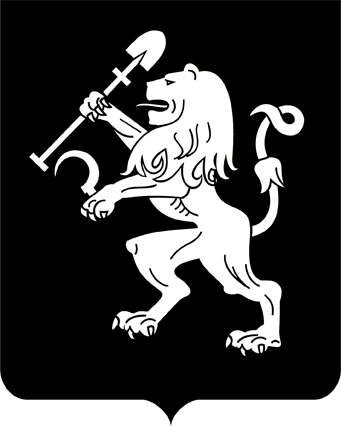 АДМИНИСТРАЦИЯ ГОРОДА КРАСНОЯРСКАПОСТАНОВЛЕНИЕОб утверждении муниципальной программы «Развитие жилищно-коммунального хозяйства и дорожного комплекса города Красноярска» на 2023 год и плановый период 2024–2025 годовВ соответствии с постановлением администрации города                       от 27.03.2015 № 153 «Об утверждении Порядка принятия решений                   о разработке, формировании и реализации муниципальных программ города Красноярска», распоряжением администрации города                            от 22.07.2022 № 208-р «Об утверждении перечня муниципальных            программ города Красноярска на 2023 год и плановый период                   2024–2025 годов», руководствуясь ст. 41, 58, 59 Устава города                  Красноярска,ПОСТАНОВЛЯЮ:1. Утвердить муниципальную программу «Развитие жилищно-коммунального хозяйства и дорожного комплекса города Красноярска» на 2023 год и плановый период 2024–2025 годов согласно приложению.2. Настоящее постановление опубликовать в газете «Городские новости» и разместить на официальном сайте администрации города.Глава города                                                                               В.А. ЛогиновПриложениек постановлениюадминистрации городаот ____________ № _________МУНИЦИПАЛЬНАЯ ПРОГРАММА«Развитие жилищно-коммунального хозяйства и дорожного комплекса города Красноярска» на 2023 год и плановый период 2024–2025 годовПаспорт муниципальной программы* С учетом дополнительно планируемых к привлечению средств               из внебюджетных источников.I. Общая характеристика текущего состояния сферы«Жилищно-коммунальное хозяйство и дорожный комплекс городаКрасноярска». Основные цели, задачи и сроки реализации муниципальной программыОбеспечение высокого качества предоставления жилищно-коммунальных услуг является приоритетом государственной политики Российской Федерации, возможность улучшения жилищных условий является важным показателем повышения благосостояния населения.Программа развития жилищно-коммунального хозяйства и дорожного комплекса разработана с учетом приоритетов государственной           политики в области жилищно-коммунального хозяйства, дорожной деятельности, благоустройства, стратегии социально-экономического развития Красноярского края до 2030 года, утвержденной постановлением Правительства Красноярского края от 30.10.2018 № 647-п, стратегии социально-экономического развития города Красноярска до 2030 года, утвержденной решением Красноярского городского Совета депутатов                             от 18.06.2019 № 3-42, а также в соответствии с Указом Президента Российской Федерации от 07.05.2018 № 204 «О национальных целях                        и стратегических задачах развития Российской Федерации на период               до 2024 года» в целях реализации задач региональных проектов, «Общесистемные меры развития дорожного хозяйства», «Дорожная сеть», «Безопасность дорожного движения» в рамках национального проекта «Безопасные качественные дороги», а также в целях реализации регионального проекта «Чистый воздух» в рамках национального проекта «Экология», подготовки города к празднованию 400-летия в 2028 году.Реализация мероприятий программы позволит решить следующие задачи: обеспечение безопасности проживания в городе, формирование комфортной среды с использованием передовых цифровых технологий управления системами жизнеобеспечения города и содействия экологическому оздоровлению города для достижения целей формирования комфортной и безопасной городской среды с использованием цифровых технологий управления системами жизнеобеспечения, а также модернизации инженерной инфраструкуры, включая реализацию проектов строительства «умных» сетей и обеспечения комплексного развития транспортной инфраструктуры и улично-дорожной сети для достижения цели обеспечения эффективной модернизации и комплексного развития транспортной, инженерной, коммунальной инфраструктуры города                  в рамках достижения стратегической цели первого уровня стратегии социально-экономической развития города «Столичный уровень качества жизни: развитие человеческого капитала и успешная реализация потенциала талантливых, предприимчивых и креативных горожан».Город Красноярск уже имеет опыт в сфере управления жилищно-коммунальным хозяйством. Широкое распространение в части управления жилым фондом получили его современные формы – товарищества собственников жилья (далее – ТСЖ), товарищества собственников           недвижимости, управляющие компании.Обслуживание основной части жилищного фонда города осуществляет управляющая компания «Жилищные системы Красноярска», обслуживание общежитий – муниципальное предприятие города Красноярска «Муниципальная управляющая компания «Правобережная»                 и муниципальное предприятие города Красноярска «Муниципальная управляющая компания Красноярская». Всего в городе 199 управляющих компаний, 278 самостоятельных товариществ собственников жилья и товариществ собственников недвижимости.В городе Красноярске по состоянию на 01.01.2022 насчитывается 5 447 многоквартирных дома общей площадью 27 630,93 тыс. кв. м.В соответствии с краткосрочным планом по капитальному ремонту общего имущества в многоквартирных домах города Красноярска на 2023–2025 годы, утвержденным постановлением администрации города от 30.03.2022 № 272 «Об утверждении краткосрочного плана реализации региональной программы капитального ремонта общего имущества в многоквартирных домах, расположенных на территории города Красноярска на 2023–2025 годы», работы, такие как ремонт кровли, ремонт инженерных сетей и прочее, будут выполнены в 1 131 многоквартирном доме, в том числе в 2023 году – в 137 многоквартирном доме.Основной проблемой данного направления остается низкая степень участия населения в управлении жилищным фондом.Во исполнение требований Жилищного кодекса Российской Федерации в Красноярском крае распоряжением Правительства Красноярского края от 16.09.2013 № 648-р создан Региональный фонд капитального ремонта многоквартирных домов, выполняющий на территории Красноярского края функции регионального оператора.Принято постановление администрации города от 21.08.2014               № 522 «О формировании фонда капитального ремонта в отношении многоквартирных домов, расположенных на территории муниципального образования, собственники помещений в которых не выбрали способ формирования фонда капитального ремонта или выбранный ими способ не был реализован», которым утвержден перечень многоквартирных домов, расположенных на территории города Красноярска, собственники помещений, в которых не выбрали способ формирования                    фонда капитального ремонта или выбранный ими способ не был реализован.Функциями технического заказчика услуг и (или) работ по капитальному ремонту общего имущества в многоквартирных домах, расположенных на территории города Красноярска, наделено муниципальное казенное учреждение города Красноярска «Управление по работе           с ТСЖ и развитию местного самоуправления».Для обеспечения контроля за проведением капитального ремонта многоквартирных домов на территории города Красноярска, а также              в целях повышения эффективности работы администрации города                по осуществлению контроля за соблюдением сроков проведения капитального ремонта общего имущества в многоквартирных домах распоряжением администрации города от 12.03.2019 № 15-ж утвержден Регламент взаимодействия между органами администрации города и муниципальным казенным учреждением города Красноярска «Управление по работе с ТСЖ и развитию местного самоуправления» по осуществлению контроля за соблюдением сроков проведения капитального ремонта общего имущества в многоквартирных домах, расположенных               на территории города Красноярска (далее – Регламент).Согласно Регламенту участниками взаимодействия являются:департамент городского хозяйства;администрации районов в городе;МКУ «Управление по работе с ТСЖ и развитию местного самоуправления».В рамках вышеуказанного Регламента проводятся выездные осмотры многоквартирных домов в рамках осуществления контроля           за соблюдением сроков проведения капитального ремонта общего имущества в многоквартирных домах, расположенных на территории города Красноярска, в случае выявленных нарушений при проведении капитального ремонта в адреса подрядных организаций МКУ «Управление по работе с ТСЖ и развитию местного самоуправления» направляются предписания.В результате проведения капитального ремонта уменьшен физический износ общего имущества многоквартирных домов, восстановлены технико-эксплуатационные показатели качества прочности, устойчивости и надежности внутридомового инженерного оборудования и систем, строительных конструкций многоквартирных домов, проведены мероприятия по установке современного энергосберегающего оборудования.Безопасность и комфортность проживания граждан в жилых домах неразрывно связаны с состоянием инженерной инфраструктуры города.Одним из полномочий органов местного самоуправления, предусмотренных Федеральным законом от 27.07.2010 № 190-ФЗ «О теплоснабжении», является контроль за готовностью теплоснабжающих                организаций, теплосетевых организаций, отдельных категорий потребителей к отопительному периоду.С целью качественного и бесперебойного обеспечения коммунальными ресурсами потребителей города в отопительный период              администрацией города ежегодно готовятся следующие распоряжения:«Об утверждении мероприятий по подготовке теплоисточников, тепловых, водопроводно-канализационных, электрических сетей и сооружений ресурсоснабжающих организаций города Красноярска к работе в отопительный период»; «Об утверждении состава городской комиссии по координации деятельности по подготовке объектов городского хозяйства к работе            в зимних условиях и проведению отопительного периода»;«О разработке плана мероприятий по подготовке жилищного фонда к отопительному периоду».Мероприятиями предусматривается выполнение работ по новому строительству, реконструкции, текущему и капитальному ремонту оборудования теплоисточников, тепловых, электрических сетей и трансформаторных подстанций города. Данные мероприятия осуществляются за счет средств ресурсоснабжающих организаций, а также за счет средств города в части бесхозяйных объектов и объектов муниципальной собственности, не переданных в долгосрочную аренду.В соответствии с Федеральными законами от 27.07.2010 № 190-ФЗ «О теплоснабжении», от 07.12.2011 № 416-ФЗ «О водоснабжении                    и водоотведении» инвестиционные программы организаций, осуществляющих регулируемые виды деятельности в сфере теплоснабжения, водоснабжения и водоотведения, согласовываются органами местного самоуправления поселений и городских округов, после чего утверждаются органами государственной власти субъектов Российской Федерации, осуществляющими полномочия по государственному регулированию                и контролю в сфере теплоснабжения, водоснабжения и водоотведения.В связи с тем, что распоряжением Правительства Российской              Федерации от 17.04.2020 № 1057-р город Красноярск отнесен к ценовой зоне теплоснабжения, в соответствии с пунктом 10 статьи 2 Федерального закона от 27.07.2010 № 190-ФЗ «О теплоснабжении» в ценовых       зонах теплоснабжения инвестиционные программы в отношении деятельности по подключению (технологическому присоединению) к системе теплоснабжения не разрабатываются и не утверждаются.По состоянию на 01.01.2022 в городе Красноярске эксплуатируются следующие муниципальные объекты водоснабжения:водозаборные сооружения – 7 ед.;водопроводные очистные сооружения – 1 ед.; сети водопровода – 1312 км;водопроводные насосные станции – 31 ед.Общая установленная производственная мощность водопровода составляет 765,93 тыс. куб. м/сут.Общее количество канализационных очистных сооружений по городу составляет 2 ед., канализационных насосных станций – 111 ед.Общая протяженность муниципальных и бесхозяйных сетей канализации составляет 1 132,99 км.Сети – имеющие износ и нуждающиеся в замене 884,98 км (67,45%) сетей водопровода и 505,44 км (44,61%) сетей канализации. Учитывая высокий процент износа сетей водопровода и сетей             канализации, темпы перекладки необходимо многократно увеличивать.Срок службы стальных водоводов в городских условиях не превышает 15–17 лет, при перекладке сетей водопровода применяется               технология бестраншейной прокладки труб с использованием полиэтиленовых труб (срок службы 50 лет), что позволяет проводить перекладку без открытого способа методом горизонтально направленного                 бурения. Данный способ прокладки незаменим в местах значительных построек над водоводами, под магистральными автодорогами.Применение данного метода позволяет вести прокладку в двух направлениях, сохраняет благоустройство и уменьшает риск повреждения других коммуникаций.Не менее актуальным способом бестраншейной прокладки является санация. Данный вид прокладки активно применяется ресурсоснабжающими организациями при ремонте инженерных коммуникаций. При указанном методе старая труба полностью разрушается и одновременно с этим на ее место укладывается новая. Применяется он в том случае, когда старый трубопровод имеет недостаточную пропускную способность, или трубы отслужили свой срок эксплуатации. При этом прокладка новой трубы может быть с изменением диаметра в сторону, либо его уменьшения, либо его увеличения.Применение вышеперечисленных технологий позволяет снизить объемы земляных работ, число техники и рабочих, а также снизить          сроки производства работ и существенно уменьшить материальные          затраты.Тепловые сети города Красноярска на протяжении всего срока своего существования интенсивно эксплуатировались без осуществления необходимой реконструкции и обновления в требуемых объемах, что, безусловно, сказывается на их состоянии.В рамках реализации инвестиционных программ основных теплоснабжающих организаций по развитию объектов, используемых в сфере теплоснабжения города, проводится работа по замене ряда магистральных участков тепловых сетей и обеспечению качественным ресурсом граждан города.Электрические сети и генерирующее оборудование находятся                 в эксплуатации длительное время. Фактический срок службы, как правило, превышает нормативный. Основными проблемами в данной области являются:нарушение нормативных сроков капитального ремонта и высокий износ основных фондов водопроводно-канализационного хозяйства;отставание темпов ввода объектов водоснабжения и водоотведения в сравнении с темпами строительства жилья и объектов социальной сферы.В соответствии с частью 5 статьи 8 Федерального закона                          от 07.12.2011 № 416-ФЗ «О водоснабжении и водоотведении» в случае выявления бесхозяйных объектов централизованных систем горячего водоснабжения, холодного водоснабжения и (или) водоотведения, в том числе водопроводных и канализационных сетей, путем эксплуатации которых обеспечиваются водоснабжение и (или) водоотведение, эксплуатация таких объектов осуществляется гарантирующей организацией либо организацией, которая осуществляет горячее водоснабжение, холодное водоснабжение и (или) водоотведение и водопроводные                  и (или) канализационные сети которой непосредственно присоединены к указанным бесхозяйным объектам (в случае выявления бесхозяйных объектов централизованных систем горячего водоснабжения или в случае, если гарантирующая организация не определена в соответствии со статьей 12 настоящего Федерального закона), со дня подписания с органом местного самоуправления передаточного акта указанных объектов до признания на такие объекты права собственности или до принятия их                  во владение, пользование и распоряжение оставившим такие объекты собственником в соответствии с гражданским законодательством.Согласно ст.15 Федерального закона от 27.07.2010 № 190-ФЗ «О теплоснабжении» в течение шестидесяти дней с даты выявления бесхозяйного объекта теплоснабжения орган местного самоуправления обеспечивает проведение проверки соответствия бесхозяйного объекта теплоснабжения требованиям промышленной безопасности, экологической безопасности, пожарной безопасности, требованиям безопасности в сфере теплоснабжения, требованиям к обеспечению безопасности в сфере электроэнергетики, проверки наличия документов, необходимых для безопасной эксплуатации объекта теплоснабжения, обращается в орган, осуществляющий государственную регистрацию права на недвижимое имущество, для принятия на учет бесхозяйного объекта теплоснабжения, а также обеспечивает выполнение кадастровых работ в отношении такого объекта теплоснабжения. До даты регистрации права собственности на бесхозяйный объект теплоснабжения орган местного самоуправления организует содержа-ние и обслуживание такого объекта теплоснабжения.В течение тридцати дней с даты принятия органом регистрации прав на учет бесхозяйного объекта теплоснабжения, но не ранее приведения его в соответствие с требованиями безопасности, подготовки и утверждения документов, необходимых для безопасной эксплуатации объекта теплоснабжения, и до даты регистрации права собственности на бесхозяйный объект теплоснабжения орган местного самоуправления обязан определить теплосетевую организацию, тепловые сети которой непосредственно соединены с тепловой сетью, являющейся бесхозяйным объектом теплоснабжения, либо единую теплоснабжающую организацию в системе теплоснабжения, в которую входят тепловая сеть и (или) источник тепловой энергии, являющиеся бесхозяйными объектами теплоснабжения, и которая будет осуществлять содержание и обслуживание указанных объектов теплоснабжения (далее - организация по содержанию и обслуживанию), если органом государственного энергетического надзора выдано разрешение на допуск в эксплуатацию указанных объектов теплоснабжения.С даты выявления бесхозяйного объекта теплоснабжения и до определения организации по содержанию и обслуживанию орган местного самоуправления отвечает за соблюдение требований безопасности при техническом обслуживании бесхозяйного объекта теплоснабжения. После определения организации по содержанию и обслуживанию за соблюдение требований безопасности при техническом обслуживании бесхозяйного объекта теплоснабжения отвечает такая организация. Да-той определения организации по содержанию и обслуживанию считается дата вступления в силу решения об определении организации по содержанию и обслуживанию, принятого органом местного самоуправления.В соответствии с действующим законодательством Российской Федерации техническое обслуживание вновь выявленных бесхозяйных, а также находящихся в собственности муниципального образования объектов централизованных систем горячего водоснабжения, холодного водоснабжения и (или) водоотведения, в том числе водопроводных и канализационных сетей, их содержание, проведение аварийно-восстановительных работ возложены на органы местного самоуправления. Для этих целей в бюджете города ежегодно предусматриваются финансовые средства.В 2023 году за счет бюджета города планируется техническое диагностирование, техническое обследование и техническое обслуживание муниципальных объектов газоснабжения.На сегодняшний день на территории города Красноярска расположены объекты газового хозяйства, на которые зарегистрировано право муниципальной собственности:- групповые газовые установки в количестве – 40 шт.;- газовые емкости 2,5 м3 в количестве – 58 шт., газовые емкости 5,0 м3  в количестве – 97 шт.- подземные газовые сети протяженностью – 14,68364 км.До настоящего времени указанные объекты газового хозяйства не переданы департаментом муниципального имущества и земельных отношений в государственную собственность Красноярского края, либо в аренду специализированной организации.В соответствии с частью 10 статьи 21 Федерального закона                    от 07.12.2011 № 416-ФЗ «О водоснабжении и водоотведении» в случае прекращения или ограничения водоснабжения орган местного самоуправления городского округа обязан в течение одних суток обеспечить население питьевой водой, в том числе путем подвоза воды. Данное  мероприятие будет осуществляться за счет средств бюджета города.Автомобильные дороги общего пользования местного значения города Красноярска являются важнейшей составляющей транспортной инфраструктуры и оказывают существенное влияние на темпы социально-экономического развития города. Комплексное развитие транспортной инфраструктуры и улично-дорожной сети, формирование современной сети автомобильных дорог является необходимым условием для социально-экономического развития города и повышения уровня жизни населения и определено как одна из приоритетных задач социально-экономического развития города Красноярска.При общей протяженности сети автомобильных дорог общего пользования местного значения 1 219,94 км, в том числе с усовершенствованным покрытием 1 015,72 км, неудовлетворительное транспортно-эксплуатационное состояние имеет порядка 50% автомобильных          дорог.Постоянно увеличивающиеся темпы роста застройки территории города Красноярска, увеличение количества транспортных средств                и соответственно возросшая интенсивность движения и нагрузка на автомобильные дороги приводят к их ускоренному износу при пропуске транспортных средств.Серьезной проблемой также является состояние внутриквартальных дорог в жилой застройке, многие из которых находятся в неудовлетворительном состоянии по причине несоблюдения межремонтных сроков вследствие отсутствия финансирования на эти цели.Главными транспортными проблемами являются: несоответствие пропускной способности дорог существующей интенсивности движения транспортных средств в связи со значительным ростом темпов автомобилизации;перегруженность автомобильных дорог;увеличение износа автомобильных дорог вследствие их загруженности.Данные факторы, наряду с низкой дисциплиной участников дорожного движения, приводят к росту уровня аварийности по причине неудовлетворительных дорожных условий, сопутствующих совершению дорожно-транспортных происшествий.Основными причинами неудовлетворительного состояния дорог являются:истечение сроков службы дорожных покрытий;высокая интенсивность движения транспортных средств;наличие под проезжей частью и тротуарами различных инженерных коммуникаций, имеющих высокую степень износа (большое                    количество вскрытий существенно влияет на срок службы дорожных одежд);недостаточное инженерное обустройство дорог (отсутствие ливневой канализации, ненормативные продольные и поперечные уклоны         дорожного полотна);ежегодный, на протяжении многих лет, дефицит финансовых средств для выполнения капитального и текущего ремонта городских дорог.Вместе с тем существует необходимость выполнения значительного объема работ по ремонту внутриквартальных проездов вследствие осуществления их ремонта по остаточному принципу.Существующая проблема аварийности на дорогах города Красноярска вызвана также несоответствием дорожно-транспортной инфраструктуры потребностям населения в безопасном дорожном движении     в части недостаточного оснащения автомобильных дорог средствами организации дорожного движения: дорожными знаками, светофорами, пешеходными ограждениями и т.д. Необходимо учитывать, что часть автомобильных дорог проходит по искусственным сооружениям, таким как мосты, путепроводы, техническое состояние которых напрямую влияет на безопасность дорожного движения и пропускную способность дорог, поэтому необходимо                поддерживать указанные инженерные сооружения в надлежащем состоянии.В городе насчитывается 81 мост и путепровод общей протяженностью более 12 км, 33 пешеходных перехода в разных уровнях.Капитальный ремонт и ремонт автомобильных дорог и искусственных сооружений на них должен производиться комплексно                        и учитывать не только состояние самой дорожной полосы, но еще и состояние тротуаров, остановок общественного транспорта, элементов обустройства.Увеличение доли нормативного состояния автомобильных дорог, обеспечение безопасности дорожного движения является составной                частью мероприятий по реализации приоритетных направлений государственной политики в части достижения национальных целей развития и решения стратегических задач.С 2017 года город принимает участие в реализации национального проекта «Безопасные  качественные дороги».В рамках данного проекта в период с 2017 по 2022 год выполнен ремонт 152 участков автомобильных дорог общей протяженностью 251,76 км.С 2020 года на территории города Красноярска проводятся мероприятия по внедрению интеллектуальных транспортных систем,                     созданных для обеспечения мониторинга и управления транспортной системой в режиме реального времени, для повышения качества транспортных услуг экономике и населению, снижения транспортных затрат, улучшения экологии и безопасности.Использование данной системы в дальнейшем будет способствовать сокращению аварийности, повышению эффективности общественного транспорта и грузоперевозок, обеспечению общей транспортной безопасности и улучшению экологических показателей.Для создания более благоприятных условий проживания жителей города Красноярска также необходимо повысить уровень летнего                      и зимнего содержания автомобильных дорог города. Часть дорог, а это  в основном дороги, являющиеся улицами в жилой застройке, расположенные в жилых микрорайонах, находятся в неудовлетворительном   состоянии, в настоящее время не обслуживаются либо обслуживаются  в разовом порядке.Таким образом, для обеспечения социально-экономического развития города Красноярска требуется капитальный ремонт и ремонт мостовых сооружений, увеличение протяженности автомобильных дорог, соответствующих нормативным требованиям, повышение безопасности движения транспорта и пешеходов, улучшение уровня содержания дорог и элементов их обустройства, а также усиление контроля качества при выполнении дорожно-строительных работ, соблюдение технологий и использование соответствующих материалов на объектах города.Одной из главных стратегических целей для перехода к качественно новому этапу формирования современного города является   существенное улучшение качества городской среды, повышение привлекательности города Красноярска, как места жизни.Поддержание автомобильных дорог местного значения на уровне, соответствующем нормативным требованиям, позволит повысить             транспортную доступность районов города Красноярска, создать комфортные и благоприятные условия для проживания жителей города.В настоящее время система наружного освещения города насчитывает 51 587 светоточек, 731 пультов управления освещением,               32 515 опор освещения и 1 469,06 км линий освещения.Однако существующее освещение отдельных магистралей, улиц, площадей города не обеспечивает нормируемые показатели освещенности территорий. Большая часть используемых установок наружного освещения города физически устарела, имеет сверхнормативный срок службы и большой износ, что приводит к высоким эксплуатационным расходам, повышенной аварийности и дополнительному расходу электроэнергии на освещение.Техническое состояние около 30% сетей наружного освещения требует проведения капитального ремонта.В связи с этим необходимо обеспечить строительство новых и капитальный ремонт существующих сетей наружного освещения, формирующих облик города, его архитектурный ансамбль.В условиях экологического неблагополучия растительный потенциал является одним из эффективных факторов оздоровления среды обитания человека. Зеленые насаждения обладают значительными                возможностями для улучшения климата, придают окружающей среде комфортность и высокие санитарно-гигиенические свойства. Кроме               того, зеленые насаждения благотворно влияют на температурный режим и влажность воздуха, защищают от сильных ветров, снижают уровень городского шума.Существующая система озеленения улично-дорожной сети города представлена придорожными зелеными насаждениями и озелененными территориями рекреационного назначения – городскими скверами, парками, бульварами, основной функцией которых является создание                 и поддержание благоприятных условий проживания населения.Ситуация в области придорожного озеленения характеризуется             состоянием газонов, деревьев и кустарников, высаженных вдоль автомобильных дорог общего пользования местного значения. Газоны                 способствуют снижению запыленности и загазованности воздуха вблизи автомагистралей и придают городским улицам законченный, ухоженный вид.С 2020 года в качестве пилотного проекта началась реализация мероприятий по благоустройству клумбовых пространства в рамках улично-дорожной сети. В 2020 году выполнено благоустройство развязки (кольцо) на пересечении пр. Свободный и ул. Биатлонная и развязка (кольцо) на Предмостной площади. В 2021 году выполнено благоустройство двух клумбовых пространства: развязка (кольцо) на пересечении ул. Глинки – ул. Тамбовская (въезд в город со стороны п. Березовка - Глобус), а также развязка (кольцо) на пересечении ул. Говорова – ул. Тамбовская.В 2022 году выполнено благоустройство четырех клумбовых пространства: пересечение ул. Мичурина – ул. Крайняя (въезд на Октябрьский мост), въезд на Копыловский мост (ул. Профсоюзов, 29/ул. Ленина, 168),  пересечение ул. Республики – ул. Робеспьера (ул. Маерчака, 2), съезд на пересечении ул. Гусарова – ул. Тотмина – ул. Высотная.Реализация мер по поддержанию благоприятной окружающей среды и формированию экологической культуры относится к важным направлениям развития города.В 2023-2025 года работа в указанном направлении будет продолжена.В настоящее время оповещение населения на территории города проводится региональной системой оповещения населения (в городе подается предупредительный сигнал «Внимание всем» посредством запуска электросирен) и муниципальной системой оповещения и информирования населения города Красноярска (передача речевых сообщений ГО и ЧС по каналам теле- и радиовещания, местах массового пребывания людей, в общественном транспорте). Охват населения города электросиренным звучанием составляет не более 40% в силу того, что количество электросирен не увеличивалось при активной застройке в этот период территории города. Длительный срок эксплуатации региональной системы оповещения, переход операторов связи на цифровой формат передачи сигналов делают существующую комбинированную систему оповещения населения в городе малоэффективной.Для качественного исполнения вопросов местного значения, дальнейшего развития муниципальной системы оповещения и информирования населения города целесообразно выполнить следующие мероприятия:проводить качественное эксплуатационно-техническое обслуживание существующих систем оповещения;продолжить работы с операторами связи с целью увеличения перехватываемых телевизионных и радиовещательных каналов для трансляции сигналов оповещения по гражданской обороне и при чрезвычайных ситуациях;развивать и модернизировать элементы муниципальной системы оповещения с использованием современных технологических решений и применением современных комплексов технических систем оповещения, позволяющих реализовать полный цикл процесса оповещения от предупредительного сигнала до речевого сообщения одним комплексом оповещения.Кроме того, остро стоит проблема обеспечения пожарной безопасности и информирования населения о способах и методах защиты от чрезвычайных ситуаций в мирное и военное время. Пожары наносят значительный материальный ущерб во всех сферах жизни, приводят к травмированию и гибели людей. При этом показатели числа пожаров и погибших при них людей напрямую зависят от уровня пожарно-технических знаний каждого человека, от отношения граждан к проблеме существования пожаров и безопасности жизнедеятельности. Поскольку человеческий фактор имеет решающее значение, необходимо изменить общественное сознание, применяя соответствующие профилактические формы воздействия и передовые информационные технологии.К таким формам относятся противопожарная пропаганда, обучение мерам безопасности, информирование населения, включая обучение элементарным навыкам поведения в экстремальных ситуациях, умению быстро производить эвакуацию, являющиеся на протяжении уже многих лет приоритетными направлениями государственной политики в области обеспечения пожарной безопасности и гражданской защиты.Повышение культуры пожаробезопасного поведения людей можно достигнуть путем качественного выполнения наглядной агитации в виде памяток, брошюр, распространение которой позволяет охватить максимальное количество горожан, а также трансляции тематических видеоматериалов на местных телеканалах.II. Перечень подпрограмм, краткое описаниемероприятий подпрограммДля достижения целей и решения задач, указанных в разделе                     I настоящей муниципальной программы, необходимо выполнение комплекса следующих мероприятий, распределенных по подпрограммам. Перечень мероприятий подпрограмм и отдельного мероприятия муниципальной программы представлен в приложении 1 к настоящей муниципальной программе.В рамках подпрограммы 1 «Обеспечение управления жилищным фондом и его капитальный ремонт» в целях обеспечения населения города качественными жилищно-коммунальными услугами в условиях развития рыночных отношений в отрасли, ограничения роста оплаты жилищно-коммунальных услуг населению, капитального ремонта                жилищного фонда города будут выполняться следующие мероприятия:мероприятие 1.1. Возмещение недополученных доходов по содержанию общего имущества в домах, все или часть жилых помещений                 в которых отнесены к жилым помещениям в общежитиях или к жилым помещениям маневренного фонда (за исключением организаций, управляющих государственным жилищным фондом и обслуживающих данный фонд);мероприятие 1.2. Реализация отдельных мер по обеспечению ограничения платы граждан за коммунальные услуги;мероприятие 1.3. Организация и проведение конкурсов по отбору управляющих организаций;мероприятие 1.4. Мероприятия по подвозу питьевой воды населению в случае временного прекращения или ограничения водо-снабжения;мероприятие 1.5. Уплата взноса на капитальный ремонт общего имущества в многоквартирных домах в части доли муниципальной собственности в общем имуществе в многоквартирном доме;мероприятие 1.6. Проведение капитального ремонта, установка индивидуальных приборов учета используемых энергетических ресурсов в жилых помещениях муниципального жилищного фонда;мероприятие 1.7. Расходы на оплату оставшейся части платы за содержание жилого помещения в случае, если установленный размер вносимой нанимателями жилых помещений по договорам социального найма и договорам найма жилых помещений муниципального жилищного фонда платы за содержание жилого помещения меньше, чем размер платы за содержание жилого помещения, установленный договором управления многоквартирным домом;мероприятие 1.8. Капитальный ремонт многоквартирных домов (за исключением капитального ремонта, предусмотренного краткосрочным планом реализации региональной программы капитального ремонта общего имущества в многоквартирных домах);мероприятие 1.9. Мероприятия, направленные на предупреждение чрезвычайных ситуаций муниципального характера в многоквартирных домах;мероприятие 1.10. Капитальный ремонт многоквартирных домов, являющихся объектами культурного наследия (памятниками истории                и культуры) народов Российской Федерации, в рамках исполнения краткосрочного плана  реализации региональной программы капитального ремонта общего имущества в многоквартирных домах.В целях обеспечения стабильной работы объектов коммунальной инфраструктуры, повышения ресурсной эффективности производства             и предоставления услуг в рамках подпрограммы 2 «Обеспечение работы объектов коммунальной инфраструктуры» будут реализованы следующие мероприятия:мероприятие 2.1. Техническое обследование, содержание, ремонт бесхозяйных и муниципальных, не переданных в аренду или государственную собственность коммунальных объектов;мероприятие 2.2. Мероприятия по повышению эксплуатационной надежности объектов жизнеобеспечения;мероприятие 2.3 Реализация комплексной программы по переводу частных домовладений с угольного отопления на более экологичные виды отопления, в том числе электроотопление.В рамках подпрограммы 3 «Содержание и ремонт автомобильных дорог общего пользования местного значения в городе» для поддержания надлежащего технического состояния и обеспечения сохранности автомобильных дорог и дорожных сооружений, проведения комплекса мер по замене и восстановлению конструктивных элементов и транспортно-эксплуатационных характеристик автомобильных дорог, обеспечения безопасности и комфортности передвижения транспортных средств и пешеходов на автомобильных дорогах общего пользования местного значения города будут выполняться следующие мероприятия:мероприятие 3.1. Текущее содержание автомобильных дорог                 общего пользования местного значения и инженерных сооружений                на них;мероприятие 3.2. Текущее содержание автомобильных дорог                общего пользования местного значения и инженерных сооружений               на них за счет средств муниципального дорожного фонда города Красноярска;мероприятие 3.3. Содержание сетей ливневой канализации автомобильных дорог общего пользования местного значения за счет средств муниципального дорожного фонда города Красноярска;мероприятие 3.4. Мероприятия по обеспыливанию, мойке автомобильных дорог общего пользования местного значения и инженерных сооружений на них;мероприятие 3.5. Мероприятия по обеспечению антитеррористической защищенности объектов;мероприятие 3.6. Ремонт и капитальный ремонт автомобильных дорог общего пользования местного значения;мероприятие 3.7. Ремонт и капитальный ремонт автомобильных дорог общего пользования местного значения за счет средств муниципального дорожного фонда города Красноярска;мероприятие 3.8. Приобретение специализированной техники                 с целью повышения уровня содержания автомобильных дорог общего пользования местного значения;мероприятие 3.9. Ремонт, капитальный ремонт, реконструкция, строительство автомобильных дорог общего пользования местного значения за счет средств дорожного фонда Красноярского края.Для повышения чистоты городской атмосферы, улучшения архитектурно-художественного облика города, организации мест отдыха           горожан и организации мест захоронения в рамках подпрограммы 4 «Содержание и ремонт объектов внешнего благоустройства, объектов главного управления по ГО, ЧС и ПБ» будут выполняться следующие мероприятия:мероприятие 4.1. Содержание мест захоронения;мероприятие 4.2. Содержание объектов озеленения и прочих объектов внешнего благоустройства;мероприятие 4.3. Капитальный ремонт, ремонт объектов озеленения и прочих объектов внешнего благоустройства;мероприятие 4.4. Природоохранные мероприятия;мероприятие 4.5. Поднятие и транспортировка трупов с места происшествия;мероприятие 4.6. Организация и проведение акарицидных обработок мест массового отдыха населения;мероприятие 4.7. Организация мероприятий при осуществлении деятельности по обращению с животными без владельцев;мероприятие 4.8. Обслуживание системы оповещения;мероприятие 4.9. Изготовление и распространение среди населения печатной продукции по вопросам гражданской обороны, чрезвычайных ситуаций и пожарной безопасности;мероприятие 4.10. Содержание мест (площадок) накопления твердых коммунальных отходов, созданных в зоне индивидуальной жилой застройки;мероприятие 4.11. Реконструкция (модернизация) системы оповещения;мероприятие 4.12. Поддержка частных приютов для животных    по содержанию животных без владельцев и (или) животных, от права собственности на которых владельцы отказались;мероприятие 4.13. Обеспечение первичных мер пожарной безопасности.В рамках подпрограммы 5 «Обеспечение реализации муниципальной программы» будут выполняться следующие мероприятия:мероприятие 5.1. Обеспечение функций, возложенных на органы местного самоуправления;мероприятие 5.2. Обеспечение деятельности муниципальных учреждений;мероприятие 5.3. Выполнение прочих обязательств государства;мероприятие 5.4. Организация мероприятий при осуществлении деятельности по обращению с животными без владельцев.В рамках подпрограммы 6 «Повышение безопасности дорожного движения» будет выполняться мероприятие 6.1. Внедрение интеллектуальных транспортных систем, предусматривающих автоматизацию процессов управления дорожным движением на автомобильных дорогах общего пользования регионального, межмуниципального и местного значения Красноярской агломерации, за счет средств дорожного фонда Красноярского края.Отдельное мероприятие 1 «Устройство архитектурно-художественной подсветки».В рамках отдельного мероприятия 1 планируется выполнение          работ по устройству архитектурно-художественной подсветки зданий, строений, сооружений.III. Перечень нормативных правовых актов, которые необходимы для реализации мероприятий муниципальной программы, подпрограммОсновные меры правового регулирования, необходимые для           достижения цели и конечных результатов настоящей муниципальной программы, определены в следующих правовых актах:Жилищный кодекс Российской Федерации;Бюджетный кодекс Российской Федерации;Гражданский кодекс Российской Федерации;Федеральный закон от 12.01.1996 № 8-ФЗ «О погребении и похоронном деле»;Федеральный закон от 24.06.1998 № 89-ФЗ «Об отходах производства и потребления»;Федеральный закон от 10.01.2002 № 7-ФЗ «Об охране окружающей среды»;Федеральный закон от 06.10.2003 № 131-ФЗ «Об общих принципах организации местного самоуправления в Российской Федерации»;Федеральный закон от 02.03.2007 № 25-ФЗ «О муниципальной службе в Российской Федерации»; Федеральный закон от 12.02.1998 № 28-ФЗ «О гражданской            обороне»;Федеральный закон от 21.12.1994 № 68-ФЗ «О защите населения  и территорий от чрезвычайных ситуаций природного и техногенного характера»;Федеральный закон от 08.11.2007 № 257-ФЗ «Об автомобильных дорогах и о дорожной деятельности в Российской Федерации и о внесении изменений в отдельные законодательные акты Российской Федерации»;Федеральный закон от 27.07.2010 № 190-ФЗ «О теплоснабжении»;Федеральный закон от 07.12.2011 № 416-ФЗ «О водоснабжении            и водоотведении»;Федеральный закон от 23.11.2009 № 261-ФЗ «Об энергосбережении и о повышении энергетической эффективности и о внесении                 изменений в отдельные законодательные акты Российской Федерации»;Федеральный закон от 21.07.1997 № 116-ФЗ «О промышленной безопасности опасных производственных объектов»;Указ Президента Российской Федерации от 07.05.2018 № 204               «О национальных целях и стратегических задачах развития Российской Федерации на период до 2024 года»;Указ Президента РФ от 21.07.2020 № 474 «О национальных целях развития Российской Федерации на период до 2030 год»;постановление Правительства Российской Федерации                             от 05.12.2019 № 1600 «Об утверждении Правил предоставления и распределения иных межбюджетных трансфертов из федерального бюджета бюджетам субъектов Российской Федерации в целях софинансирования, в том числе в полном объеме, расходных обязательств субъектов Российской Федерации, возникающих при реализации региональных проектов по снижению совокупного объема выбросов загрязняющих веществ в атмосферный воздух, осуществляемых субъектами Российской Федерации и муниципальными образованиями, предусмотренных комплексными планами мероприятий по снижению выбросов загрязняющих веществ в атмосферный воздух в крупных промышленных центрах и обеспечивающих достижение целей, показателей и результатов федерального проекта «Чистый воздух» национального проекта «Экология»;распоряжение Правительства РФ от 31.01.2019 № 117-р «Об утверждении Концепции повышения эффективности бюджетных расходов в 2019 - 2024 годах»;Закон Красноярского края от 10.11.2011 № 13-6411 «О дорожном фонде Красноярского края»;Закон Красноярского края от 13.06.2013 № 4-1402 «О наделении органов местного самоуправления муниципальных районов, муниципальных и городских округов края отдельными государственными            полномочиями по организации мероприятий при осуществлении деятельности по обращению с животными без владельцев»;Закон Красноярского края от 27.06.2013 № 4-1451 «Об организации проведения капитального ремонта общего имущества в многоквартирных домах, расположенных на территории Красноярского           края»;Закон Красноярского края от 01.12.2014 № 7-2835 «Об отдельных мерах по обеспечению ограничения платы граждан за коммунальные услуги»;Закон Красноярского края от 01.12.2014 № 7-2839 «О наделении органов местного самоуправления городских округов и муниципальных районов края отдельными государственными полномочиями Красноярского края по реализации отдельных мер по обеспечению ограничения платы граждан за коммунальные услуги»;постановление Правительства Красноярского края от 27.12.2013  № 709-п «Об утверждении региональной программы капитального ремонта общего имущества в многоквартирных домах, расположенных         на территории Красноярского края»;постановление Правительства Красноярского края от 31.05.2022               № 479-п «Об утверждении краткосрочного плана реализации региональной программы капитального ремонта общего имущества в многоквартирных домах, расположенных на территории Красноярского                края, утвержденной постановлением Правительства Красноярского края            от 27.12.2013 № 709-п, на 2023–2025 годы»;постановление Правительства Красноярского края от 30.09.2013     № 510-п «Об утверждении государственной программы Красноярского края «Развитие транспортной системы»;постановление Правительства Красноярского края от 29.08.2017   № 512-п «Об утверждении государственной программы Красноярского края «Содействие органам местного самоуправления в формировании современной городской среды»; постановление Правительства Красноярского края от 17.03.2015  № 95-п «Об утверждении Порядка расходования субвенций бюджетам городских округов и муниципальных районов Красноярского края на осуществление органами местного самоуправления Красноярского края отдельных государственных полномочий Красноярского края по реализации отдельных мер по обеспечению ограничения платы граждан            за коммунальные услуги в соответствии с Законом Красноярского края от 01.12.2014 № 7-2835 «Об отдельных мерах по обеспечению ограничения платы граждан за коммунальные услуги»;постановление Правительства Красноярского края от 09.04.2015   № 165-п «О реализации отдельных мер по обеспечению ограничения платы граждан за коммунальные услуги»;постановление Правительства Красноярского края от 02.09.2022          № 738-п "О предоставлении в 2022–2023 годах иного межбюджетного трансферта бюджету муниципального образования город Красноярск на реализацию комплексной программы по переводу частных домовладений с угольного отопления на более экологичные виды отопления, в том числе электроотопление, и об утверждении Правил предоставления в 2022–2023 годах иного межбюджетного трансферта бюджету муниципального образования город Красноярск на реализацию комплексной программы по переводу частных домовладений с угольного отопления на более экологичные виды отопления, в том числе электроотопление;решение Красноярского городского Совета от 28.12.2005 № В-160 «Об утверждении размера платы за жилое помещение для нанимателей жилых помещений по договорам социального найма и договорам найма жилых помещений государственного или муниципального жилищного фонда в городе Красноярске»;решение Красноярского городского Совета депутатов                    от 14.10.2013 № В-2 «О муниципальном дорожном фонде города Красноярска»;решение Красноярского городского Совета депутатов                           от 12.10.2018 № В-4 «Об утверждении Порядка установления размера платы за пользование жилым помещением (платы за наем) для нанимателей жилых помещений по договорам социального найма, договорам найма жилых помещений государственного или муниципального                 жилищного фонда в городе Красноярске и о внесении изменений                          в решение Красноярского городского Совета от 28.12.2005 № В-160  «Об утверждении размера платы за жилое помещение для нанимателей жилых помещений по договорам социального найма и договорам найма жилых помещений государственного или муниципального жилищного фонда в городе Красноярске»;решение Красноярского городского Совета депутатов                              от 25.06.2013 № В-378 «Об утверждении Правил благоустройства территории города Красноярска»;решение Красноярского городского Совета депутатов от 18.06.2019 № 3-42 «О стратегии социально-экономического развития города Красноярска до 2030 года»;постановление администрации города от 05.02.2008 № 3-а              «Об утверждении Положения о порядке предоставления субсидии                  из бюджета города в целях возмещения недополученных доходов по  содержанию общего имущества в домах, все или часть жилых помещений в которых отнесены к жилым помещениям в общежитиях или к жилым помещениям маневренного фонда, в связи с утверждением Красноярским городским Советом депутатов размеров платы за содержание жилого помещения в указанных домах»;постановление администрации города от 30.03.2022 № 272                  «Об утверждении краткосрочного плана реализации региональной программы капитального ремонта общего имущества в многоквартирных домах, расположенных на территории города Красноярска, на 2023–2025 годы»;постановление администрации города от 01.06.2015 № 358                  «Об утверждении Положения о порядке предоставления субсидии в целях возмещения недополученных доходов, возникающих в связи с применением предельного индекса при оказании коммунальных услуг,                    в соответствии с Законом Красноярского края от 01.12.2014 № 7-2835 «Об отдельных мерах по обеспечению ограничения платы граждан              за коммунальные услуги»;постановление администрации города от 31.12.2009 № 580                  «Об утверждении Правил работы общественных кладбищ г. Красноярска и порядка их содержания»;постановление администрации города от 14.11.2000 № 627                    «Об утверждении Порядка захоронений граждан города Красноярска             на Аллее почетных захоронений Бадалыкского кладбища»;постановление администрации города от 21.01.2019 № 30                    «Об утверждении Порядка сноса зеленых насаждений на земельных участках, находящихся в муниципальной собственности города Красноярска, а также на земельных участках, государственная собственность на которые не разграничена, на территории города Красноярска, и признании утратившими силу правовых актов города»;постановление администрации города от 16.04.2021 № 273                   «Об утверждении Правил создания, содержания и охраны зеленого фонда города Красноярска»;постановление администрации города от 10.06.2020 № 449                «О ликвидации чрезвычайной ситуации, возникшей в районе жилого дома № 22а по ул. 2-й Огородной»;распоряжение администрации г. Красноярска от 06.05.2022 № 117-р «О совершенствовании работы по сбору и вывозу отходов в городе Красноярске»;распоряжение администрации города от 04.07.2013 № 146-р                   «Об уничтожении наркосодержащих растений на территории города Красноярска»;распоряжение администрации города от 12.05.2020 № 12-ж                 «Об утверждении Перечня зданий, строений, сооружений, подлежащих оборудованию системами архитектурно-художественной подсветки             в рамках подготовки к 400-летию города Красноярска»;распоряжение администрации города от 12.01.2011 № 3-ж                 «О создании муниципального казенного учреждения «Центр обеспечения мероприятий гражданской обороны, чрезвычайных ситуаций и пожарной безопасности города Красноярска»;распоряжение администрации города от 25.01.2011 № 55-ж                    «О создании муниципального казенного учреждения города Красноярска «Управление по работе с ТСЖ и развитию местного самоуправления»;распоряжение администрации города от 01.07.2011 № 84-р                   «Об утверждении Положения о департаменте городского хозяйства            администрации города Красноярска»;распоряжение администрации города от 25.01.2011 № 54-ж                 «О создании муниципального казенного учреждения города Красноярска «Красноярский городской центр капитального ремонта жилья            и благоустройства»;распоряжение администрации города от 06.06.2013 № 113-ж              «О переименовании муниципального казенного учреждения города Красноярска «Красноярский городской центр капитального ремонта жилья и благоустройства»;распоряжение администрации города от 12.02.2015 № 10-гх                «О реорганизации МКУ города Красноярска «Управление дорог,               инфраструктуры и благоустройства» и МКУ города Красноярска «Служба 005»;распоряжение администрации города от 12.03.2019 № 15-ж             «Об утверждении Регламента взаимодействия между органами администрации города и муниципальным казенным учреждением города Красноярска «Управление по работе с ТСЖ и развитию местного самоуправления» по осуществлению контроля за соблюдением сроков проведения капитального ремонта общего имущества в многоквартирных домах, расположенных на территории города Красноярска.Перечень нормативных правовых актов администрации города, которые необходимо принять в целях реализации мероприятий муниципальной программы, подпрограмм представлен в приложении 2 к настоящей муниципальной программе.IV. Перечень целевых индикаторов и показателей результативности муниципальной программыЦелевые индикаторы и показатели результативности муниципальной Программы определены исходя из ее целей и задач, сонаправлены с планом мероприятий по реализации стратегии социально-экономического развития, утвержденного постановлением администрации от 30.06.2020 № 501 «Об утверждении плана мероприятий по реализации стратегии социально-экономического развития города Красноярска до 2030 года» в области жилищно-коммунального хозяйства, дорожной деятельности.Эффективность достижения целей и решения задач муниципальной программы  характеризуется целевыми индикаторами и показателями результативности, рассчитанными в соответствии с методикой программы «Развитие жилищно-коммунального хозяйства и дорожного комплекса города Красноярска», утвержденной приказом руководителя департамента городского хозяйства от 26.09.2019 № 541-гх «Об утверждении методик измерения и расчета целевых индикаторов и показателей результативности муниципальной программы «Развитие жилищно-коммунального хозяйства и дорожного комплекса города Красноярска» на текущий год и плановый период» (далее – Методика).Сведения о целевых индикаторах и показателях результативности муниципальной программы, подпрограмм, отдельного мероприятия                и их значениях представлены в приложении 3 к настоящей муниципальной программе.V. Ресурсное обеспечение муниципальной программы за счет средств бюджета города, вышестоящих бюджетов и внебюджетных источниковРасходы за счет средств бюджета города, вышестоящих бюджетов и внебюджетных источников на реализацию настоящей муниципальной программы составляют 43 844 117,52 тыс. рублей, в том числе:2023 год – 10 764 478,44 тыс. рублей;2024 год – 8 818 377,00 тыс. рублей;2025 год – 24 261 262,08 тыс. рублей.Информация о расходах на реализацию муниципальной программы в разрезе подпрограмм (в том числе мероприятий) и отдельных мероприятий по годам, с расшифровкой по главным распорядителям средств бюджета (ответственным исполнителям, соисполнителям), распределении по источникам финансирования представлена в приложениях 4, 5 к настоящей муниципальной программе.VI. Подпрограммы муниципальной программыПодпрограмма 1 «Обеспечение управления жилищным фондоми его капитальный ремонт»Паспорт подпрограммы 1* С учетом дополнительно планируемых к привлечению средств из внебюджетных источников.1. Постановка общегородской проблемы подпрограммы 1Сфера жилищно-коммунальных услуг продолжает оставаться проблемным сектором экономики с огромными суммами дебиторской                   и кредиторской задолженности, несовершенной системой тарифного   регулирования и, как следствие, непривлекательной для инвестиций, крайняя необходимость в которых обусловлена высоким износом                 основных фондов, приводящим к снижению качества услуг и устойчивости функционирования важнейших систем жизнеобеспечения населения.Создание условий для повышения обеспеченности населения                 качественными жилищно-коммунальными услугами является первостепенной задачей. Для ее решения необходимо оптимизировать механизмы управления жилищным фондом, тем самым обеспечить нормативное качество жилищно-коммунальных услуг.2. Основные цели, задачи, сроки выполнения и показателирезультативности подпрограммы 1Основные цели:обеспечение безопасных и комфортных условий проживания граждан в жилых домах;реализация полномочий органов местного самоуправления в области управления многоквартирными домами;обеспечение доступности предоставляемых коммунальных услуг.Задачи:улучшение качества жилищного фонда города Красноярска;энергосбережение и повышение энергетической эффективности;развитие инициативы собственников по содержанию общего имущества в многоквартирных домах;обеспечение выбора способа управления многоквартирными домами путем проведения конкурсов;обеспечение доступности предоставляемых коммунальных                услуг.Эффективность подпрограммы характеризуется показателями результативности, рассчитанными на основании Методики.Перечень показателей результативности с расшифровкой плановых значений по годам представлен в приложении 3 к настоящей муниципальной программе. Сроки выполнения: 2023–2025 годы.3. Механизм реализации подпрограммы 1Реализация подпрограммы 1 «Обеспечение управления жилищным фондом и его капитальный ремонт» осуществляется в соответствии с законодательством Российской Федерации и нормативными правовыми актами Красноярского края и города Красноярска.Исполнителями подпрограммных мероприятий являются департамент городского хозяйства, администрации районов в городе, кроме              того, исполнители мероприятий подпрограммы определяются в соответствии с Федеральным законом от 05.04.2013 № 44-ФЗ «О контрактной системе в сфере закупок товаров, работ, услуг для обеспечения               государственных и муниципальных нужд», а также в соответствии                 с распоряжением администрации города от 23.09.2021 № 260-р            «Об утверждении Регламента взаимодействия органов администрации города Красноярска при формировании, ведении перечня управляющих организаций и принятии решения по определению управляющей организации для управления многоквартирным домом, в отношении которого собственниками помещений в многоквартирном доме не выбран          способ управления таким домом или выбранный способ управления                  не реализован, не определена управляющая организация», постановлением администрации города от 01.06.2015 № 358 «Об утверждении                Положения о порядке предоставления субсидии в целях возмещения          недополученных доходов, возникающих в связи с применением предельного индекса при оказании коммунальных услуг, в соответствии                  с Законом Красноярского края от 01.12.2014 № 7-2835 «Об отдельных мерах по обеспечению ограничения платы граждан за коммунальные услуги», постановлением администрации города от 05.02.2008 № 3-а «Об утверждении Положения о порядке предоставления субсидии              из бюджета города в целях возмещения недополученных доходов по содержанию общего имущества в домах, все или часть жилых помещений в которых отнесены к жилым помещениям в общежитиях или к жилым помещениям маневренного фонда, в связи с утверждением Красноярским городским Советом депутатов размеров платы за содержание               жилого помещения в указанных домах».В основу механизма реализации подпрограммы заложен принцип эффективного целевого использования средств бюджетов всех уровней в соответствии с установленными приоритетами для достижения показателей подпрограммы, обеспечивающий сбалансированное решение основных задач. Текущее управление, контроль за реализацией подпрограммы, подготовку и представление информационных и отчетных данных осуществляет департамент городского хозяйства.Финансирование мероприятий подпрограммы осуществляется                   в пределах средств, утвержденных решением Красноярского городского Совета депутатов о бюджете города на очередной финансовый год              и плановый период.Реализация мероприятий подпрограммы осуществляется путем финансового обеспечения и возмещения расходов  организаций, управляющих многоквартирными домами, а также путем заключения муниципальных контрактов (договоров) на закупку товаров, выполнение               работ, оказание услуг для обеспечения муниципальных нужд в соответствии с действующим законодательством Российской Федерации. Контроль за использованием средств бюджета города и средств вышестоящих бюджетов в рамках реализации мероприятий подпрограммы осуществляется в соответствии с бюджетным законодательством Российской Федерации и законодательством в сфере закупок             товаров, работ, услуг для муниципальных нужд в соответствии с Федеральным законом от 05.04.2013 № 44-ФЗ «О контрактной системе                   в сфере закупок товаров, работ, услуг для обеспечения государственных и муниципальных нужд».4. Характеристика мероприятий подпрограммы 1Мероприятие 1.1. Возмещение недополученных доходов по содержанию общего имущества в домах, все или часть жилых помещений в которых отнесены к жилым помещениям в общежитиях или к жилым помещениям маневренного фонда (за исключением организаций, управляющих государственным жилищным фондом и обслуживающих данный фонд).В рамках данного мероприятия бюджетные средства будут направляться управляющим организациям на возмещение разницы между расчетной величиной стоимости работ и услуг по содержанию общего имущества в общежитиях и маневренном фонде, утвержденной департаментом городского хозяйства, и размером платы граждан, утвержденным Красноярским городским Советом депутатов.Мероприятие 1.2. Реализация отдельных мер по обеспечению ограничения платы граждан за коммунальные услуги.Данное мероприятие предусматривает компенсацию части платы граждан за коммунальные услуги управляющим организациям города, ресурсоснабжающим организациям.Мероприятие 1.3. Организация и проведение конкурсов по отбору управляющих организаций.В рамках данного мероприятия бюджетные средства будут направляться на изготовление технических паспортов на многоквартирные дома, которые будут участвовать в открытых конкурсах по отбору управляющих организаций.Мероприятие 1.4. Мероприятия по подвозу питьевой воды населению в случае временного прекращения или ограничения водо-снабжения.В рамках данного мероприятия планируется обеспечение населения питьевой водой в случае временного прекращения или ограничения водоснабжения по основаниям, указанным в части 10 статьи 21 Федерального закона от 07.12.2011 № 416-ФЗ «О водоснабжении и водо-отведении».Мероприятие 1.5. Уплата взноса на капитальный ремонт общего имущества в многоквартирных домах в части доли муниципальной        собственности в общем имуществе в многоквартирном доме.В рамках данного мероприятия обеспечивается выполнение обязанности администрации города по уплате установленного Правительством Красноярского края минимального взноса на капитальный ремонт общего имущества в многоквартирных домах за муниципальные помещения.Ежемесячно администрации районов в городе проводят ревизию муниципальных площадей в многоквартирных домах. По итогам проведения данной работы перечень передается Региональному фонду капитального ремонта многоквартирных домов на территории Красноярского края (далее – Региональный фонд) или управляющим организациям. Региональный фонд или управляющие организации исключают                        из перечня муниципального имущества помещения, выбывшие из муниципальной собственности, в том числе и в результате приватизации,         и начисляют взносы на капитальный ремонт муниципального имущества с учетом откорректированного реестра.Мероприятие 1.6. Проведение капитального ремонта, установка индивидуальных приборов учета используемых энергетических ресурсов в жилых помещениях муниципального жилищного фонда. Данное мероприятие предусматривает проведение капитального ремонта и установку индивидуальных приборов учета в квартирах, находящихся в муниципальной собственности.Мероприятие 1.7. Расходы на оплату оставшейся части платы за содержание жилого помещения в случае, если установленный размер вносимой нанимателями жилых помещений по договорам социального найма и договорам найма жилых помещений муниципального жилищного фонда платы за содержание жилого помещения меньше, чем размер платы за содержание жилого помещения, установленный договором управления многоквартирным домом.Данное мероприятие предусматривает возмещение платы управляющим организациям при условии, если размер вносимой нанимателем жилого помещения платы меньше, чем размер платы, установленный договором управления многоквартирным домом.Мероприятие 1.8. Капитальный ремонт многоквартирных домов (за исключением капитального ремонта, предусмотренного краткосрочным планом реализации региональной программы капитального ремонта общего имущества в многоквартирных домах).Данное мероприятие предусматривает финансовое обеспечение проведения капитального ремонта многоквартирных домов.Мероприятие 1.9. Мероприятия, направленные на предупреждение чрезвычайных ситуаций муниципального характера в многоквартирных домах.В целях предупреждения угрозы возникновения чрезвычайной        ситуации, в рамках данного мероприятия запланировано выполнение геотехнического мониторинга за состоянием жилого дома № 22а                    по ул. 2-й Огородной. Мероприятие 1.10. Капитальный ремонт многоквартирных домов, являющихся объектами культурного наследия (памятниками истории           и культуры) народов Российской Федерации, в рамках исполнения краткосрочного плана реализации региональной программы капитального ремонта общего имущества в многоквартирных домах. Данное мероприятие направлено на оказание финансовой поддержки реализации региональной программы капитального ремонта общего имущества в многоквартирных домах в части работ по домам, являющимся объектами культурного наследия (памятниками истории           и культуры) народов Российской Федерации.Перечень мероприятий подпрограммы 1 с указанием главного распорядителя бюджетных средств, исполнителя, сроков исполнения, ожидаемых результатов, объемов и источников финансирования всего   и с разбивкой по годам представлен в приложениях 1, 4, 5 к настоящей муниципальной программе.Подпрограмма 2 «Обеспечение работы объектов коммунальной инфраструктуры»Паспорт подпрограммы 2* С учетом дополнительно планируемых к привлечению средств из внебюджетных источников.1. Постановка общегородской проблемы подпрограммы 2Развитая и надежная инженерная инфраструктура в современных условиях является одним из важнейших факторов устойчивого развития любого поселения. В настоящее время в городе наблюдается дефицит мощностей и высокий износ инженерных объектов и сетей.Планово-предупредительные ремонты инженерной инфраструктуры ЖКХ практически уступили место аварийно-восстановительным работам, единичные затраты на проведение которых в несколько раз превышают затраты на плановый ремонт тех же объектов.В ближайшие годы с учетом выявленных проблем продолжится практика проведения ремонта инженерных сетей предприятиями коммунального комплекса.В 2023 году ресурсоснабжающими организациями планируется перекладка сетей, в том числе: водопроводных сетей – 4,1 км, канализационных сетей – 0,72 км, тепловых сетей – 11,4 км, электрических сетей – 43,1 км.Город Красноярск входит в список городов Красноярского края с очень высоким уровнем загрязнения атмосферного воздуха. В целях улучшения экологической обстановки в городе необходимо провести мероприятие по переводу частных домовладений с угольного отопления на более экологичные виды отопления.Так в период с 2022 по 2023 года планируется осуществить работы по переводу  795 частных домовладений. 2. Основная цель, задачи, сроки выполнения и показатели результативности подпрограммы 2Основная цель – подготовка объектов коммунальной инфраструктуры к сезонной эксплуатации, устранение аварийных ситуаций.Задачи: предотвращение износа объектов коммунальной инфраструктуры;повышение энергоэффективности систем коммунальной инфраструктуры;снижение количества домовладений с угольным отоплением.Эффективность подпрограммы характеризуется показателями           результативности, рассчитанными на основании Методики.Перечень показателей результативности с расшифровкой плановых значений по годам представлен в приложении 3 к настоящей             муниципальной программе.Сроки выполнения: 2023–2025 годы.3. Механизм реализации подпрограммы 2Реализация подпрограммы 2 «Обеспечение работы объектов коммунальной инфраструктуры» осуществляется в соответствии с законодательством Российской Федерации и нормативными правовыми актами Красноярского края и города Красноярска.Исполнителем подпрограммных мероприятий является департамент городского хозяйства, кроме того, исполнители мероприятий подпрограммы определяются в соответствии с Федеральным законом                 от 05.04.2013 № 44-ФЗ «О контрактной системе в сфере закупок товаров, работ, услуг для обеспечения государственных и муниципальных нужд».Текущее управление, контроль за реализацией подпрограммы, подготовку и представление информационных и отчетных данных осуществляет департамент городского хозяйства.В основу механизма реализации подпрограммы заложен принцип эффективного целевого использования средств бюджетов всех уровней в соответствии с установленными приоритетами для достижения показателей подпрограммы, обеспечивающий сбалансированное решение основных задач. Финансирование мероприятий подпрограммы осуществляется                   в пределах средств, утвержденных решением Красноярского городского Совета депутатов о бюджете города на очередной финансовый год               и плановый период.Реализация мероприятий подпрограммы осуществляется путем заключения муниципальных контрактов (договоров) на закупку товаров, выполнение работ, оказание услуг для обеспечения муниципальных нужд в соответствии с действующим законодательством Российской Федерации.Реализация мероприятий подпрограммы осуществляется путем финансового обеспечения расходов юридических лиц (за исключением государственных) муниципальных), индивидуальных предпринимателей, а также путем заключения муниципальных контрактов (договоров) на закупку товаров, выполнение  работ, оказание услуг для обеспечения муниципальных нужд в соответствии с действующим законодательством Российской Федерации. Контроль за использованием средств бюджета города в рамках реализации мероприятий подпрограммы осуществляется в соответствии          с бюджетным законодательством Российской Федерации и законодательством в сфере закупок товаров, работ, услуг для муниципальных нужд в соответствии с Федеральным законом от 05.04.2013 № 44-ФЗ       «О контрактной системе в сфере закупок товаров, работ, услуг для обеспечения государственных и муниципальных нужд».4. Характеристика мероприятий подпрограммы 2Мероприятие 2.1. Техническое обследование, содержание, ремонт бесхозяйных и муниципальных, не переданных в аренду или государственную собственность коммунальных объектов.В рамках данного мероприятия планируется проведение работ по техническому обслуживанию муниципальных объектов газового хозяйства, диагностике газопровода и резервуаров с заменой поврежденных участков трубопроводов и запорной арматуры, в том числе ремонтно-восстановительные работы.Планируется обеспечить содержание и обслуживание вновь выявленных бесхозяйных объектов теплоснабжения до даты регистрации права собственности на такой объект.Мероприятие 2.2. Мероприятия по повышению эксплуатационной надежности объектов жизнеобеспечения.Данное мероприятие обусловлено необходимостью предупреждения ситуаций, которые могут привести к нарушению функционирования систем жизнеобеспечения населения, повышения надежности предоставления потребителям коммунальных услуг требуемого объема и качества, модернизации коммунальных систем инженерного обеспечения города, эффективного производства и использования энергоресурсов, развития энергоресурсосбережения в жилищно-коммунальном хозяйстве.Мероприятие 2.3. Реализация комплексной программы по переводу частных домовладений с угольного отопления на более экологичные виды отопления, в том числе электроотопление.Данное мероприятие предусматривает финансовое обеспечение затрат юридическим лицам (за исключением государственных) муниципальных), индивидуальным предпринимателям на перевод частных домовладений с угольного отопления на газовое, включая приобретение, установку, монтаж внутридомового газового оборудования, приборов учета, систем отопления, подключение (технологическое присоединение) газоиспользующего оборудования и частных домовладений к сетям газораспределения.Перечень мероприятий подпрограммы 2 с указанием главного распорядителя бюджетных средств, исполнителя, сроков исполнения, ожидаемых результатов, объемов и источников финансирования всего  и с разбивкой по годам представлен в приложениях 1, 4, 5 к настоящей муниципальной программе.Подпрограмма 3«Содержание и ремонт автомобильных дорог общего пользования местного значения в городе»Паспорт подпрограммы 31. Постановка общегородской проблемы подпрограммы 3Вопрос обеспечения нормативного транспортно-эксплуатацион-ного состояния автомобильных дорог и искусственных сооружений                 является одной из основных проблем города на протяжении последнего десятилетия. Основная причина неудовлетворительного состояния             дорог – истечение сроков службы дорожных покрытий и высокая интенсивность движения транспортных средств.Несоответствие пропускной способности дорог существующей интенсивности движения транспортных средств, перегруженность автомобильных дорог и, как следствие, увеличение износа дорожного покрытия, наряду с низкой дисциплиной участников дорожного движения, приводят к росту уровня аварийности по причине неудовлетворительных дорожных условий, сопутствующих совершению дорожно-транс-портных происшествий.Выполнение работ по ремонту и содержанию объектов дорожного хозяйства является важнейшим условием обеспечения сохранности дорог, повышения безопасности движения по автомобильным дорогам общего пользования местного значения.Наружное освещение играет первостепенную роль в восприятии эстетического облика городских улиц, магистралей, площадей, в создании комфортных условий проживания жителей, в обеспечении безопасных условий движения автотранспорта и пешеходов в ночное и вечернее время.В целях обеспечения безопасности дорожного движения, обеспечения нормативной освещенности улично-дорожной сети, предупреждения возникновения аварийных ситуаций на электрических сетях                     и поддержания их в надлежащем техническом состоянии, предотвращения преждевременного износа отдельных частей и деталей электрооборудования выше допустимого все необходимые регламентные работы по содержанию сетей наружного освещения должны проводиться                   квалифицированным персоналом своевременно, в полном объеме                       и с установленной действующими требованиями периодичностью, для чего необходимо увеличение объема выделяемых из бюджета города Красноярска средств на цели содержания сетей наружного освещения.2. Основная цель, задачи, сроки выполнения и показатели результативности подпрограммы 3Цель – обеспечение безопасности и комфортности передвижения транспортных средств и пешеходов по автомобильным дорогам общего пользования местного значения города.Задачи:поддержание надлежащего технического состояния автомобильных дорог и дорожных сооружений;обеспечение бесперебойного освещения города;улучшение транспортно-эксплуатационных характеристик автомобильных дорог.Эффективность подпрограммы характеризуется показателями           результативности, рассчитанными на основании Методики.Перечень показателей результативности с расшифровкой плановых значений по годам представлен в приложении 3 к настоящей          муниципальной программе.Сроки выполнения: 2023–2025 годы.3. Механизм реализации подпрограммы 3Реализация подпрограммы 3 «Содержание и ремонт автомобильных дорог общего пользования местного значения в городе» осуществляется в соответствии с законодательством Российской Федерации          и нормативными правовыми актами Красноярского края и города.Исполнителем подпрограммных мероприятий является департамент городского хозяйства, а также исполнители мероприятий подпрограммы определяются в соответствии с Федеральным законом                      от 05.04.2013 № 44-ФЗ «О контрактной системе в сфере закупок товаров, работ, услуг для обеспечения государственных и муниципальных нужд».Текущее управление, контроль за реализацией подпрограммы, подготовку и представление информационных и отчетных данных осуществляет департамент городского хозяйства.В основу механизма реализации подпрограммы заложен принцип эффективного целевого использования средств бюджетов всех уровней в соответствии с установленными приоритетами для достижения показателей подпрограммы, обеспечивающий сбалансированное решение основных задач. Финансирование мероприятий подпрограммы осуществляется                   в пределах средств, утвержденных решением Красноярского городского Совета депутатов о бюджете города на очередной финансовый год              и плановый период.Реализация мероприятий подпрограммы осуществляется путем заключения муниципальных контрактов (договоров) на закупку товаров, выполнение работ, оказание услуг для обеспечения муниципальных нужд в соответствии с действующим законодательством Российской Федерации.Контроль за использованием средств бюджета города и средств вышестоящих бюджетов в рамках реализации мероприятий подпрограммы осуществляется в соответствии с бюджетным законодательством Российской Федерации и законодательством в сфере закупок            товаров, работ, услуг для муниципальных нужд в соответствии с Федеральным законом от 05.04.2013 № 44-ФЗ «О контрактной системе             в сфере закупок товаров, работ, услуг для обеспечения государственных и муниципальных нужд».4. Характеристика мероприятий подпрограммы 3Мероприятие 3.1. Текущее содержание автомобильных дорог              общего пользования местного значения и инженерных сооружений                  на них.В рамках данного мероприятия предусмотрены: уборка дорог               и тротуаров в зимний и летний периоды, восстановление дорожного      полотна в рамках содержания дорог, обслуживание светофорных               объектов, обслуживание дорожно-знаковой информации, установка                дорожных знаков, нанесение дорожной разметки, содержание сетей наружного освещения, обслуживание искусственных сооружений             (мостов, мостов-труб, набережных, путепроводов и т.д.) и другие виды работ.Для увеличения эффективности расходования средств, предполагается проведение следующих мероприятий:в конце осени проводить мероприятия по подготовке к зиме – очищать водосточные колодцы и трубы, утеплять водоприемники;в осенний период увеличить долю механизированной очистки               и сбора опавших листьев с газонов, примыкающих к проезжей части, для предотвращения засорения ливневой канализации;при поливке дорожных покрытий для снижения запыленности                и улучшения микроклимата на улицах города в жаркие летние дни предполагается не превышать расход воды для поливки улиц с усовершенствованными покрытиями более чем 0,2–0,3 л/кв. м, с прочими            покрытиями – более чем 0,4–0,6 л/кв. м;в зимний период улично-дорожную сеть планируется убирать сразу после снегопада, так как свежевыпавший, рыхлый снег легче убирать с проезжей части, чем слежавшийся, уплотненный;усиление контроля за работой спецтехники на предприятиях при помощи системы «ГЛОНАСС»;усиление контроля за деятельностью подрядных организаций в части достоверности и качества предъявляемых объемов работ.Мероприятие 3.2. Текущее содержание автомобильных дорог общего пользования местного значения и инженерных сооружений на них за счет средств муниципального дорожного фонда города Красноярска.В рамках данного мероприятия предусмотрены: уборка дорог              и тротуаров в зимний и летний периоды, восстановление дорожного         полотна в рамках содержания дорог, обслуживание светофорных объектов, обслуживание дорожно-знаковой информации, установка дорожных знаков, нанесение дорожной разметки, обслуживание искусственных сооружений (мостов, мостов-труб, набережных, путепроводов                 и т.д.) и другие виды работ.Мероприятие 3.3. Содержание сетей ливневой канализации автомобильных дорог общего пользования местного значения за счет средств муниципального дорожного фонда города Красноярска.В рамках данного мероприятия будут проводиться противопаводковые мероприятия, откачка талой и дождевой воды, прорезка льда, разборка ледяных заторов, ликвидация несанкционированных врезок                и другие виды работ.Мероприятие 3.4. Мероприятия по обеспыливанию, мойке автомобильных дорог общего пользования местного значения и инженерных сооружений на них.В рамках данного мероприятия будут проводиться работы                       по обеспыливанию проезжей и прилотковой части дорог, мойке проезжей и прилотковой части дорог, мойке тротуаров и площадок.Мероприятие 3.5. Мероприятия по обеспечению антитеррористической защищенности объектов.В рамках данного мероприятия планируется осуществлять охрану и защиту мостовых сооружений от актов незаконного вмешательства, оснащение объектов техническими средствами обеспечения транспортной безопасности и другие мероприятия, предусмотренные требованиями по обеспечению транспортной безопасности.Мероприятие 3.6. Ремонт и капитальный ремонт автомобильных дорог общего пользования местного значения.В рамках данного мероприятия будет проводиться капитальный ремонт и ремонт автомобильных дорог общего пользования местного значения, сетей наружного освещения, выполнение проектно-изыскательских работ.Мероприятие 3.7. Ремонт и капитальный ремонт автомобильных дорог общего пользования местного значения за счет средств муниципального дорожного фонда города Красноярска.В рамках данного мероприятия будет проводиться капитальный ремонт и ремонт автомобильных дорог общего пользования местного значения.Мероприятие 3.8. Приобретение специализированной техники              с целью повышения уровня содержания автомобильных дорог общего пользования местного значения.Немаловажным фактором, влияющим на чистоту улиц,                        дворов, парков, является обеспеченность специализированной авто-техникой.В рамках данного мероприятия средства планируется направить на оплату лизинговых платежей за 14 ед. дорожно-уборочной техники, поставка которой, согласно условиям заключенного муниципального контракта, ожидается с октября 2022 года по январь 2023 года.Мероприятие 3.9. Ремонт, капитальный ремонт, реконструкция, строительство автомобильных дорог общего пользования местного значения за счет средств дорожного фонда Красноярского края.В рамках данного мероприятия проводится капитальный ремонт              и ремонт автомобильных дорог общего пользования местного значения.Перечень мероприятий подпрограммы 3 с указанием главного распорядителя бюджетных средств, исполнителя, сроков исполнения, ожидаемых результатов, объемов и источников финансирования всего            и с разбивкой по годам представлен в приложениях 1, 4, 5 к настоящей муниципальной программе.Подпрограмма 4«Содержание и ремонт объектов внешнего благоустройства, объектов главного управления по ГО, ЧС и ПБ»Паспорт подпрограммы 41. Постановка общегородской проблемы подпрограммы 4В городе интенсивно ведутся работы по благоустройству и озеленению. Тем не менее, остаются проблемы с обустройством площадок для отдыха скамьями, урнами, поддержанием благоприятной окружающей среды, обеспечением экологической безопасности и сохранением благоустроенных объектов от актов вандализма.Реализация муниципальной политики в области благоустройства территории города, основанной на программно-целевом подходе, при котором мероприятия взаимно увязаны по срокам, ресурсам и исполнителям, в сочетании с действенной системой управления и контроля позволит не только достичь целевых показателей, но создаст предпосылки для дальнейшего более динамичного социально-экономического развития города.2. Основная цель, задачи, сроки выполнения и показателирезультативности подпрограммы 4Цель – повышение уровня благоустройства и озеленения города, совершенствование системы защиты населения от чрезвычайных си-туаций.Задачи:повышение чистоты городской атмосферы;улучшение архитектурно-художественного облика города;организация мест отдыха горожан;организация ритуальных услуг и содержания мест захоронений на территории города;содержание местной системы оповещения граждан и проведение информационно-профилактических мероприятий.Эффективность подпрограммы характеризуется показателями              результативности, рассчитанными на основании Методики.Перечень показателей результативности с расшифровкой плановых значений по годам представлен в приложении 3 к настоящей               муниципальной программе.Сроки выполнения: 2023–2025 годы.3. Механизм реализации подпрограммы 4Реализация подпрограммы 4 «Содержание и ремонт объектов внешнего благоустройства, объектов главного управления по ГО, ЧС         и ПБ» осуществляется в соответствии с законодательством Российской Федерации и нормативными правовыми актами Красноярского края              и города.Исполнителем подпрограммных мероприятий является департамент городского хозяйства, администрации районов в городе, администрация города: главное управление по ГО, ЧС и ПБ, а также исполнители мероприятий подпрограммы определяются в соответствии с Федеральным законом от 05.04.2013 № 44-ФЗ «О контрактной системе в сфере закупок товаров, работ, услуг для обеспечения государственных и муниципальных нужд».Текущее управление, контроль за реализацией подпрограммы, подготовку и представление информационных и отчетных данных осуществляет департамент городского хозяйства.В основу механизма реализации подпрограммы заложен принцип эффективного целевого использования средств бюджетов всех уровней в соответствии с установленными приоритетами для достижения показателей подпрограммы, обеспечивающий сбалансированное решение основных задач. Финансирование мероприятий подпрограммы осуществляется                   в пределах средств, утвержденных решением Красноярского городского Совета депутатов о бюджете города на очередной финансовый год               и плановый период.Реализация мероприятий подпрограммы осуществляется путем заключения муниципальных контрактов (договоров) на закупку товаров, выполнение работ, оказание услуг для обеспечения муниципальных нужд в соответствии с действующим законодательством Российской Федерации.Контроль за использованием средств бюджета города и средств вышестоящих бюджетов в рамках реализации мероприятий подпрограммы осуществляется в соответствии с бюджетным законодательством Российской Федерации и законодательством в сфере закупок             товаров, работ, услуг для муниципальных нужд в соответствии с Федеральным законом от 05.04.2013 № 44-ФЗ «О контрактной системе               в сфере закупок товаров, работ, услуг для обеспечения государственных и муниципальных нужд».4. Характеристика мероприятий подпрограммы 4Мероприятие 4.1. Содержание мест захоронения.Данное мероприятие направлено на содержание мест общего пользования на городских кладбищах.Кроме того, в рамках данного мероприятия будут выполнены работы по восстановлению и благоустройству захоронений и могил воинов, погибших при защите Отечества.Мероприятие 4.2. Содержание объектов озеленения и прочих               объектов внешнего благоустройства.В рамках данного мероприятия будут проводиться работы по озеленению территории города, содержанию прочих объектов внешнего благоустройства (туалетных кабин на конечных остановках                   общественного транспорта и во время общегородских  массовых мероприятий, захоронение отходов, убираемых с территорий общего пользования, содержание гидротехнических сооружений и т.д.), ликвидации несанкционированных свалок и видеомониторингу за ними, вывозу                мусора, собранного Трудовым отрядом Главы города.Мероприятие 4.3. Капитальный ремонт, ремонт объектов озеленения и прочих объектов внешнего благоустройства.В рамках данного мероприятия осуществляется капитальный ремонт и ремонт парков, скверов, площадей, кладбищ и других объектов внешнего благоустройства, а также выполнение проектно-изыскательских работ и работ по комплексному благоустройству территорий с установкой малых-архитектурных форм.Мероприятие 4.4. Природоохранные мероприятия.В рамках данного мероприятия планируется реализация следующих мероприятий:1. По недопущению загрязнения нефтепродуктами территории города, водных объектов и предотвращению чрезвычайных ситуаций, в том числе приобретение материалов для выполнения профилактических мероприятий, обезвреживание сорбирующих материалов, загрязненных нефтепродуктами.2. По проведению восстановительных посадок деревьев на озелененных территориях города.3. По сбору, утилизации химически опасных веществ, ртути            и ртутных загрязнений, обнаруженных на территории общего пользования города в случаях, когда установить виновных в загрязнении            не представляется возможным.4. По проведению иных природоохранных мероприятий на территории города Красноярска.Мероприятие 4.5. Поднятие и транспортировка трупов с места происшествия.В рамках данного мероприятия осуществляется транспортировка тел погибших, не имеющих родственников, с мест происшествий.Мероприятие 4.6. Организация и проведение акарицидных обработок мест массового отдыха населения.В рамках данного мероприятия планируются дезинсекционные мероприятия с использованием средств, разрешенных к применению (инсектоакарицидные препараты обработки природных стаций, обладающие остаточным сроком действия на клещей не менее 1–1,5 месяцев), а также использование аэрозольных генераторов с длиной струи распыления более 10 м, предназначенных для обработки больших территорий. Обеспечение выполнения требований по пожарной безопасности, технике безопасности, охране труда, охране окружающей среды, сохранности зеленых насаждений.Мероприятие 4.7. Организация мероприятий при осуществлении деятельности по обращению с животными без владельцев.В 2023 году планируется осуществлять мероприятия по отлову и пожизненному содержанию животных без владельцев. План-задания на отлов формируются на основании обращений жителей, организаций, в том числе в диспетчерскую службу 005.Мероприятие 4.8. Обслуживание системы оповещения.В рамках данного мероприятия будет осуществляться техническое обслуживание узлов системы оповещения.Мероприятие 4.9. Изготовление и распространение среди населения печатной продукции по вопросам гражданской обороны, чрезвычайных ситуаций и пожарной безопасности.В рамках данного мероприятия планируется изготовление (приобретение) печатной продукции по вопросам гражданской обороны, чрезвычайных ситуаций и пожарной безопасности.Мероприятие 4.10. Содержание мест (площадок) накопления твердых коммунальных отходов, созданных в зоне индивидуальной жилой застройки.Мероприятие 4.11. Реконструкция (модернизация) системы оповещения.В рамках данного мероприятия планируется проведение мероприятий по развитию муниципальной системы оповещения и информирования населения города Красноярска об опасностях, возникающих при военных конфликтах или вследствие этих конфликтов, а также при чрезвычайных ситуациях природного и техногенного характера.Мероприятие 4.12. Поддержка частных приютов для животных по содержанию животных без владельцев и (или) животных, от права собственности на которых владельцы отказались.В рамках данного мероприятия бюджетные средства будут направляться на оказание финансовой поддержки субъектам малого               и среднего предпринимательства, социально ориентированным некоммерческим организациям, не являющимся государственными (муниципальными) учреждениями, в целях финансового обеспечения части            затрат, связанных с осуществлением деятельности частных приютов для животных по содержанию животных без владельцев и (или) животных, от права собственности на которых владельцы отказались, с целью               создания условий для комфортного и безопасного проживания людей           в городе.Мероприятие 4.13. Обеспечение первичных мер пожарной безопасности.В рамках данного мероприятия планируется размещение информационных материалов по пожарной безопасности в средствах массовой информации.Перечень мероприятий подпрограммы 4 с указанием главного распорядителя бюджетных средств, исполнителя, сроков исполнения, ожидаемых результатов, объемов и источников финансирования всего    и с разбивкой по годам представлен в приложениях 1, 4, 5 к настоящей муниципальной программе.Подпрограмма 5«Обеспечение реализации муниципальной программы»Паспорт подпрограммы 51. Постановка общегородской проблемы подпрограммы 5Данная подпрограмма разработана для обеспечения основы для контроля и мониторинга реализации настоящей муниципальной программы.Муниципальным казенным учреждением города Красноярска «Управление по работе с ТСЖ и развитию местного самоуправления» проводится работа по вовлечению жителей города в процесс общественного самоуправления, управления жилищным фондом, создания советов многоквартирных домов, привлечению к участию в мероприятиях по благоустройству и озеленению города, городских, районных               и дворовых событиях, направленных на укрепление добрососедских     отношений, и пр.Муниципальное казенное учреждение города Красноярска «Управление по работе с ТСЖ и развитию местного самоуправления» наделено функциями технического заказчика услуг и (или) работ                 по капитальному ремонту общего имущества в многоквартирных домах, расположенных на территории города Красноярска.Муниципальным казенным учреждением города Красноярска «Управление дорог, инфраструктуры и благоустройства» проводится работа по осуществлению функции муниципального заказчика в части содержания улично-дорожной сети, объектов внешнего благоустройства, проведения капитального ремонта дорог и прочих объектов. Осуществляется технический надзор и контроль за выполнением работ.Направлениями деятельности муниципального казенного учреждения «Центр обеспечения мероприятий гражданской обороны, чрезвычайных ситуаций и пожарной безопасности города Красноярска»                являются:осуществление функций единой дежурно-диспетчерской службы на территории города (ЕДДС), которая является вышестоящим органом управления по вопросам сбора, обработки и передачи информации                     в области защиты населения и территорий города от чрезвычайных              ситуаций природного и техногенного характера и оперативного реагирования на угрозу возникновения или возникновение чрезвычайной           ситуации;ведение профессионального обучения специалистов органов гражданской обороны города, подготовка населения к действиям в чрезвычайных ситуациях, а также спасателей;проведение аварийно-спасательных и других неотложных работ                 в зоне чрезвычайных ситуаций местного уровня, связанных с ликвидацией аварийных разливов (выбросов) химически опасных веществ, нефти и нефтепродуктов на территории города Красноярска;повседневное управление городским звеном территориальной подсистемы единой государственной системы предупреждения и ликвидации чрезвычайных ситуаций;подготовка и обучение населения по вопросам гражданской            обороны, чрезвычайных ситуаций и пожарной безопасности.Муниципальное казенное учреждение «Центр обеспечения мероприятий гражданской обороны, чрезвычайных ситуаций и пожарной безопасности города Красноярска» обеспечивает:координацию действий дежурных и диспетчерских служб города;оперативное реагирование на возникновение (угрозу возникновения) чрезвычайных ситуаций местного значения;проведение аварийно-спасательных и других неотложных работ               в пределах предоставленных полномочий в границах городского округа;подготовку и обучение населения по вопросам гражданской обороны, чрезвычайных ситуаций и пожарной безопасности.2. Основная цель, задачи, сроки выполнения и показатели результативности подпрограммы 5Цель – обеспечение эффективного управления процессом реализации муниципальной программы.Задача – обеспечение стабильной и функциональной работы               департамента городского хозяйства, администрации города: главного управления по ГО, ЧС и ПБ и подведомственных им муниципальных учреждений.Эффективность подпрограммы характеризуется показателями           результативности, рассчитанными на основании Методики.Перечень показателей результативности с расшифровкой плановых значений по годам представлен в приложении 3 к настоящей            муниципальной программе.Срок выполнения: 2023–2025 годы.3. Механизм реализации подпрограммы 5Реализация подпрограммы 5 «Обеспечение реализации муниципальной программы» осуществляется в соответствии с законодательством Российской Федерации и нормативными правовыми актами Красноярского края и города.Текущее управление и контроль за реализацией подпрограммы, оценку эффективности расходования бюджетных средств осуществляет ответственный исполнитель подпрограммы. Исполнителем подпрограммных мероприятий является департамент городского хозяйства, администрация города: главное управление по ГО, ЧС и ПБ, муниципальные казенные учреждения,  а также исполнители мероприятий подпрограммы определяются в соответствии с Федеральным законом от 05.04.2013 № 44-ФЗ «О контрактной системе в сфере закупок товаров, работ, услуг для обеспечения государственных и муниципальных нужд».В основу механизма реализации подпрограммы заложен принцип эффективного целевого использования средств бюджетов всех уровней в соответствии с установленными приоритетами для достижения показателей подпрограммы, обеспечивающий сбалансированное решение основных задач. Финансирование мероприятий подпрограммы осуществляется                   в пределах средств, утвержденных решением Красноярского городского Совета депутатов о бюджете города на очередной финансовый год                   и плановый период.Реализация мероприятий подпрограммы осуществляется путем заключения муниципальных контрактов (договоров) на закупку товаров, выполнение работ, оказание услуг для обеспечения муниципальных нужд в соответствии с действующим законодательством Российской Федерации.Контроль за использованием средств бюджета города и краевого бюджета в рамках  реализации мероприятий подпрограммы осуществляется в соответствии с бюджетным законодательством Российской Федерации и законодательством в сфере закупок товаров, работ, услуг для муниципальных нужд в соответствии с Федеральным законом от 05.04.2013 № 44-ФЗ «О контрактной системе в сфере закупок товаров, работ, услуг для обеспечения государственных и муниципальных нужд».4. Характеристика мероприятий подпрограммы 5Мероприятие 5.1. Обеспечение функций, возложенных на органы местного самоуправления.В рамках данного мероприятия бюджетные средства направляются на обеспечение деятельности департамента городского хозяйства, в том числе на выплату заработной платы с учетом страховых взносов, канцелярию, расходные материалы к оргтехнике и т.д.Мероприятие 5.2. Обеспечение деятельности муниципальных учреждений.В рамках данного мероприятия бюджетные средства направляются на содержание муниципальных казенных учреждений «Управление по работе с ТСЖ и развитию местного самоуправления», «Управление дорог, инфраструктуры и благоустройства», «Центр обеспечения мероприятий гражданской обороны, чрезвычайных ситуаций и пожарной безопасности города Красноярска», в том числе на выплату заработной платы с учетом страховых взносов, коммунальные услуги, содержание помещений и т.д.Мероприятие 5.3. Выполнение прочих обязательств государства.Средства планируется направить на оплату по исполнительным листам, предъявленным департаменту городского хозяйства и подведомственным ему учреждениям.Мероприятие 5.4. Организация мероприятий при осуществлении деятельности по обращению с животными без владельцев.В рамках данного мероприятия бюджетные средства направляются на обеспечение деятельности работников департамента городского хозяйства, выполняющих переданные государственные полномочия по организации мероприятий по обращению с животными без владельцев, в том числе на выплату заработной платы с учетом страховых взносов, услуги связи, канцелярию и т.д.Перечень мероприятий подпрограммы 5 с указанием главного распорядителя бюджетных средств, исполнителя, сроков исполнения, ожидаемых результатов, объемов и источников финансирования всего        и с разбивкой по годам представлен в приложениях 1, 4, 5 к настоящей муниципальной программе.Подпрограмма 6«Повышение безопасности дорожного движения»Паспорт подпрограммы 61. Постановка общегородской проблемы подпрограммы 6В настоящее время во всем мире, в том числе в городе Красноярске, наблюдается рост дорожного движения. Из-за существенного увеличения автомобильного парка и ограниченной пропускной способности улично-дорожной сети возникает большое количество конфликтных ситуаций и резко снижается транспортная мобильность. Проблему загруженности дорог нельзя решить одним лишь строительством магистралей: на новый участок дороги сразу же устремляется огромное количество машин, образуя затор. Для эффективной регуляции транспортного потока необходимо внедрение интеллектуальных транспортных систем.Данный комплекс систем позволит обеспечить возможность координации транспортных потоков в случае заторов путем передачи в онлайн-режиме данных с детекторов мониторинга транспортных потоков и дорожной обстановки с фото- и видеокамер, фиксации скорости потока, количества автомобилей и общественного транспорта, метеоусловий и состояния трассы, получения сведений о затруднениях на дороге         в случае дорожно-транспортных происшествий и определения возможных объездных путей.При условии оснащения системы необходимым оборудованием             и его комплексной работы можно добиться существенного улучшения ситуации на дорогах в городе Красноярске.2. Основные цели, задачи, сроки выполнения и показателирезультативности подпрограммы 6Основные цели:повышение уровня безопасности дорожного движения, выработка эффективных решений с целью предотвращения дорожно-транспортных происшествий (ДТП) и минимизация негативных последствий от произошедших ДТП;оптимизация условий движения транспортных потоков на автомобильных дорогах города Красноярска для повышения их пропускной способности и снижения риска возникновения ДТП;снижение вредного воздействия транспортного комплекса на экосистему;повышение эффективности функционирования транспорта                       и транспортной инфраструктуры города.Задачи:снижение задержек и увеличение скорости сообщения на всех видах транспорта на основе создания системы управления транспортными потоками, действующей в реальном времени;сокращение количества и тяжести аварий и дорожно-транспорт-ных происшествий;обеспечение приоритетных условий движения пассажирского             и специального транспорта, в том числе с использованием систем точного позиционирования на основе перспективных технологий на базе ГЛОНАСС/GPS;обеспечение оперативного автоматизированного контроля движения транспорта и оперативного управления им;снижение негативных последствий сбоев в устойчивом функционировании транспортной системы города Красноярска;обеспечение интегрированного подхода к созданию технического, информационного и программного обеспечения развития автомобильных дорог города Красноярска;оперативное представление актуальной информации об изменении дорожного движения на улично-дорожной сети города Красноярска.Эффективность подпрограммы характеризуется показателями результативности, рассчитанными на основании Методики.Перечень показателей результативности с расшифровкой плановых значений по годам представлен в приложении 3 к настоящей муниципальной программе.Сроки выполнения: 2023–2024 годы.3. Механизм реализации подпрограммы 6Реализация подпрограммы 6 «Повышение безопасности дорожного движения» осуществляется в соответствии с законодательством Российской Федерации и нормативными правовыми актами Красноярского края и города. Реализация подпрограммы осуществляется за счет средств краевого и федерального бюджетов.Реализация мероприятий настоящей подпрограммы осуществляется с целью совершенствования организации движения транспортных средств и пешеходов. Текущее управление, контроль за реализацией подпрограммы, подготовку и представление информационных и отчетных данных осуществляет департамент городского хозяйства.Исполнителем подпрограммных мероприятий является департамент городского хозяйства, а также исполнители мероприятий подпрограммы определяются в соответствии с Федеральным законом                            от 05.04.2013 № 44-ФЗ «О контрактной системе в сфере закупок                  товаров, работ, услуг для обеспечения государственных и муниципальных нужд».В основу механизма реализации подпрограммы заложен принцип эффективного целевого использования средств бюджетов всех уровней в соответствии с установленными приоритетами для достижения показателей подпрограммы, обеспечивающий сбалансированное решение основных задач. Финансирование мероприятий подпрограммы осуществляется                  в пределах средств, утвержденных решением Красноярского городского Совета депутатов о бюджете города на очередной финансовый год              и плановый период.Реализация мероприятий подпрограммы осуществляется путем заключения муниципальных контрактов (договоров) на закупку товаров, выполнение работ, оказание услуг для обеспечения муниципальных нужд в соответствии с действующим законодательством Российской Федерации.Контроль за использованием средств вышестоящих бюджетов                   в рамках реализации мероприятий подпрограммы осуществляется                    в соответствии с бюджетным законодательством Российской Федерации и законодательством в сфере закупок товаров, работ, услуг для муниципальных нужд в соответствии с Федеральным законом от 05.04.2013              № 44-ФЗ  «О контрактной системе в сфере закупок товаров, работ, услуг для обеспечения государственных и муниципальных нужд».4. Характеристика основных мероприятий подпрограммы 6Мероприятие 6.1. Внедрение интеллектуальных транспортных систем, предусматривающих автоматизацию процессов управления              дорожным движением на автомобильных дорогах общего пользования регионального, межмуниципального и местного значения Красноярской агломерации, за счет средств дорожного фонда Красноярского края.В рамках данного мероприятия предусмотрены расходы на реализацию проекта по внедрению и развитию современных интеллектуальных транспортных систем (ИТС), способных обеспечить управление дорожным движением на существующей улично-дорожной сети без увеличения плотности дорожной сети.Перечень мероприятий подпрограммы 6 с указанием главного распорядителя бюджетных средств, исполнителя, сроков исполнения, ожидаемых результатов, объемов и источников финансирования всего                   и с разбивкой по годам представлен в приложениях 1, 4, 5 к настоящей муниципальной программе.Приложение 1к муниципальной программе«Развитие жилищно-коммунальногохозяйства и дорожного комплексагорода Красноярска» на 2023 годи плановый период 2024–2025 годовПЕРЕЧЕНЬмероприятий подпрограмм и отдельного мероприятия муниципальной программыПриложение 2к муниципальной программе«Развитие жилищно-коммунального хозяйства и дорожного комплекса города Красноярска» на 2023 год и плановый период 2024–2025 годовПЕРЕЧЕНЬнормативных правовых актов администрации города, которые необходимо принять в целях реализации муниципальной программыПриложение 3к муниципальной программе«Развитие жилищно-коммунальногохозяйства и дорожного комплексагорода Красноярска» на 2023 годи плановый период 2024–2025 годовСВЕДЕНИЯ о целевых индикаторах и показателях результативности муниципальной программы и их значениях* С учетом дополнительно планируемых к привлечению средств из внебюджетных источников.РАСПРЕДЕЛЕНИЕ
 бюджетных ассигнований по подпрограммам и отдельным
мероприятиям муниципальной программы                                                                                                                                                                       Тыс. Рублей* С учетом дополнительно планируемых к привлечению средств из внебюджетных источников.Наименование муниципальной программы«Развитие жилищно-коммунального хозяйства и дорожного комплекса города Красноярска» на 2023 год и плановый период 2024–2025 годов (далее – муниципальная программа)Ответственный исполнитель муниципальной программыдепартамент городского хозяйства администрации города (далее – департамент городского хозяйства)Соисполнители муниципальной программыглавное управление по гражданской обороне, чрезвычайным ситуациям и пожарной безопасности администрации города (далее – администрация города: главное управление по ГО, ЧС и ПБ);территориальные подразделения администрации города (далее – администрации районов в городе)Структура муниципальной программы, перечень подпрограмм и отдельных мероприятий подпрограмма 1. «Обеспечение управления жилищным фондом и его капитальный ремонт»;подпрограмма 2. «Обеспечение работы объектов коммунальной инфраструктуры»;подпрограмма 3. «Содержание и ремонт автомобильных дорог общего пользования местного значения в городе»;подпрограмма 4. «Содержание и ремонт объектов внешнего благоустройства, объектов главного управления по ГО, ЧС и ПБ»;подпрограмма 5. «Обеспечение реализации муниципальной программы»;подпрограмма 6. «Повышение безопасности дорожного движения»;отдельное мероприятие 1. «Устройство архитектурно-художественной подсветки»Цели муниципальной программысодержание жилищно-коммунального хозяйства, дорожного комплекса и объектов внешнего благоустройства города в надлежащем состоянии, обеспечение населения качественными жилищно-коммунальными услугамиЗадачи муниципальной программы1) обеспечение безопасных и комфортных условий проживания граждан в жилых домах, формирование рынка услуг по управлению многоквартирными домами и обеспечение доступности предоставляемых коммунальных услуг;2) создание условий для стабильной работы объектов коммунальной инфраструктуры и их бесперебойного функционирования;3) содержание и ремонт автомобильных дорог общего пользования местного значения;4) повышение уровня внешнего благоустройства территории города, выполнение природоохранных мероприятий, содержание местной системы оповещения при возникновении происшествий и чрезвычайных ситуаций;5) обеспечение эффективного управления реализацией муниципальной программы;6) обеспечение безопасности дорожного движения;7) обеспечение антитеррористической защищенности объектов дорожного хозяйстваСроки реализации муниципальной программы2023–2025 годыЦелевые индикаторы1) доля протяженности автомобильных дорог общего пользования местного значения, соответствующих нормативным требованиям к их транспортно-эксплуатационному состоянию;2) уровень исполнения мероприятий, направленных на содержание жилищно-коммунального хозяйства и обеспечение населения качественными жилищно-коммунальными услугами;3) уровень исполнения мероприятий, направленных на благоустройствоОбъемы и источники финансирования муниципальной программыобщий объем финансирования муниципальной программы в 2023–2025 годах составляет 43 844 117,52 тыс. рублей, в том числе:16 056 664,10 тыс. рублей – средства бюджета города;516 859,15 тыс. рублей – средства краевого бюджета;1 034 958,55 тыс. рублей – средства федерального бюджета;26 235 635,72 тыс. рублей* – средства внебюджетных источников;объем финансирования по годам реализации муниципальной программы:2023 год – 10 764 478,44 тыс. рублей, в том числе:5 969 134,10 тыс. рублей – средства бюджета города;62 501,60 тыс. рублей – средства краевого бюджета;897 399,50 тыс. рублей – средства федерального бюджета;3 835 443,24 тыс. рублей* – средства внебюджетных источников;2024 год – 8 818 377,00 тыс. рублей, в том числе:5 156 610,00 тыс. рублей – средства бюджета города;415 104,25 тыс. рублей – средства краевого бюджета;137 559,05 тыс. рублей – средства федерального бюджета;3 109 103,70 тыс. рублей* – средства внебюджетных источников;2025 год – 24 261 262,08 тыс. рублей, в том числе:4 930 920,00 тыс. рублей – средства бюджета города;39 253,30 тыс. рублей – средства краевого бюджета;19 291 088,78 тыс. рублей* – средства внебюджетных источников.Общий объем финансирования подпрограммы 1 «Обеспечение управления жилищным фондом и его капитальный ремонт» составляет 23 207 799,22 тыс. руб., в том числе:820 184,75 тыс. руб. – средства бюджета города;30 012,30 тыс. руб. – средства краевого бюджета;22 357 602,17 тыс. руб.*– средства внебюджетных источников.Объем финансирования по годам реализации подпрограммы:2023 год – 2 911 297,74 тыс. руб., в том числе:358 528,25 тыс. рублей – средства бюджета города;10 004,10 тыс. рублей – средства краевого бюджета;2 542 765,39 тыс. рублей* – средства внебюджетных источников;2024 год – 2 057 258,20 тыс. руб., в том числе:230 828,25 тыс. рублей – средства бюджета города;10 004,10 тыс. рублей – средства краевого бюджета;1 816 425,85 тыс. рублей* – средства внебюджетных источников;2025 год – 18 239 243,28 тыс. руб., в том числе:230 828,25 тыс. рублей – средства бюджета города;10 004,10 тыс. рублей – средства краевого бюджета;17 998 410,93 тыс. рублей* – средства внебюджетных источников.Общий объем финансирования подпрограммы 2 «Обеспечение работы объектов коммунальной инфраструктуры» составляет 4 830 333,55 тыс. руб., в том числе:192 300,00 тыс. рублей – средства бюджета города;760 000,00 тыс. рублей – средства федерального бюджета;3 878 033,55 тыс. рублей* – средства внебюджетных источников.Объем финансирования по годам реализации подпрограммы:2023 год – 2 116 777,85 тыс. руб., в том числе:64 100,00 тыс. рублей – средства бюджета города;760 000,00 тыс. рублей – средства федерального бюджета;1 292 677,85 тыс. рублей* – средства внебюджетных источников;2024 год – 1 356 777,85 тыс. руб., в том числе:64 100,00 тыс. рублей – средства бюджета города;1 292 677,85 тыс. рублей* – средства внебюджетных источников;2025 год – 1 356 777,85 тыс. руб., в том числе:64 100,00 тыс. рублей – средства бюджета города;1 292 677,85 тыс. рублей* – средства внебюджетных источников.Общий объем финансирования подпрограммы 3 «Содержание и ремонт автомобильных дорог общего пользования местного значения в городе» составляет 10 455 398,80 тыс. рублей, в том числе:10 063 701,10 тыс. рублей – средства бюджета города;391 697,70 тыс. рублей – средства краевого бюджета;Объем финансирования по годам реализации подпрограммы:2023 год – 3 807 498,65 тыс. рублей, в том числе:3 784 331,15 тыс. рублей – средства бюджета города;23 167,50 тыс. рублей – средства краевого бюджета;2024 год – 3 548 512,20 тыс. рублей, в том числе:3 179 982,00 тыс. рублей – средства бюджета города;368 530,20 тыс. рублей – средства краевого бюджета;2025 год – 3 099 387,95 тыс. рублей, в том числе:3 099 387,95 тыс. рублей – средства бюджета города;Общий объем финансирования подпрограммы 4 «Содержание и ремонт объектов внешнего благоустройства, объектов главного управления по ГО, ЧС и ПБ» составляет 3 031 424,25тыс. руб., в том числе:2 951 030,35 тыс. руб. – средства бюджета города;80 393,90 тыс. руб. – средства краевого бюджета.Объем финансирования по годам реализации подпрограммы:2023 год – 1 086 451,70 тыс. руб., в том числе:1 059 626,80 тыс. руб. – средства бюджета города;26 824,90 тыс. руб. – средства краевого бюджета;2024 год – 1 045 074,65 тыс. руб., в том числе:1 018 249,75 тыс. руб. – средства бюджета города;26 824,90 тыс. руб. – средства краевого бюджета;2025 год – 899 897,90 тыс. руб., в том числе:873 153,80 тыс. руб. – средства бюджета города;26 744,10 тыс. руб. – средства краевого бюджета.Общий объем финансирования подпрограммы 5 «Обеспечение реализации муниципальной программы» составляет2 012 963,20 тыс. руб., в том числе:2 005 447,90 тыс. руб. – средства бюджета города;7 515,30 тыс. руб. – средства краевого бюджета.Объем финансирования по годам реализации подпрограммы:2023 год – 681 053,00 тыс. руб., в том числе:678 547,90 тыс. руб. – средства бюджета города;2 505,10 тыс. руб. – средства краевого бюджета;2024 год – 665 955,10 тыс. руб., в том числе:663 450,00 тыс. руб. – средства бюджета города;2 505,10 тыс. руб. – средства краевого бюджета;2025 год – 665 955,10 тыс. руб., в том числе:663 450,00 тыс. руб. – средства бюджета города;2 505,10 тыс. руб. – средства краевого бюджета.Общий объем финансирования подпрограммы 6 «Повышение безопасности дорожного движения» составляет 282 198,50 тыс. руб., в том числе:7 239,95 тыс. руб. – средства краевого бюджета;274 958,55тыс. руб. – средства федерального бюджета.Объем финансирования по годам реализации подпрограммы:2023 год – 137 399,50 тыс. руб. – средства федерального бюджета;2024 год – 144 799,00 тыс. руб., в том числе:7 239,95 тыс. руб. – средства краевого бюджета;137 559,05 тыс. руб. – средства федерального бюджета.Общий объем финансирования отдельного мероприятия 1 «Устройство архитектурно-художественной подсветки» составляет 24 000,00 тыс. руб. – средства бюджета города.Объем финансирования по годам реализации:2023 год – 24 000,00 тыс. руб. – средства бюджета города.Наименование подпрограммы«Обеспечение управления жилищным фондом и его капитальный ремонт»Исполнители мероприятий подпрограммыдепартамент городского хозяйства;администрации районов в городе;юридические лица, индивидуальные предпринимателиЦели подпрограммыобеспечение безопасных и комфортных условий проживания граждан в жилых домах;реализация полномочий органов местного самоуправления в области управления многоквартирными домами;обеспечение доступности предоставляемых коммунальных услугЗадачи подпрограммыулучшение качества жилищного фонда города Красноярска;энергосбережение и повышение энергетической эффективности;развитие инициативы собственников по содержанию общего имущества в многоквартирных домах;обеспечение выбора способа управления многоквартирными домами путем проведения конкурсов;обеспечение доступности предоставляемых коммунальных услугПоказатели результативности 1) уровень платы граждан, проживающих в домах, все или часть жилых помещений в которых отнесены к жилым помещениям в общежитиях или к жилым помещениям маневренного фонда, за содержание жилого помещения;2) уровень возмещения населением затрат за предоставление жилищно-коммунальных услуг по установленным тарифам;3) капитальный ремонт многоквартирных домов, в том числе:в рамках  реализации региональной программы капитального ремонта общего имущества в многоквартирных домах, расположенных на территории Красноярского края;за счет дополнительных взносов собственников помещений в многоквартирных домах и финансовой поддержки бюджета; 4) доля многоквартирных домов, в которых выбран и реализован один из способов управления многоквартирными домами;5) подвоз питьевой  воды населению в случае временного прекращения или ограничения водоснабжения;6) количество жилых помещений муниципального жилищного фонда, в котором осуществлен капитальный ремонт;7) количество многоквартирных домов, по которым проведены мероприятия, направленные на предупреждение чрезвычайных ситуацийСроки реализации подпрограммы2023–2025  годыОбъемы и источники финансирования подпрограммыобщий объем финансирования подпрограммы 1 «Обеспечение управления жилищным фондом и его капитальный ремонт» составляет 23 207 799,22 тыс. руб., в том числе:820 184,75 тыс. руб. – средства бюджета города;30 012,30 тыс. руб. – средства краевого бюджета;22 357 602,17 тыс. руб.* – средства внебюджетных источников.Объем финансирования по годам реализации подпрограммы:2023 год – 2 911 297,74 тыс. руб., в том числе:358 528,25 тыс. рублей – средства бюджета города;10 004,10 тыс. рублей – средства краевого бюджета;2 542 765,39 тыс. рублей* – средства внебюджетных источников;2024 год – 2 057 258,20 тыс. руб., в том числе:230 828,25 тыс. рублей – средства бюджета города;10 004,10 тыс. рублей – средства краевого бюджета;1 816 425,85 тыс. рублей*– средства внебюджетных источников;2025 год – 18 239 243,28 тыс. руб., в том числе:230 828,25 тыс. рублей – средства бюджета города;10 004,10 тыс. рублей – средства краевого бюджета;17 998 410,93 тыс. рублей* – средства внебюджетных источниковНаименование подпрограммы«Обеспечение работы объектов коммунальной инфраструктуры»Исполнитель мероприятий подпрограммыдепартамент городского хозяйства; юридические лица, индивидуальные предпринимателиЦель подпрограммыподготовка объектов коммунальной инфраструктуры к сезонной эксплуатации, устранение аварийных ситуацийЗадачи подпрограммыпредотвращение износа объектов коммунальной инфраструктуры;повышение энергоэффективности систем коммунальной инфраструктуры;снижение количества домовладений с угольным отоплениемПоказателирезультативности 1) перекладка сетей, в том числе:теплоснабжения; водоснабжения; водоотведения; электроснабжения;2) протяженность с техническим обслуживанием за счёт средств муниципального образования:- муниципальных сетей газоснабжения;- выявленных бесхозяйных тепловых сетей;3) количество частных домовладений переведенных с угольного отопления на газовоеСроки реализации подпрограммы2023–2025 годыОбъемы и источники финансирования подпрограммыобщий объем финансирования подпрограммы 2 «Обеспечение работы объектов коммунальной инфраструктуры» составляет 4 830 333,55 тыс. руб., в том числе:192 300,00 тыс. рублей – средства бюджета города;760 000,00 тыс. рублей - средства федерального бюджета;3 878 033,55 тыс. рублей * – средства внебюджетных источников.Объем финансирования по годам реализации подпрограммы:2023 год – 2 116 777,85 тыс. руб., в том числе:64 100,00 тыс. рублей – средства бюджета города;760 000,00 тыс. рублей - средства федерального бюджета;1 292 677,85 тыс. рублей * – средства внебюджетных источников;2024 год – 1 356 777,85 тыс. руб., в том числе:64 100,00 тыс. рублей – средства бюджета города;1 292 677,85 тыс. рублей * – средства внебюджетных источников;2025 год – 1 356 777,85 тыс. руб., в том числе:64 100,00 тыс. рублей – средства бюджета города;1 292 677,85 тыс. рублей * – средства внебюджетных источниковНаименование подпрограммы«Содержание и ремонт автомобильных дорог общего пользования местного значения в городе»Исполнители мероприятий подпрограммыдепартамент городского хозяйства;юридические лица, индивидуальные предпринимателиЦель подпрограммыобеспечение безопасности и комфортности передвижения транспортных средств и пешеходов по автомобильным дорогам общего пользования местного значения городаЗадачи подпрограммыподдержание надлежащего технического состояния автомобильных дорог и дорожных сооружений;обеспечение бесперебойного освещения города;улучшение транспортно-эксплуатационных характеристик автомобильных дорог; обеспечение антитеррористической защищенности объектов дорожного хозяйстваПоказатели результативности 1) доля отремонтированных автомобильных дорог общего пользования местного значения с твердым покрытием, в отношении которых произведен капитальный ремонт и ремонт;2) площадь уборки автомобильных дорог общего пользования местного значения;3) протяженность сетей наружного освещения на территории города;4) протяженность сетей ливневой канализации, находящихся на обслуживании;5) износ специализированной техники;6) количество объектов транспортной инфраструктуры, подлежащих защите от актов незаконного вмешательстваСроки реализации подпрограммы2023–2025 годыОбъемы и источники финансирования подпрограммыобщий объем финансирование подпрограммы 3 «Содержание и ремонт автомобильных дорог общего пользования местного значения в городе» составляет 10 455 398,80 тыс. рублей, в том числе:10 063 701,10 тыс. рублей – средства бюджета города;391 697,70 тыс. рублей – средства краевого бюджета;Объем финансирования по годам реализации подпрограммы:2023 год – 3 807 498,65 тыс. рублей,в том числе:3 784 331,15 тыс. рублей – средства бюджета города;23 167,50 тыс. рублей – средства краевого бюджета;2024 год –3 548 512,20 тыс. рублей,в том числе:3 179 982,00 тыс. рублей – средства бюджета города;368 530,20 тыс. рублей – средства краевого бюджета;2025 год – 3 099 387,95 тыс. рублей,в том числе:3 099 387,95 тыс. рублей – средства бюджета городаНаименование подпрограммы«Содержание и ремонт объектов внешнего благоустройства, объектов главного управления по ГО, ЧС и ПБ»Исполнители мероприятий подпрограммыдепартамент городского хозяйства;администрации районов в городе;администрация города: главное управление по ГО, ЧС и ПБ;муниципальные учреждения;юридические лица, индивидуальные предпринимателиЦель подпрограммыповышение уровня благоустройства и озеленения города, совершенствование системы защиты населения от чрезвычайных ситуацийЗадачи подпрограммыповышение чистоты городской атмосферы;улучшение архитектурно-художественного облика города;организация мест отдыха горожан;организация ритуальных услуг и содержания мест захоронений на территории города;содержание местной системы оповещения граждан и проведение информационно-профилактических мероприятийПоказатели результативности 1) площадь объектов озеленения, на которых выполняются работы по содержанию;2) количество ремонтируемых объектов внешнего благоустройства;3) объем отходов, вывезенных после ликвидации несанкционированных свалок;4) доля территории, охваченной посадками деревьев, к общей площади территории в пределах городской черты, покрытой лесной растительностью;5) доля кладбищ города, на которых проводятся работы по содержанию, к общему количеству кладбищ города;6) доля трупов, поднятых с мест происшествий и доставленных в морг, к общему количеству трупов на местах происшествий;7) площадь мест массового отдыха населения, подвергнутых акарицидной обработке;8) количество животных без владельцев, находящихся на пожизненном содержании;9) прирост профилактических мероприятий по вопросам гражданской обороны, чрезвычайным ситуациям, пожарной безопасности в текущем году по отношению к прошлому году;10) доля мест (площадок) накопления твердых коммунальных отходов, созданных в зоне индивидуальной жилой застройки, на которых выполняются работы по содержанию;11) доля охвата территории города техническими средствами муниципальной автоматизированной системы оповещения;12) доля субъектов  малого и среднего предпринимательства, социально ориентированных некоммерческих организаций, получивших финансовую поддержку на осуществление деятельности частных приютов для животных по содержанию животных без владельцев и (или) животных, от права собственности на которых владельцы отказались;13) количество выходов в эфир информационных материалов по пожарной безопасностиСроки реализации подпрограммы2023–2025 годыОбъемы и источники финансирования подпрограммыобщий объем финансирования подпрограммы 4 «Содержание и ремонт объектов внешнего благоустройства, объектов главного управления по ГО, ЧС и ПБ» составляет 3 031 424,25 тыс. руб., в том числе:2 951 030,35 тыс. руб. – средства бюджета города;80 393,90 тыс. руб. – средства краевого бюджета.Объем финансирования по годам реализации подпрограммы:2023 год – 1 086 451,70 тыс. руб., в том числе:1 059 626,80 тыс. руб. – средства бюджета города;26 824,90 тыс. руб. – средства краевого бюджета;2024 год – 1 045 074,65 тыс. руб., в том числе:1 018 249,75 тыс. руб. – средства бюджета города;26 824,90 тыс. руб. – средства краевого бюджета;2025 год – 899 897,90 тыс. руб., в том числе:873 153,80 тыс. руб. – средства бюджета города;26 744,10 тыс. руб. – средства краевого бюджетаНаименование подпрограммы«Обеспечение реализации муниципальной программы»Исполнители мероприятий подпрограммыдепартамент городского хозяйства;администрация города: главное управление по ГО, ЧС и ПБ;муниципальные казенные учрежденияЦель подпрограммыобеспечение эффективного управления процессом реализации муниципальной программыЗадача подпрограммыобеспечение стабильной и функциональной работы департамента городского хозяйства, администрации города: главного управления по гражданской обороне, чрезвычайным ситуациям и пожарной безопасности и подведомственных им муниципальных учрежденийПоказатели результативности 1) уровень эффективности деятельности подведомственных муниципальных учреждений;2) уровень исполнения расходов, направленных на обеспечение текущей деятельностиСроки реализации подпрограммы2023–2025 годыОбъемы и источники финансирования подпрограммыобщий объем финансирования подпрограммы 5 «Обеспечение реализации муниципальной программы» составляет  2 012 963,20 тыс. руб., в том числе:2 005 447,90 тыс. руб. – средства бюджета города;7 515,30 тыс. руб. – средства краевого бюджета.Объем финансирования по годам реализации подпрограммы:2023 год – 681 053,00 тыс. руб., в том числе:678 547,90 тыс. руб. – средства бюджета города;2 505,10 тыс. руб. – средства краевого бюджета;2024 год – 665 955,10 тыс. руб., в том числе:663 450,00 тыс. руб. – средства бюджета города;2 505,10 тыс. руб. – средства краевого бюджета;2025 год – 665 955,10 тыс. руб., в том числе:663 450,00 тыс. руб. – средства бюджета города;2 505,10 тыс. руб. – средства краевого бюджетаНаименование подпрограммы«Повышение безопасности дорожного движения»Исполнитель мероприятий подпрограммыдепартамент городского хозяйства;юридические лица, индивидуальные предпринимателиЦели подпрограммыповышение уровня безопасности дорожного движения, выработка эффективных решений с целью предотвращения дорожно-транспортных происшествий (ДТП) и минимизация негативных последствий от произошедших ДТП;оптимизация условий движения транспортных потоков на автомобильных дорогах городской агломерации для повышения их пропускной способности и снижения риска возникновения ДТП;снижение вредного воздействия транспортного комплекса на экосистему;повышение эффективности функционирования транспорта и транспортной инфраструктуры городаЗадачи подпрограммыснижение задержек и увеличение скорости сообщения на всех видах транспорта на основе создания системы управления транспортными потоками, действующей в реальном времени;сокращение количества и тяжести аварий и дорожно-транспортных происшествий;обеспечение приоритетных условий движения пассажирского и специального транспорта, в том числе с использованием систем точного позиционирования на основе перспективных технологий на базе ГЛОНАСС/GPS;обеспечение оперативного автоматизированного контроля движения транспорта и оперативного управления им;снижение негативных последствий сбоев в устойчивом функционировании транспортной системы города;обеспечение интегрированного подхода к созданию технического, информационного и программного обеспечения развития автомобильных дорог городской агломерации;оперативное представление актуальной информации об изменении дорожного движения на улично-дорожной сетиПоказатели результативности средняя скорость движения автотранспортаСроки реализации подпрограммы2023–2024 годы Объемы и источники финансирования подпрограммыобщий объем финансирования подпрограммы – 282 198,50 тыс. руб., в том числе:7 239,95 тыс. руб. средства краевого бюджета;274 958,55 тыс. руб. - средства федерального бюджета.Объем финансирования по годам реализации подпрограммы:2023 год – 137 399,50 тыс. руб. - средства федерального бюджета;2024 год – 144 799,00 тыс. руб., в том числе:7 239,95 тыс. руб. средства краевого бюджета;137 559,05 тыс. руб. - средства федерального бюджета№ п/пНаименование мероприятияОтветственный исполнитель, соисполнитель муниципальной программыСрокСрокОжидаемый результат (краткое описание)Последствия нереализации мероприятияСвязь с показателями результативности муниципальной программы№ п/пНаименование мероприятияОтветственный исполнитель, соисполнитель муниципальной программыначала     реализацииокончания реализацииОжидаемый результат (краткое описание)Последствия нереализации мероприятияСвязь с показателями результативности муниципальной программы123456781Подпрограмма 1 «Обеспечение управления жилищным фондом и его капитальный ремонт»Подпрограмма 1 «Обеспечение управления жилищным фондом и его капитальный ремонт»Подпрограмма 1 «Обеспечение управления жилищным фондом и его капитальный ремонт»Подпрограмма 1 «Обеспечение управления жилищным фондом и его капитальный ремонт»Подпрограмма 1 «Обеспечение управления жилищным фондом и его капитальный ремонт»Подпрограмма 1 «Обеспечение управления жилищным фондом и его капитальный ремонт»Подпрограмма 1 «Обеспечение управления жилищным фондом и его капитальный ремонт»2Мероприятие 1.1. Возмещение недополученных доходов по содержанию общего имущества в домах, все или часть жилых помещений в которых отнесены к жилым помещениям в общежитиях или к жилым помещениям маневренного фонда (за исключением организаций, управляющих государственным жилищным фондом и обслуживающих данный фонд)департамент городскогохозяйства2023 год2025 годпредоставление качественных услуг по содержанию и ремонту общего имуществаубытки управляющих организаций;снижение качества оказываемых услуг по содержанию и ремонту общего имущества;снижение объемов и периодичности выполняемых работвлияет на показатель результативности: уровень платы граждан, проживающих в домах, все или часть жилых помещений в которых отнесены к жилым помещениям в общежитиях или к жилым помещениям маневренного фонда, за содержание жилого помещения3Мероприятие 1.2. Реализация отдельных мер по обеспечению ограничения платы граждан за коммунальные услугидепартамент городского хозяйства2023 год2025 годсвоевременные расчеты с ресурсоснабжающими организациями;предоставление качественных коммунальных услуг населению городаубытки управляющих организаций;наращивание долгов перед ресурсоснабжающими организациями;снижение качества оказываемых коммунальных услуг; снижение уровня сбора платежей с населениявлияет на показатель результативности: уровень возмещения населением затрат за предоставление жилищно-коммунальных услуг по установленным тарифам4Мероприятие 1.3. Организация и проведение конкурсов по отбору управляющих организацийадминистрации районовв городе2023 год2025 годобеспечение выбора способа управления многоквартирными домами, в которых собственниками не выбран и (или) не реализован способ управления многоквартирным домомнарушение чч. 4, 13           ст. 161, ч. 2 ст. 163 Жилищного кодекса Российской Федерации, привлечение администраций районов в городе к административной ответственностивлияет на показатель результативности: доля многоквартирных домов, в которых выбран и реализован один из способов управления многоквартирными домами5Мероприятие 1.4. Мероприятия по подвозу питьевой воды населению в случае временного прекращения или ограничения водоснабжениядепартамент городского хозяйства2023 год2025 годпредоставление услуг по подвозу питьевой воды населению в случае временного прекращения или ограничения водоснабжениянесоблюдение законодательства в сфере водоснабжения и водоотведения (Федеральный закон от 07.12.2011 № 416-ФЗ «О водоснабжении и водоотведении»);отсутствие благоприятных условий жизнедеятельности гражданвлияет на показатель результативности: подвоз питьевой  воды населению в случае временного прекращения или ограничения водоснабжения6Мероприятие 1.5. Уплата взноса на капитальный ремонт общего имущества в многоквартирных домах в части доли муниципальной собственности в общем имуществе в многоквартирном домеадминистрации районов в городе2023 год2025 годулучшение технического состояния жилищного фонда;повышение комфортности проживания и качества жилищно-комму-нального обслуживанияотсутствие возможности стабильной эксплуатации домов;нарушение норм без-опасности проживания граждан;увеличение количества аварий внутридомовых инженерных сетейвлияет на показатель результативности: капитальный ремонт многоквартирных домов7Мероприятие 1.6.Проведение капитального ремонта, установка индивидуальных приборов учета используемых энергетических ресурсов в жилых помещениях муниципального жилищного фондаадминистрации районов в городе2023 год2025 годулучшение условий проживания нанимателей жилых помещений как малообеспеченной группы населениянарушение санитарно-гигиенических норм проживания в жилом помещениивлияет на показатель результативности: количество жилых помещений муниципального жилищного фонда, в которых осуществлен капитальный ремонт8Мероприятие 1.7.Расходы на оплату оставшейся части платы за содержание жилого помещения в случае, если установленный размер вносимой нанимателями жилых помещений по договорам социального найма и договорам найма жилых помещений муниципального жилищного фонда платы за содержание жилого помещения меньше, чем размер платы за содержание жилого помещения, установленный договором управления многоквартирным домомадминистрации районов в городе2023 год2025 годпредоставление качественных услуг по содержанию и ремонту общего имуществаснижение качества оказываемых услуг по содержанию и ремонту общего имущества;снижение объемов и периодичности выполняемых работвлияет на показатель результативности: уровень возмещения населением затрат за предоставление жилищно-коммунальных услуг по установленным тарифам9Мероприятие 1.8. Капитальный ремонт многоквартирных домов (за исключением капитального ремонта, предусмотренного краткосрочным планом реализации региональной программы капитального ремонта общего имущества в многоквартирных домах)департамент городского хозяйства2023 год2025 годулучшение технического состояния жилищного фонда; повышение комфортности проживания и качества жилищно-коммунального обслуживанияотсутствие возможности стабильной эксплуатации домов; нарушение норм безопасности проживания граждан; увеличение количества аварий внутридомовых инженерных сетейвлияет на показатель результативности: капитальный ремонт многоквартирных домов10Мероприятие 1.9. Мероприятия, направленные на предупреждение чрезвычайных ситуаций муниципального характера в многоквартирных домахдепартамент городского хозяйства2023 год2025 годобеспечение безопасного проживания гражданугроза возникновения чрезвычайной ситуации муниципального характеравлияет на показатель результативности:  количество многоквартирных домов, по которым проведены мероприятия, направленные на предупреждение чрезвычайных ситуаций11Мероприятие 1.10. Капитальный ремонт многоквартирных домов, являющихся объектами культурного наследия (памятниками истории и культуры) народов Российской Федерации, в рамках исполнения краткосрочного плана  реализации региональной программы капитального ремонта общего имущества в многоквартирных домах департамент городского хозяйства2023 год2023 годулучшение технического состояния жилищного фонда;повышение комфортности проживания и качества жилищно-коммунального обслуживанияотсутствие возможности стабильной эксплуатации домов;нарушение норм безопасности проживания граждан;увеличение количества аварий внутридомовых инженерных сетейвлияет на показатель результативности: капитальный ремонт многоквартирных домов12Подпрограмма 2 «Обеспечение работы объектов коммунальной инфраструктуры»Подпрограмма 2 «Обеспечение работы объектов коммунальной инфраструктуры»Подпрограмма 2 «Обеспечение работы объектов коммунальной инфраструктуры»Подпрограмма 2 «Обеспечение работы объектов коммунальной инфраструктуры»Подпрограмма 2 «Обеспечение работы объектов коммунальной инфраструктуры»Подпрограмма 2 «Обеспечение работы объектов коммунальной инфраструктуры»Подпрограмма 2 «Обеспечение работы объектов коммунальной инфраструктуры»13Мероприятие 2.1. Техническое обследование, содержание, ремонт бесхозяйных и муниципальных, не переданных в аренду или государственную собственность  коммунальных объектовдепартамент городского                         хозяйства2023 год2025 годорганизация технического обслуживания объектов инженерной инфраструктурынарушение требований Федерального закона от 21.07.1997 № 116-ФЗ «О промышленной безопасности опасных производственных объектов»;опасность для жизни граждан;нарушение требований статьи 15 Федерального закона от 27.07.2010 № 190-ФЗ «О теплоснабжении» (дополнения внесены Федера-льным законом от 02.07.2021 № 348-ФЗ)влияет на показатель результативности: протяженность муниципальных сетей газоснабжения и выявленных бесхозяйных тепловых сетей с техническим обслуживанием за счёт средств муниципального образования14Мероприятие 2.2. Мероприятия по повышению эксплуатационной надежности объектов жизнеобеспечениядепартамент городского                         хозяйства2023 год2025 годповышение надежности функционирования объектов инженерной инфраструктуры и качества предоставляемых жилищно-коммунальных услуг;предотвращение критического уровня износа объектов коммунальной инфраструктурыувеличение аварий на объектах инженерной инфраструктуры;снижение качества предоставляемых коммунальных услугвлияет на показатель результативности: перекладка сетей15Мероприятие 2.3. Реализация комплексной программы по переводу частных домовладений с угольного отопления на более экологичные виды отопления, в том числе электроотоплениедепартамент городского хозяйства2023 год2023 годСнижение уровня загрязнения  атмосферного воздуха в городе КрасноярскеВысокий уровень загрязнения атмосферного воздуха в городе Красноярскевлияет на показатель результативности: количество частных домовладений переведенных с угольного отопления на газовое 16Подпрограмма 3 «Содержание и ремонт автомобильных дорог общего пользования местного значения в городе»Подпрограмма 3 «Содержание и ремонт автомобильных дорог общего пользования местного значения в городе»Подпрограмма 3 «Содержание и ремонт автомобильных дорог общего пользования местного значения в городе»Подпрограмма 3 «Содержание и ремонт автомобильных дорог общего пользования местного значения в городе»Подпрограмма 3 «Содержание и ремонт автомобильных дорог общего пользования местного значения в городе»Подпрограмма 3 «Содержание и ремонт автомобильных дорог общего пользования местного значения в городе»Подпрограмма 3 «Содержание и ремонт автомобильных дорог общего пользования местного значения в городе»17Мероприятие 3.1. Текущее содержание автомобильных дорог общего пользования местного значения и инженерных сооружений на нихдепартамент городского                         хозяйства2023 год2025 годобеспечение стабильного функционирования улично-дорожной сети города;обеспечение безопасной эксплуатации инженерных сооруженийнарушение санитарного облика города;рост количества аварий на автомобильных дорогах общего пользования местного значениявлияет на показатели результативности: доля отремонтированных автомобильных дорог общего пользования местного значения с твердым покрытием, в отношении которых произведен капитальный ремонт и ремонт; площадь уборки автомобильных дорог общего пользования местного значения; протяженность сетей наружного освещения на территории города 18Мероприятие 3.2. Текущее содержание автомобильных дорог общего пользования местного значения и инженерных сооружений на них за счет средств муниципального дорожного фонда города Красноярскадепартамент городского                         хозяйства2023 год2025 годобеспечение стабильного функционирования улично-дорожной сети города;обеспечение безопасной эксплуатации инженерных сооруженийнарушение санитарного облика города;рост количества аварий на автомобильных дорогах общего пользования местного значениявлияет на показатели результативности: доля отремонтированных автомобильных дорог общего пользования местного значения с твердым покрытием, в отношении которых произведен капитальный ремонт и ремонт; площадь уборки автомобильных дорог общего пользования местного значения19Мероприятие 3.3.Содержание сетей ливневой канализации автомобильных дорог общего пользования местного значения за счет средств муниципального дорожного фонда города Красноярскадепартамент городского хозяйства2023 год2025 годобеспечение стабильного функционирования улично-дорожной сети города;обеспечение безопасной эксплуатации инженерных сооруженийповышение издержек пользователей автодорог;рост количества аварий на автомобильных дорогах общего пользования местного значениявлияет на показатель результативности: протяженность сетей ливневой канализации, находящихся на обслуживании20Мероприятие 3.4. Мероприятия по обеспыливанию, мойке автомобильных дорог общего пользования местного значения и инженерных сооружений на нихдепартамент городского                         хозяйства2023 год2025 годобеспечение стабильного функционирования улично-дорожной сети городанарушение санитарного облика города; ухудшение экологической обстановкивлияет на показатель результативности: площадь уборки автомобильных дорог общего пользования местного значения21Мероприятие 3.5. Мероприятия по обеспечению антитеррористической защищенности объектовдепартамент городского                         хозяйства2023 год2025 годобеспечение устойчивого и безопасного функционирования объектов транспортной инфраструктуры, защита интересов личности, общества и города в сфере транспортного комплекса от актов незаконного вмешательстваугроза безопасной эксплуатации объектов транспортной инфраструктуры вследствие возможного совершения противоправных действий, в том числе террористического актавлияет на показатель результативности: количество объектов транспортной инфраструктуры, подлежащих защите от актов незаконного вмешательства22Мероприятие 3.6.Ремонт и капитальный ремонт автомобильных дорог общего пользования местного значениядепартамент городского хозяйства2023 год2025 годсохранение технико-эксплуатационных характеристик автомобильных дорог;повышение пропускной способности автомобильных дорог;оптимизация дорожного движения;приведение дорог, находящихся в собственности муниципального образования города Красноярска, и дорожной инфраструктуры в состояние, отвечающее требованиям технических регламентовразрушение дорожной инфраструктуры;потеря технико-эксплуатационных качеств дорожного покрытия;повышение издержек пользователей автодорогвлияет на показатель результативности: доля отремонтированных автомобильных дорог общего пользования местного значения с твердым покрытием, в отношении которых произведен капитальный ремонт и ремонт23Мероприятие 3.7.Ремонт и капитальный ремонт автомобильных дорог общего пользования местного значения за счет средств муниципального дорожного фонда города Красноярскадепартамент городского хозяйства2023 год2025 годсохранение технико-эксплуатационных характеристик автомобильных дорог;повышение пропускной способности автомобильных дорог;оптимизация дорожного движения;приведение дорог, находящихся в собственности муниципального образования города Красноярска, и дорожной инфраструктуры в состояние, отвечающее требованиям технических регламентовразрушение дорожной инфраструктуры;потеря технико-эксплуатационных качеств дорожного покрытия;повышение издержек пользователей автодорогвлияет на показатель результативности: доля отремонтированных автомобильных дорог общего пользования местного значения с твердым покрытием, в отношении которых произведен капитальный ремонт и ремонт24Мероприятие 3.8. Приобретение специализированной техники с целью повышения уровня содержания автомобильных дорог общего пользования местного значениядепартамент городского                         хозяйства2023 год2025 годобеспечение стабильного функционирования улично-дорожной сети городанарушение санитарного облика города;рост количества аварий на автомобильных дорогах общего пользования местного значениявлияет на показатель результативности: износ специализированной техники25Мероприятие 3.9.Ремонт, капитальный ремонт, реконструкция, строительство автомобильных дорог общего пользования местного значения за счет средств дорожного фонда Красноярского краядепартамент городского хозяйства2023 год2024 годсохранение технико-эксплуатационных характеристик дорог;повышение пропускной способности дорог;оптимизация дорожного движенияразрушение дорожной инфраструктуры;потеря технико-эксплуатационных качеств дорожного покрытия;повышение издержек пользователей автодорогвлияет на показатель результативности: доля отремонтированных автомобильных дорог общего пользования местного значения с твердым покрытием, в отношении которых произведен капитальный ремонт и ремонт26Подпрограмма 4 «Содержание и ремонт объектов внешнего благоустройства, объектов главного управления по ГО, ЧС и ПБ»Подпрограмма 4 «Содержание и ремонт объектов внешнего благоустройства, объектов главного управления по ГО, ЧС и ПБ»Подпрограмма 4 «Содержание и ремонт объектов внешнего благоустройства, объектов главного управления по ГО, ЧС и ПБ»Подпрограмма 4 «Содержание и ремонт объектов внешнего благоустройства, объектов главного управления по ГО, ЧС и ПБ»Подпрограмма 4 «Содержание и ремонт объектов внешнего благоустройства, объектов главного управления по ГО, ЧС и ПБ»Подпрограмма 4 «Содержание и ремонт объектов внешнего благоустройства, объектов главного управления по ГО, ЧС и ПБ»Подпрограмма 4 «Содержание и ремонт объектов внешнего благоустройства, объектов главного управления по ГО, ЧС и ПБ»27Мероприятие 4.1. Содержание мест захоронениядепартамент городского                         хозяйства2023 год2025 годобеспечение содержания кладбищ в соответствии с санитарными нормами;предупреждение вандализма на кладбищахувеличение случаев вандализма на кладбищах;отсутствие доступа граждан к местам захороненийвлияет на показательрезультативности: доля кладбищ города, на которых проводятся работы по содержанию, к общему количеству кладбищ города28Мероприятие 4.2.Содержание объектов озеленения и прочих объектов внешнего благоустройствадепартамент городского хозяйства, администрации районов в городе2023 год2025 годповышение чистоты городской атмосферы;улучшение архитектурно-художественного облика города;организация мест отдыха гражданотсутствие благоустроенных мест отдыха граждан;рост уровня загрязненности атмосферывлияет на показатели результативности: площадь объектов озеленения, на которых выполняются работы по содержанию; объем отходов, вывезенных после ликвидации несанкционированных свалок29Мероприятие 4.3. Капитальный ремонт, ремонт объектов озеленения и прочих объектов внешнего благоустройствадепартамент городского                         хозяйства2023 год2025 годулучшение архитектурно-художественного облика города;организация мест отдыха гражданотсутствие благоустроенных мест отдыха граждан;рост уровня загрязненности атмосферывлияет на показатель результативности: количество ремонтируемых объектов внешнего благоустройства30Мероприятие 4.4.Природоохранные мероприятиядепартамент городского хозяйства,  главное управление по ГО, ЧС и ПБ2023 год2025 годподдержание благоприятной окружающей среды;обеспечение экологической безопасностиухудшение экологической обстановкивлияет на показатели результативности: доля территории, охваченной посадками деревьев, к общей площади территории в пределах городской черты, покрытой лесной растительностью31Мероприятие 4.5. Поднятие и транспортировка трупов с места происшествияадминистрации районов в городе2023 год2025 годобеспечение санитарно-гигиенических норм по содержанию территории городанарушение санитарных требованийвлияет на показатель результативности: доля трупов, поднятых с мест происшествий и доставленных в морг, к общему количеству трупов на местах происшествий32Мероприятие 4.6. Организация и проведение акарицидных обработок мест массового отдыха населениядепартамент городского                         хозяйства2023 год2025 годпрофилактика появления опасных для жизни насекомых в местах массового скопления граждансоздание крайне опасных для жизни условий пребывания в местах отдыхавлияет на показатель результативности: площадь мест массового отдыха населения, подвергнутых акарицидной обработке33Мероприятие 4.7. Организация мероприятий при осуществлении деятельности по обращению с животными без владельцевдепартамент городского                         хозяйства2023 год2025 годпрофилактика появления опасных для жизни животных в местах массового скопления граждансоздание опасных условий проживания на территории городавлияет на показатель результативности: количество животных без владельцев, находящихся на пожизненном содержании34Мероприятие 4.8. Обслуживание системы оповещения главное управление по ГО, ЧС и ПБ2023 год2025 годрост доли населения города, обеспеченного гарантированным оповещением об опасностях, возникающих при военных конфликтах или вследствие этих конфликтов, а также при чрезвычайных ситуациях или при угрозе их возникновенияотсутствие возможности своевременного оповещения населения и обеспечения полномочий возложенных на орган местного самоуправления в области защиты населения и территорийвлияет на показатель результативности: доля охвата территории города техническими средствами муниципальной автоматизированной системы оповещения35Мероприятие 4.9.Изготовление и распространение среди населения печатной продукции по вопросам гражданской обороны, чрезвычайных ситуаций и пожарной безопасностиглавное управление по ГО, ЧС и ПБ2023 год2025 годпрофилактика пожаров;рост доли осведомленного населения о мерах пожарной безопасностисоздание дополнительных условий для распространения пожароввлияет на показатель результативности:     прирост профилактических мероприятий по вопросам гражданской обороны, чрезвычайным ситуациям, пожарной безопасности в текущем году по отношению к прошлому году36Мероприятие 4.10. Содержание мест (площадок) накопления твердых коммунальных отходов, созданных в зоне индивидуальной жилой застройкиадминистрации районов в городе2023 год2025 годподдержание удовлетворительной санитарной обстановки, обеспечение качественной услуги по обращению с твердыми коммунальными отходами региональными операторами по обращению с твердыми коммунальными отходамиухудшение экологической, санитарно-эпидемиологической обстановки в зоне индивидуальной жилой застройкивлияет на показатель результативности: доля мест (площадок) накопления твердых коммунальных отходов, созданных в зоне индивидуальной жилой застройки, на которых выполняются работы по содержанию37Мероприятие 4.11. Реконструкция (модернизация) системы оповещенияглавное управление по ГО, ЧС и ПБ2023 год2023 годрост доли населения города, обеспеченного гарантированным оповещением об опасностях, возникающих при военных конфликтах или вследствие этих конфликтов, а также при чрезвычайных ситуациях или при угрозе их возникновенияотсутствие возможности своевременного оповещения населения и обеспечения полномочий, возложенных на орган местного самоуправления в области защиты населения и территорийвлияет на показатель результативности: доля охвата территории города техническими средствами муниципальной автоматизированной системы оповещения38Мероприятие 4.12. Поддержка частных приютов для животных по содержанию животных без владельцев и (или) животных, от права собственности на которых владельцы отказалисьдепартамент городского хозяйства2023 год2025 годпрофилактика появления опасных для жизни животных в местах массового скопления граждансоздание опасных условий проживания на территории городавлияет на показатель результативности: доля субъектов малого и среднего предпринимательства, социально ориентированных некоммерческих организаций, получивших финансовую поддержку на осуществление деятельности частных приютов для животных по содержанию животных без владельцев и (или) животных, от права собственности на которых владельцы отказались39Мероприятие 4.13. Обеспечение первичных мер пожарной безопасностиглавное управление по ГО, ЧС и ПБ2023 год2024 годпрофилактика пожаровсоздание дополнительных условий для распространения пожароввлияет на показатель результативности: количество выходов в эфир информационных материалов по пожарной безопасности40Подпрограмма 5 «Обеспечение реализации муниципальной программы»Подпрограмма 5 «Обеспечение реализации муниципальной программы»Подпрограмма 5 «Обеспечение реализации муниципальной программы»Подпрограмма 5 «Обеспечение реализации муниципальной программы»Подпрограмма 5 «Обеспечение реализации муниципальной программы»Подпрограмма 5 «Обеспечение реализации муниципальной программы»Подпрограмма 5 «Обеспечение реализации муниципальной программы»41Мероприятие 5.1. Обеспечение функций, возложенных на органы местного самоуправлениядепартамент городского                         хозяйства2023 год2025 годобеспечение возможности исполнения функций департаментом городского хозяйства и главным управлением по ГО, ЧС и ПБотсутствие возможности выполнения задач и функций, возложенных на департамент городского хозяйства и главное управление по ГО, ЧС и ПБвлияет на показатель результативности: уровень исполнения расходов, направленных на обеспечение текущей деятельности42Мероприятие 5.2. Обеспечение деятельности муниципальных учрежденийдепартамент городского                         хозяйства, главное управление по ГО, ЧС и ПБ2023 год2025 годобеспечение возможности исполнения функций муниципальными казенными учреждениямиотсутствие возможности выполнения задач и функций, возложенных на муниципальные казенные учреждениявлияет на показатель результативности: уровень исполнения расходов, направленных на обеспечение текущей деятельности; влияет на показатель результативности: уровень эффективности деятельности подведомственных муниципальных учреждений43Мероприятие 5.3. Выполнение прочих обязательств государствадепартамент городского                         хозяйства2023 год2025 годобеспечение возможности исполнения функций департаментом городского хозяйстваотсутствие возможности выполнения задач и функций, возложенных на департамент городского хозяйствавлияет на показатель результативности: уровень исполнения расходов, направленных на обеспечение текущей деятельности 44Мероприятие 5.4. Организация мероприятий при осуществлении деятельности по обращению с животными без владельцевдепартамент городского                         хозяйства2023 год2025 годобеспечение возможности исполнения функций департаментом городского хозяйстваотсутствие возможности выполнения задач и функций, возложенных на департамент городского хозяйствавлияет на показатель результативности: уровень исполнения расходов, направленных на обеспечение текущей деятельности45Подпрограмма 6 «Повышение безопасности дорожного движения»Подпрограмма 6 «Повышение безопасности дорожного движения»Подпрограмма 6 «Повышение безопасности дорожного движения»Подпрограмма 6 «Повышение безопасности дорожного движения»Подпрограмма 6 «Повышение безопасности дорожного движения»Подпрограмма 6 «Повышение безопасности дорожного движения»Подпрограмма 6 «Повышение безопасности дорожного движения»46Мероприятие 6.1. Внедрение интеллектуальных транспортных систем, предусматривающих автоматизацию процессов управления дорожным движением на автомобильных дорогах общего пользования регионального, межмуниципального и местного значения Красноярской агломерации, за счет средств дорожного фонда Красноярского краядепартамент городского хозяйства2023 год2024 годповышение организации и безопасности дорожного движения,а также улучшение социальной сферы и сферы экономики, связанных с автомобильным транспортомснижение уровня безопасности дорожного движения; снижение пропускной способности автомобильных дорог и увеличение риска возникновения дорожно-транспортных происшествий; увеличение вредного воздействия транспортного комплекса на экосистемувлияет на показатели результативности: средняя скорость движения автотранспорта47Отдельное мероприятие 1 «Устройство архитектурно-художественной подсветки»Отдельное мероприятие 1 «Устройство архитектурно-художественной подсветки»Отдельное мероприятие 1 «Устройство архитектурно-художественной подсветки»Отдельное мероприятие 1 «Устройство архитектурно-художественной подсветки»Отдельное мероприятие 1 «Устройство архитектурно-художественной подсветки»Отдельное мероприятие 1 «Устройство архитектурно-художественной подсветки»Отдельное мероприятие 1 «Устройство архитектурно-художественной подсветки»48Отдельное мероприятие 1 «Устройствоархитектурно-художественной подсветки»департамент городского                         хозяйства2023 год2023 годформирование уникального образа краевой столицы и повышение качества городской среды. Преображение фасадов высотных зданийгорода, воспринимаемых со смотровой площадки у памятника Воинам-интернационалистамотсутствие уникального образа фасадов зданий, строений, сооружений, расположенных на территории города, воспринимаемых со смотровой площадки у памятника Воинам-интернационалистамвлияет на показатель результативности: количество зданий, строений, сооружений, подлежащих оборудованию архитектурно-художественной подсветкой№ п/пНаименование нормативного правового актаПредмет регулирования, основное содержаниеОтветственный исполнитель, соисполнитель муниципальной программыОжидаемые сроки принятия (год, квартал)1Постановление администрации городапорядок предоставления субсидии управляющим организациям (за исключением организаций, управляющих государственным жилищным фондом и обслуживающих данный фонд, государственных (муниципальных) учреждений), товариществам собственников жилья, жилищным кооперативам, жилищно-строительным кооперативам, созданным в соответствии с Жилищным кодексом Российской Федерации, региональному оператору в соответствии со статьей 191 Жилищного кодекса Российской Федерации в целях финансового обеспечения затрат в связи с исполнением краткосрочного плана реализации региональной программы капитального ремонта общего имущества в многоквартирных домах (в части капитального ремонта общего имущества в многоквартирных домах, являющихся объектами культурного наследия (памятниками истории и культуры) народов Российской Федерации)департамент городского хозяйстваII квартал 2023 года2Постановление администрации городапорядок предоставления субсидии юридическим лицам (за исключением государственных (муниципальных) учреждений), индивидуальным предпринимателям в целях финансового обеспечения затрат, связанных с переводов частных домовладений с угольного отопления на газовое, включая приобретение, установку, монтаж внутридомового газового оборудования, приборов учета, систем отопления, подключение (технологическое присоединение) газоиспользующего оборудования и частных домовладений к сетям газораспределениядепартамент городского хозяйстваIV квартал 2022 года№ п/пНаименование целевого индикатора, показателя результативностиЕдиницы измеренияВес показателя результативностиИсточник информацииПериодичность определения значения целевого индикатора, показателя результативностиЗначение целевого индикатора, показателя результативностиЗначение целевого индикатора, показателя результативностиЗначение целевого индикатора, показателя результативностиЗначение целевого индикатора, показателя результативности№ п/пНаименование целевого индикатора, показателя результативностиЕдиницы измеренияВес показателя результативностиИсточник информацииПериодичность определения значения целевого индикатора, показателя результативности2022 год2023 год2024 год2025 год123456789101Целевой индикатор 1.Доля протяженности автомобильных дорог общего пользования местного значения, соответствующих нормативным требованиям к их транспортно-эксплуатационному состояниюпроцентыХформа федерального статистического наблюдения № 3-ДГ (мо) «Сведения об автомобильных дорогах общего пользования местного значения и искусственных сооружениях на них, находящихся в собственности муниципальных образований»по итогам года45,845,850,3050,302Целевой индикатор 2. Уровень исполнения мероприятий, направленных на содержание жилищно-коммунального хозяйства и обеспечение населения качественными жилищно-коммунальными услугамипроцентыХмуниципальные контракты на выполнение работ; акты о приемке выполненных работ к муниципальному контракту (форма КС-2)по итогам года-не менее 98не менее 98не менее 983Целевой индикатор 3. Уровень исполнения мероприятий, направленных на благоустройство территории городапроцентыХотчет об исполнении  бюджета департамента городского хозяйствапо итогам года-не менее 95не менее 95не менее 954Подпрограмма 1 «Обеспечение управления жилищным фондом и его капитальный ремонт»Подпрограмма 1 «Обеспечение управления жилищным фондом и его капитальный ремонт»Подпрограмма 1 «Обеспечение управления жилищным фондом и его капитальный ремонт»Подпрограмма 1 «Обеспечение управления жилищным фондом и его капитальный ремонт»Подпрограмма 1 «Обеспечение управления жилищным фондом и его капитальный ремонт»Подпрограмма 1 «Обеспечение управления жилищным фондом и его капитальный ремонт»Подпрограмма 1 «Обеспечение управления жилищным фондом и его капитальный ремонт»Подпрограмма 1 «Обеспечение управления жилищным фондом и его капитальный ремонт»Подпрограмма 1 «Обеспечение управления жилищным фондом и его капитальный ремонт»5Показатель 1. Уровень платы граждан, проживающих в домах, все или часть жилых помещений в которых отнесены к жилым помещениям в общежитиях или к жилым помещениям маневренного фонда, за содержание жилого помещения.проценты0,01договор о предоставлении субсидии из бюджета города в целях возмещения недополученных доходов по содержанию общего имущества в домах, все или часть жилых помещений в которых отнесены к жилым помещениям в общежитиях или к жилым помещениям маневренного фонда; отчетность получателей субсидии согласно Положению о порядке предоставления субсидии из бюджета города в целях возмещения недополученных доходов по содержанию общего имущества в домах, все или часть жилых помещений в которых отнесены к жилым помещениям в общежитиях или к жилым помещениям маневренного фонда, в связи с утверждением Красноярским городским Советом депутатов размеров платы за содержание жилого помещения в указанных домах, утвержденному Постановлением администрации г. Красноярска от 05.02.2008 № 3-апо итогам года-25,5625,5625,566Показатель 2. Уровень возмещения населением затрат за предоставление жилищно-коммунальных услуг по установленным тарифампроценты0,01формы федерального статистического наблюдения: № 22-ЖКХ (жилище) «Сведения о работе организаций, оказывающих услуги в сфере жилищно-коммунального хозяйства, в условиях реформы»; № 22-ЖКХ (ресурсы) «Сведения о работе ресурсоснабжающих организаций в условиях реформы»по итогам года-9999997Показатель 3. Капитальный ремонт многоквартирных домов, в том числе:ед.0,16постановление администрации города «Об утверждении краткосрочного плана реализации региональной программы капитального ремонта общего имущества в многоквартирных домах, расположенных на территории города Красноярска»по итогам года6301581549408в рамках  реализации региональной программы  капитального ремонта общего  имущества в многоквартирных домах, расположенных на территории Красноярского краяед.0,08постановление администрации города «Об утверждении краткосрочного плана реализации региональной программы капитального ремонта общего имущества в многоквартирных домах, расположенных на территории города Красноярска»по итогам года5911371048909за счет дополнительных взносов собственников помещений в многоквартирных домах и финансовой поддержки бюджета  ед.0,08постановление администрации города «Об утверждении краткосрочного плана реализации региональной программы капитального ремонта общего имущества в многоквартирных домах, расположенных на территории города Красноярска»; постановление администрации города от 12.05.2009 № 40-а «Об утверждении Положения о порядке предоставления субсидий из бюджета города в соответствии со статьей 165 Жилищного кодекса Российской Федерации в целях финансового обеспечения затрат в связи с проведением капитального ремонта многоквартирных домов»по итогам года3921505010Показатель 4. Доля многоквартирных домов, в которых выбран и реализован один из способов управления многоквартирными домамипроценты0,03форма № 22-ЖКХ (реформа) «Сведения о структурных преобразованиях и организационных мероприятиях в сфере жилищно-коммунального хозяйства» (приказ Федеральной службы государственной статистики от 10.07.2015 № 305 «Об утверждении статистического инструментария для организации Минстроем России федерального статистического наблюдения за ходом реформы в жилищно-комму-нальной сфере»)по итогам года10010010010011Показатель 5. Подвоз питьевой  воды населению в случае временного прекращения или ограничения водоснабжениякуб.м.0,01ведомственная документация: расчет потребности на  реализацию мероприятий по подвозу воды населению в случае временного прекращения или ограничения водоснабжения; акты о приемке выполненных работ по муниципальным контрактам/договорампо итогам года-26702670267012Показатель 6. Количество жилых помещений муниципального жилищного фонда, в которых осуществлен капитальный ремонтед.0,01реестр жилых помещений муниципального жилищного фонда, требующих капитального ремонта, предоставляемый районными администрациями;акты о выполнении капитального ремонта жилых помещений муниципального жилищного фондапо итогам года7230303013Показатель 7. Количество многоквартирных домов, по которым проведены мероприятия, направленные на предупреждение чрезвычайных ситуацийед.0,01отчет специализированной организации о результатах мониторинга за техническим состоянием, муниципальные контракты (договоры) на выполнение работ; акты сдачи-приемки оказанных услугпо итогам года111114Подпрограмма 2 «Обеспечение работы объектов коммунальной инфраструктуры»Подпрограмма 2 «Обеспечение работы объектов коммунальной инфраструктуры»Подпрограмма 2 «Обеспечение работы объектов коммунальной инфраструктуры»Подпрограмма 2 «Обеспечение работы объектов коммунальной инфраструктуры»Подпрограмма 2 «Обеспечение работы объектов коммунальной инфраструктуры»Подпрограмма 2 «Обеспечение работы объектов коммунальной инфраструктуры»Подпрограмма 2 «Обеспечение работы объектов коммунальной инфраструктуры»Подпрограмма 2 «Обеспечение работы объектов коммунальной инфраструктуры»Подпрограмма 2 «Обеспечение работы объектов коммунальной инфраструктуры»15Показатель 1. Перекладка сетей, в том числе:км0,20отчеты ресурсоснабжающих организаций по форме № 1-ТЕП, форме № 1-водоп-ровод, форме № 1-ка-нализация приказа Федеральной службы государственной статистики от 15.08.2016 № 427 «Об утверждении статистического инструментария для организации федерального статистического наблюдения за строительством, инвестициями в нефинансовые активы и жилищно-комму-нальным хозяйством»;отчет ресурсоснабжающих организаций в соответствии с постановлением Федеральной службы государственной статистики от 27.02.2006 № 7 «Об утверждении статистического инструментария для организации Росстроем статистического наблюдения за подготовкой жилищно-коммуналь-ного хозяйства к работе в зимних условиях»; ведомственная отчетность теплосетевых организаций; акты о приемке выполненных работ к муниципальным контрактам/договорам (форма КС-2)по итогам года16теплоснабжения:км0,05отчеты ресурсоснабжающих организаций по форме № 1-ТЕП, форме № 1-водоп-ровод, форме № 1-ка-нализация приказа Федеральной службы государственной статистики от 15.08.2016 № 427 «Об утверждении статистического инструментария для организации федерального статистического наблюдения за строительством, инвестициями в нефинансовые активы и жилищно-комму-нальным хозяйством»;отчет ресурсоснабжающих организаций в соответствии с постановлением Федеральной службы государственной статистики от 27.02.2006 № 7 «Об утверждении статистического инструментария для организации Росстроем статистического наблюдения за подготовкой жилищно-коммуналь-ного хозяйства к работе в зимних условиях»; ведомственная отчетность теплосетевых организаций; акты о приемке выполненных работ к муниципальным контрактам/договорам (форма КС-2)по итогам года15,51*11,43*11,43*11,43*17за счет ресурсоснабжающих организацийкм0,025отчеты ресурсоснабжающих организаций по форме № 1-ТЕП, форме № 1-водоп-ровод, форме № 1-ка-нализация приказа Федеральной службы государственной статистики от 15.08.2016 № 427 «Об утверждении статистического инструментария для организации федерального статистического наблюдения за строительством, инвестициями в нефинансовые активы и жилищно-комму-нальным хозяйством»;отчет ресурсоснабжающих организаций в соответствии с постановлением Федеральной службы государственной статистики от 27.02.2006 № 7 «Об утверждении статистического инструментария для организации Росстроем статистического наблюдения за подготовкой жилищно-коммуналь-ного хозяйства к работе в зимних условиях»; ведомственная отчетность теплосетевых организаций; акты о приемке выполненных работ к муниципальным контрактам/договорам (форма КС-2)по итогам года12,8*11,4*11,4*11,4*18за счет средств бюджетакм0,025отчеты ресурсоснабжающих организаций по форме № 1-ТЕП, форме № 1-водоп-ровод, форме № 1-ка-нализация приказа Федеральной службы государственной статистики от 15.08.2016 № 427 «Об утверждении статистического инструментария для организации федерального статистического наблюдения за строительством, инвестициями в нефинансовые активы и жилищно-комму-нальным хозяйством»;отчет ресурсоснабжающих организаций в соответствии с постановлением Федеральной службы государственной статистики от 27.02.2006 № 7 «Об утверждении статистического инструментария для организации Росстроем статистического наблюдения за подготовкой жилищно-коммуналь-ного хозяйства к работе в зимних условиях»; ведомственная отчетность теплосетевых организаций; акты о приемке выполненных работ к муниципальным контрактам/договорам (форма КС-2)по итогам года2,710,030,030,0319водоснабжения:км0,05отчеты ресурсоснабжающих организаций по форме № 1-ТЕП, форме № 1-водоп-ровод, форме № 1-ка-нализация приказа Федеральной службы государственной статистики от 15.08.2016 № 427 «Об утверждении статистического инструментария для организации федерального статистического наблюдения за строительством, инвестициями в нефинансовые активы и жилищно-комму-нальным хозяйством»;отчет ресурсоснабжающих организаций в соответствии с постановлением Федеральной службы государственной статистики от 27.02.2006 № 7 «Об утверждении статистического инструментария для организации Росстроем статистического наблюдения за подготовкой жилищно-коммуналь-ного хозяйства к работе в зимних условиях»; ведомственная отчетность теплосетевых организаций; акты о приемке выполненных работ к муниципальным контрактам/договорам (форма КС-2)по итогам года6,52*4,3*3,7*3,7*20за счет ресурсоснабжающих организацийкм0,025отчеты ресурсоснабжающих организаций по форме № 1-ТЕП, форме № 1-водоп-ровод, форме № 1-ка-нализация приказа Федеральной службы государственной статистики от 15.08.2016 № 427 «Об утверждении статистического инструментария для организации федерального статистического наблюдения за строительством, инвестициями в нефинансовые активы и жилищно-комму-нальным хозяйством»;отчет ресурсоснабжающих организаций в соответствии с постановлением Федеральной службы государственной статистики от 27.02.2006 № 7 «Об утверждении статистического инструментария для организации Росстроем статистического наблюдения за подготовкой жилищно-коммуналь-ного хозяйства к работе в зимних условиях»; ведомственная отчетность теплосетевых организаций; акты о приемке выполненных работ к муниципальным контрактам/договорам (форма КС-2)по итогам года3,0*4,1*3,5*3,5*21за счет средств бюджетакм0,025отчеты ресурсоснабжающих организаций по форме № 1-ТЕП, форме № 1-водоп-ровод, форме № 1-ка-нализация приказа Федеральной службы государственной статистики от 15.08.2016 № 427 «Об утверждении статистического инструментария для организации федерального статистического наблюдения за строительством, инвестициями в нефинансовые активы и жилищно-комму-нальным хозяйством»;отчет ресурсоснабжающих организаций в соответствии с постановлением Федеральной службы государственной статистики от 27.02.2006 № 7 «Об утверждении статистического инструментария для организации Росстроем статистического наблюдения за подготовкой жилищно-коммуналь-ного хозяйства к работе в зимних условиях»; ведомственная отчетность теплосетевых организаций; акты о приемке выполненных работ к муниципальным контрактам/договорам (форма КС-2)по итогам года3,520,20,20,222водоотведения:км0,05отчеты ресурсоснабжающих организаций по форме № 1-ТЕП, форме № 1-водоп-ровод, форме № 1-ка-нализация приказа Федеральной службы государственной статистики от 15.08.2016 № 427 «Об утверждении статистического инструментария для организации федерального статистического наблюдения за строительством, инвестициями в нефинансовые активы и жилищно-комму-нальным хозяйством»;отчет ресурсоснабжающих организаций в соответствии с постановлением Федеральной службы государственной статистики от 27.02.2006 № 7 «Об утверждении статистического инструментария для организации Росстроем статистического наблюдения за подготовкой жилищно-коммуналь-ного хозяйства к работе в зимних условиях»; ведомственная отчетность теплосетевых организаций; акты о приемке выполненных работ к муниципальным контрактам/договорам (форма КС-2)по итогам года4,51*0,74*0,74*0,74*23за счет ресурсоснабжающих организацийкм0,025отчеты ресурсоснабжающих организаций по форме № 1-ТЕП, форме № 1-водоп-ровод, форме № 1-ка-нализация приказа Федеральной службы государственной статистики от 15.08.2016 № 427 «Об утверждении статистического инструментария для организации федерального статистического наблюдения за строительством, инвестициями в нефинансовые активы и жилищно-комму-нальным хозяйством»;отчет ресурсоснабжающих организаций в соответствии с постановлением Федеральной службы государственной статистики от 27.02.2006 № 7 «Об утверждении статистического инструментария для организации Росстроем статистического наблюдения за подготовкой жилищно-коммуналь-ного хозяйства к работе в зимних условиях»; ведомственная отчетность теплосетевых организаций; акты о приемке выполненных работ к муниципальным контрактам/договорам (форма КС-2)по итогам года1,1*0,72*0,72*0,72*24за счет средств бюджетакм0,025отчеты ресурсоснабжающих организаций по форме № 1-ТЕП, форме № 1-водоп-ровод, форме № 1-ка-нализация приказа Федеральной службы государственной статистики от 15.08.2016 № 427 «Об утверждении статистического инструментария для организации федерального статистического наблюдения за строительством, инвестициями в нефинансовые активы и жилищно-комму-нальным хозяйством»;отчет ресурсоснабжающих организаций в соответствии с постановлением Федеральной службы государственной статистики от 27.02.2006 № 7 «Об утверждении статистического инструментария для организации Росстроем статистического наблюдения за подготовкой жилищно-коммуналь-ного хозяйства к работе в зимних условиях»; ведомственная отчетность теплосетевых организаций; акты о приемке выполненных работ к муниципальным контрактам/договорам (форма КС-2)по итогам года3,410,020,020,0225электроснабжения:км0,05отчеты ресурсоснабжающих организаций по форме № 1-ТЕП, форме № 1-водоп-ровод, форме № 1-ка-нализация приказа Федеральной службы государственной статистики от 15.08.2016 № 427 «Об утверждении статистического инструментария для организации федерального статистического наблюдения за строительством, инвестициями в нефинансовые активы и жилищно-комму-нальным хозяйством»;отчет ресурсоснабжающих организаций в соответствии с постановлением Федеральной службы государственной статистики от 27.02.2006 № 7 «Об утверждении статистического инструментария для организации Росстроем статистического наблюдения за подготовкой жилищно-коммуналь-ного хозяйства к работе в зимних условиях»; ведомственная отчетность теплосетевых организаций; акты о приемке выполненных работ к муниципальным контрактам/договорам (форма КС-2)по итогам года29,0*43,1*29,0*29,0*26за счет ресурсоснабжающих организацийкм0,05отчеты ресурсоснабжающих организаций по форме № 1-ТЕП, форме № 1-водоп-ровод, форме № 1-ка-нализация приказа Федеральной службы государственной статистики от 15.08.2016 № 427 «Об утверждении статистического инструментария для организации федерального статистического наблюдения за строительством, инвестициями в нефинансовые активы и жилищно-комму-нальным хозяйством»;отчет ресурсоснабжающих организаций в соответствии с постановлением Федеральной службы государственной статистики от 27.02.2006 № 7 «Об утверждении статистического инструментария для организации Росстроем статистического наблюдения за подготовкой жилищно-коммуналь-ного хозяйства к работе в зимних условиях»; ведомственная отчетность теплосетевых организаций; акты о приемке выполненных работ к муниципальным контрактам/договорам (форма КС-2)по итогам года29,0*43,1*29,0*29,0*27Показатель 2. Протяженность муниципальных сетей газоснабжения и выявленных бесхозяйных тепловых сетей с техническим обслуживанием за счёт средств муниципального образования:км0,01информация из реестра учёта муниципального имущества, полученная от департамента муниципального имущества и земельных отношений; акты о приемке выполненных работ по муниципальным контрактам/договорам  по итогам года----28сетей газоснабжениякм0,005информация из реестра учёта муниципального имущества, полученная от департамента муниципального имущества и земельных отношений; акты о приемке выполненных работ по муниципальным контрактам/договорам  по итогам года-14,6814,6814,6829выявленных бесхозяйных тепловых сетейкм0,005ведомственная документация: реестры выявленных бесхозяйных тепловых сетей; акты о приемке выполненных работ по муниципальным контрактам/договорампо итогам года-4,514,514,5130Показатель 3. Количество частных домовладений переведенных с угольного отопления на газовоеединицы0,001ведомственная документация: протокол комиссии по отбору получателей субсидии юридическим лицам (за исключением государственных (муниципальных) учреждений), индивидуальным предпринимателям в целях финансового обеспечения затрат, связанных с переводов частных домовладений с угольного отопления на газовое, включая приобретение, установку, монтаж внутридомового газового оборудования, приборов учета, систем отопления, подключение (технологическое присоединение) газоиспользующего оборудования и частных домовладений к сетям газораспределения; отчет об осуществлении расходов, источником финансового обеспечения которых, является целевая субсидия, утвержденный порядком предоставления субсидиипо итогам года20775--31Подпрограмма 3 «Содержание и ремонт автомобильных дорог общего пользования местного значения в городе»Подпрограмма 3 «Содержание и ремонт автомобильных дорог общего пользования местного значения в городе»Подпрограмма 3 «Содержание и ремонт автомобильных дорог общего пользования местного значения в городе»Подпрограмма 3 «Содержание и ремонт автомобильных дорог общего пользования местного значения в городе»Подпрограмма 3 «Содержание и ремонт автомобильных дорог общего пользования местного значения в городе»Подпрограмма 3 «Содержание и ремонт автомобильных дорог общего пользования местного значения в городе»Подпрограмма 3 «Содержание и ремонт автомобильных дорог общего пользования местного значения в городе»Подпрограмма 3 «Содержание и ремонт автомобильных дорог общего пользования местного значения в городе»Подпрограмма 3 «Содержание и ремонт автомобильных дорог общего пользования местного значения в городе»32Показатель 1. Доля отремонтированных автомобильных дорог общего пользования местного значенияс твердым покрытием, в отношении которых произведен капитальный ремонт и ремонтпроценты0,10форма федерального статистического наблюдения № 3-ДГ (мо) «Сведения  об автомобильных дорогах общего пользования местного значения и искусственных сооружениях на них, находящихся в собственности муниципальных образований» (приказ Федеральной службы государственной статистики от 30.07.2021 № 458 «Об утверждении форм федерального статистического наблюдения для организации федерального статистического наблюдения за внутренней и внешней торговлей, платными услугами населению, транспортом и административными правонарушениями в сфере экономики»); форма № 1-ФД «Сведения об использовании средств Федерального дорожного фонда, дорожных фондов субъектов Российской Федерации, муниципальных дорожных фондов» (приказ Федеральной службы государственной статистики от 15.06.2012 № 346 «Об утверждении статистического инструментария для организации Министерством транспорта Российской Федерации федерального статистического наблюдения за использованием средств дорожных фондов»)по итогам года0,940,570,570,5733Показатель 2. Площадь уборки автомобильных дорог общего пользования местного значениятыс. кв. м0,1форма № 1-КХ «Сведения о благоустройстве городских населенных пунктов» (приказ Федеральной службы государственной статистики Министерства экономического развития Российской Федерации от 27.07.2018 № 462 «Об утверждении статистического инструментария для организации федерального статистического наблюдения за строительством, инвестициями в нефинансовые активы и жилищно-коммунальным хозяйством»)по итогам года16 318,4516 333,4316 333,4316 333,4334Показатель 3. Протяженность сетей наружного освещения на территории городакм0,05муниципальный контракт на содержание сетей наружного освещения в городе; ведомственная отчетность: приказ департамента городского хозяйства администрации города Красноярска от 05.11.2018 № 631/1 «Об утверждении типовой формы отчетности о целевых индикаторах и показателях результативности муниципальной программы «Развитие жилищно-коммунального хозяйства и дорожного комплекса города Красноярска»по итогам года-1469,061469,061469,0635Показатель 4. Протяженность сетей ливневой канализации, находящихся на обслуживаниикм0,01ведомственная отчетность: приказ департамента городского хозяйства администрации города от 05.11.2018 № 631/1 «Об утверждении типовой формы отчетности о целевых индикаторах и показателях результативности муниципальной программы «Развитие жилищно-коммунального хозяйства и дорожного комплекса города Красноярска»по итогам года204,7210,5210,5210,536Показатель 5. Износ специализированной техникипроценты0,01ведомственная отчетность: приказ департамента городского хозяйства администрации города от 05.11.2018 № 631/1 «Об утверждении типовой формы отчетности о целевых индикаторах и показателях результативности муниципальной программы «Развитие жилищно-коммуналь-ного хозяйства и дорожного комплекса города Красноярска»по итогам года82,983,883,883,837Показатель 6. Количество объектов транспортной инфраструктуры, подлежащих защите от актов незаконного вмешательстваед.0,01правовые акты администрации города о передаче объектов транспортной инфраструктуры в оперативное управление МКУ «УДИБ»по итогам года3911411411438Подпрограмма 4 «Содержание и ремонт объектов внешнего благоустройства, объектов главного управления по ГО, ЧС и ПБ»Подпрограмма 4 «Содержание и ремонт объектов внешнего благоустройства, объектов главного управления по ГО, ЧС и ПБ»Подпрограмма 4 «Содержание и ремонт объектов внешнего благоустройства, объектов главного управления по ГО, ЧС и ПБ»Подпрограмма 4 «Содержание и ремонт объектов внешнего благоустройства, объектов главного управления по ГО, ЧС и ПБ»Подпрограмма 4 «Содержание и ремонт объектов внешнего благоустройства, объектов главного управления по ГО, ЧС и ПБ»Подпрограмма 4 «Содержание и ремонт объектов внешнего благоустройства, объектов главного управления по ГО, ЧС и ПБ»Подпрограмма 4 «Содержание и ремонт объектов внешнего благоустройства, объектов главного управления по ГО, ЧС и ПБ»Подпрограмма 4 «Содержание и ремонт объектов внешнего благоустройства, объектов главного управления по ГО, ЧС и ПБ»Подпрограмма 4 «Содержание и ремонт объектов внешнего благоустройства, объектов главного управления по ГО, ЧС и ПБ»39Показатель 1. Площадь объектов озеленения, на которых выполняются работы по содержаниютыс. кв. м0,05ведомственная отчетность: приказ департамента городского хозяйства администрации города Красноярска от 05.11.2018 № 631/1 «Об утверждении типовой формы отчетности о целевых индикаторах и показателях результативности муниципальной программы «Развитие жилищно-коммунального хозяйства и дорожного комплекса города Красноярска»; перечень объектов (парки, скверы), на которых осуществляются работы по содержанию и озеленениюпо итогам года-1 785,491 785,491 785,4940Показатель 2. Количество ремонтируемых объектов внешнего благоустройстваед.0,02ведомственная отчетность: приказ департамента городского хозяйства администрации города от 05.11.2018 № 631/1 «Об утверждении типовой формы отчетности о целевых индикаторах и показателях результативности муниципальной программы «Развитие жилищно-коммуналь-ного хозяйства и дорожного комплекса города Красноярска»по итогам года3416141341Показатель 3. Объем отходов, вывезенных после ликвидации несанкционированных свалок куб.м0,01распоряжение администрации города от 06.05.2022 № 117-р" О совершенствовании работы по сбору и вывозу отходов в городе Красноярске"по итогам года4591843065430654306542Показатель 4: Доля территории, охваченной посадками деревьев, к общей площади территории в пределах городской черты, покрытой лесной растительностьюпроценты0,009 постановление администрации г. Красноярска от 19.09.2012 № 405 "Об утверждении Лесохозяйственного регламента Городского лесничества города Красноярска", данные федеральной статистической отчетности (форма № 1-КХ - приказ Федеральной службы государственной статистики Министерства экономического развития Российской Федерации от 27.07.2018 № 462 «Об утверждении статистического инструментария для организации федерального статистического наблюдения за строительством, инвестициями в нефинансовые активы и жилищно-коммунальным хозяйством», муниципальный контракт на выполнение работ; акт о приемке выполненных работ к муниципальному контрактупо итогам года-0,0010,0010,00143Показатель 5. Доля кладбищ города, на которых проводятся работы по содержанию, к общему количеству кладбищ городапроценты0,02ведомственная отчетность: приказ департамента городского хозяйства администрации города от 05.11.2018 № 631/1 «Об утверждении типовой формы отчетности о целевых индикаторах и показателях результативности муниципальной программы «Развитие жилищно-коммуналь-ного хозяйства и дорожного комплекса города Красноярска»по итогам года100,00100,00100,00100,0044Показатель 6. Доля трупов, поднятых с мест происшествий и доставленныхв морг, к общему количеству трупов на местах происшествийпроценты0,01распоряжение Главы города от 26.02.2007 № 46-р «Об утверждении Положения об администрации района в городе Красноярске»по итогам года100,00100,00100,00100,0045Показатель 7. Площадь мест массового отдыха населения, подвергнутых акарицидной обработкега0,05утвержденный перечень мест массового отдыха населения, подлежащих акарицидным обработкам, с целью создания условий для массового отдыха населения в Красноярском крае, утвержденный Управлением Роспотребнадзора по Красноярскому краю и министерством здравоохранения по Красноярскому краюпо итогам года-460,10460,10460,1046Показатель 8. Количество животных без владельцев, находящихся на пожизненном содержанииединицы0,01муниципальный контракт на выполнение работ; ведомственная отчетность: приказ департамента городского хозяйства администрации города Красноярска от 05.11.2018 № 631/1 «Об утверждении типовой формы отчетности о целевых индикаторах и показателях результативности муниципальной программы «Развитие жилищно-коммунального хозяйства и дорожного комплекса города Красноярска»по итогам года-83883883847Показатель 9. Прирост профилактических мероприятий по вопросам гражданской обороны, чрезвычайных ситуаций и пожарной безопасности в текущем году по отношению к прошлому годупроценты0,01постановление Главы города от 26.11.2007 № 668 «Об обеспечении первичных мер пожарной безопасности на территории города Красноярска»; план-график профилактических мероприятий пожарной безопасности, предоставляемые районными администрациями (профилактические рейды и памятки)по итогам года-не менее 3не менее 4не менее 548Показатель 10. Доля мест (площадок) накопления твердых коммунальных отходов, созданных в зоне индивидуальной жилой застройки, на которых выполняются работы по содержаниюпроценты0,01распоряжение Главы  города от 26.02.2007 № 46-р «Об утверждении Положения об администрации районав городе Красноярске»; распоряжение администрации города о создании на территории города Красноярска мест (площадок) накопления твердых коммунальных отходов; реестр мест (площадок) накопления твердых коммунальных отходов; акты выполненных работ, представленные организациями, осуществляющими работы по содержанию мест (площадок) накопления твердых коммунальных отходов, созданных в зоне индивидуальной жилой застройкипо итогам года10010010010049Показатель 11. Доля охвата территории города техническими средствами муниципальной автоматизированной системы оповещенияпроценты0,01проектно-сметная документация 
по созданию (реконструкции) муниципальной системы оповещения города Красноярска (шифр проекта 09-2012-КРК-РАСЦО.СОП-1, рабочая документация «Муниципальная система оповещения г. Красноярск 09-2012-КРК-РАСЦО.РД1»); акт о приемке выполненных работ к муниципальному контракту (форма КС-2).по итогам года1725252550Показатель 12. Доля субъектов малого и среднего предпринимательства, социально ориентированных некоммерческих организаций, получивших финансовую поддержку на осуществление деятельности частных приютов для животных по содержанию животных без владельцев и (или) животных, от права собственности на которых владельцы отказались проценты0,01ведомственная документация: реестр учета организаций, подавших заявку на получение субсидии субъектам малого и среднего предпринимательства, социально ориентированным некоммерческим организациям, не являющимся государственными (муниципальными) учреждениями, в целях финансового обеспечения части затрат, связанных с осуществлением деятельности частных приютов для животных по содержанию животных без владельцев и (или) животных, от права собственности на которых владельцы отказались;договор о предоставлении субсидии по форме, утвержденной приказом руководителя департамента финансов администрации городапо итогам года10010010010051Показатель 13. Количество выходов в эфир информационных материалов по пожарной безопасностиед.0,01постановление Правительства Красноярского края от 14.01.2022 № 11-п "Об утверждении распределения иных межбюджетных трансфертов бюджетам муниципальных образований Красноярского края на обеспечение первичных мер пожарной безопасности", муниципальный контракт на выполнение работ; акт о приемке выполненных работ к муниципальному контрактупо итогам года603838-52Подпрограмма 5 «Обеспечение реализации муниципальной программы»Подпрограмма 5 «Обеспечение реализации муниципальной программы»Подпрограмма 5 «Обеспечение реализации муниципальной программы»Подпрограмма 5 «Обеспечение реализации муниципальной программы»Подпрограмма 5 «Обеспечение реализации муниципальной программы»Подпрограмма 5 «Обеспечение реализации муниципальной программы»Подпрограмма 5 «Обеспечение реализации муниципальной программы»Подпрограмма 5 «Обеспечение реализации муниципальной программы»Подпрограмма 5 «Обеспечение реализации муниципальной программы»53Показатель 1. Уровень эффективности деятельности подведомственных муниципальных учрежденийпроценты0,01уведомления о бюджетных ассигнованиях, отчеты об исполнении бюджета муниципальных учреждений (формы бюджетной отчетности 0503127, 0503128, 0503164, 0503175, 0503737, 0503738, 0503766)по итогам года10010010010054Показатель 2. Уровень исполнения расходов, направленных на обеспечение текущей деятельностипроценты0,01отчет об исполнении бюджета департамента городского хозяйствапо итогам года-10010010055Подпрограмма 6 «Повышение безопасности дорожного движения»Подпрограмма 6 «Повышение безопасности дорожного движения»Подпрограмма 6 «Повышение безопасности дорожного движения»Подпрограмма 6 «Повышение безопасности дорожного движения»Подпрограмма 6 «Повышение безопасности дорожного движения»Подпрограмма 6 «Повышение безопасности дорожного движения»Подпрограмма 6 «Повышение безопасности дорожного движения»Подпрограмма 6 «Повышение безопасности дорожного движения»Подпрограмма 6 «Повышение безопасности дорожного движения»56Показатель 1. Средняя скорость движения автотранспорта, в том числе:км/час0,01ведомственная отчетность: приказ департамента городского хозяйства администрации города от 05.11.2018 № 631/1 «Об утверждении типовой формы отчетности о целевых индикаторах и показателях результативности муниципальной программы «Развитие жилищно-коммуналь-ного хозяйства и дорожного комплекса города Красноярска»по итогам года57утро, вечер0,00510–2310–2310–23-58день0,00540–5040–5040–50-59Отдельное мероприятие 1 «Устройство архитектурно-художественной подсветки»Отдельное мероприятие 1 «Устройство архитектурно-художественной подсветки»Отдельное мероприятие 1 «Устройство архитектурно-художественной подсветки»Отдельное мероприятие 1 «Устройство архитектурно-художественной подсветки»Отдельное мероприятие 1 «Устройство архитектурно-художественной подсветки»Отдельное мероприятие 1 «Устройство архитектурно-художественной подсветки»Отдельное мероприятие 1 «Устройство архитектурно-художественной подсветки»Отдельное мероприятие 1 «Устройство архитектурно-художественной подсветки»Отдельное мероприятие 1 «Устройство архитектурно-художественной подсветки»60Показатель 1. Количество зданий, строений, сооружений, подлежащих оборудованию архитектурно-художественной подсветкойед.0,01распоряжение администрации города от 12.05.2020 № 12-ж «Об утверждении Перечня зданий, строений, сооружений, подлежащих оборудованию системами архитектурно-худо-жественной подсветки в рамках подготовки к 400-летию города Красноярска»по итогам года318--Приложение 4 к муниципальной программе«Развитие жилищно-коммунальногохозяйства и дорожного комплекса города Красноярска» на 2023 год и плановый период 2024- 2025 годов№ п/пСтатусНаименование муниципальной программы, подпрограммы, мероприятия подпрограммы, отдельного мероприятияОтветственный исполнитель, соисполнитель муниципальной программыКод бюджетной классификацииКод бюджетной классификацииКод бюджетной классификацииКод бюджетной классификацииБюджетные ассигнования, годыБюджетные ассигнования, годыБюджетные ассигнования, годыБюджетные ассигнования, годы№ п/пСтатусНаименование муниципальной программы, подпрограммы, мероприятия подпрограммы, отдельного мероприятияОтветственный исполнитель, соисполнитель муниципальной программыГРБСРзПрЦСРВР202320242025итого на период 2023-20251234567891011121Муниципальная программа«Развитие жилищно-коммунального хозяйства и дорожного комплекса города Красноярска» на 2023 год и плановый период 2024 - 2025 годоввсего, в том числе:хх1000000000х6 929 035,20  5 709 273,30  4 970 173,30  17 608 481,80  1Муниципальная программа«Развитие жилищно-коммунального хозяйства и дорожного комплекса города Красноярска» на 2023 год и плановый период 2024 - 2025 годовдепартамент городского хозяйства, всего915х1000000000х6 640 330,81  5 441 623,01  4 702 603,81  16 784 557,63  1Муниципальная программа«Развитие жилищно-коммунального хозяйства и дорожного комплекса города Красноярска» на 2023 год и плановый период 2024 - 2025 годовадминистрация города: главное управление по ГО, ЧС и ПБ, всего900х1000000000х157 954,90  136 900,80  136 820,00  431 675,70  1Муниципальная программа«Развитие жилищно-коммунального хозяйства и дорожного комплекса города Красноярска» на 2023 год и плановый период 2024 - 2025 годовадминистрации районов в городе, всего919, 922, 925, 928, 931, 934,            937х1000000000х130 749,49  130 749,49  130 749,49  392 248,47  1Муниципальная программа«Развитие жилищно-коммунального хозяйства и дорожного комплекса города Красноярска» на 2023 год и плановый период 2024 - 2025 годовадминистрация Железнодорожного района, всего919х1000000000х13 145,71  13 145,71  13 145,71  39 437,13  1Муниципальная программа«Развитие жилищно-коммунального хозяйства и дорожного комплекса города Красноярска» на 2023 год и плановый период 2024 - 2025 годовадминистрация Кировского района, всего922х1000000000х15 228,45  15 228,45  15 228,45  45 685,35  1Муниципальная программа«Развитие жилищно-коммунального хозяйства и дорожного комплекса города Красноярска» на 2023 год и плановый период 2024 - 2025 годовадминистрация Ленинского района, всего925х1000000000х25 575,21  25 575,21  25 575,21  76 725,63  1Муниципальная программа«Развитие жилищно-коммунального хозяйства и дорожного комплекса города Красноярска» на 2023 год и плановый период 2024 - 2025 годовадминистрация Октябрьского района, всего928х1000000000х21 813,65  21 813,65  21 813,65  65 440,95  1Муниципальная программа«Развитие жилищно-коммунального хозяйства и дорожного комплекса города Красноярска» на 2023 год и плановый период 2024 - 2025 годовадминистрация Свердловского района, всего931х1000000000х23 234,61  23 234,61  23 234,61  69 703,83  1Муниципальная программа«Развитие жилищно-коммунального хозяйства и дорожного комплекса города Красноярска» на 2023 год и плановый период 2024 - 2025 годовадминистрация Советского района, всего934х1000000000х22 106,55  22 106,55  22 106,55  66 319,65  1Муниципальная программа«Развитие жилищно-коммунального хозяйства и дорожного комплекса города Красноярска» на 2023 год и плановый период 2024 - 2025 годовадминистрация Центрального района, всего937х1000000000х9 645,31  9 645,31  9 645,31  28 935,93  2Подпрограмма 1«Обеспечение управления жилищным фондом и его капитальный ремонт»всего, в том числе:хх1010000000х368 532,35  240 832,35  240 832,35  850 197,05  2Подпрограмма 1«Обеспечение управления жилищным фондом и его капитальный ремонт»департамент городского хозяйства, всего915х1010000000х301 337,93  173 637,93  173 637,93  648 613,79  2Подпрограмма 1«Обеспечение управления жилищным фондом и его капитальный ремонт»администрации районов в городе, всего919,922,925,928,
931,934,
937х1010000000х67 194,42  67 194,42  67 194,42  201 583,26  2Подпрограмма 1«Обеспечение управления жилищным фондом и его капитальный ремонт»администрация Железнодорожного района919х1010000000х5 721,74  5 721,74  5 721,74  17 165,22  2Подпрограмма 1«Обеспечение управления жилищным фондом и его капитальный ремонт»администрация Кировского района922х1010000000х10 760,09  10 760,09  10 760,09  32 280,27  2Подпрограмма 1«Обеспечение управления жилищным фондом и его капитальный ремонт»администрация Ленинского района925х1010000000х12 533,69  12 533,69  12 533,69  37 601,07  2Подпрограмма 1«Обеспечение управления жилищным фондом и его капитальный ремонт»администрация Октябрьского района928х1010000000х8 840,05  8 840,05  8 840,05  26 520,15  2Подпрограмма 1«Обеспечение управления жилищным фондом и его капитальный ремонт»администрация Свердловского района931х1010000000х10 526,36  10 526,36  10 526,36  31 579,08  2Подпрограмма 1«Обеспечение управления жилищным фондом и его капитальный ремонт»администрация Советского района934х1010000000х14 265,18  14 265,18  14 265,18  42 795,54  2Подпрограмма 1«Обеспечение управления жилищным фондом и его капитальный ремонт»администрация Центрального района937х1010000000х4 547,31  4 547,31  4 547,31  13 641,93  3Мероприятие 1.1Возмещение недополученных доходов по содержанию общего имущества в домах, все или часть жилых помещений в которых отнесены к жилым помещениям в общежитиях или к жилым помещениям маневренного фонда (за исключением организаций, управляющих государственным жилищным фондом и обслуживающих данный фонд)всего, в том числе:хх1010083060х75 518,83  75 518,83  75 518,83  226 556,49  3Мероприятие 1.1Возмещение недополученных доходов по содержанию общего имущества в домах, все или часть жилых помещений в которых отнесены к жилым помещениям в общежитиях или к жилым помещениям маневренного фонда (за исключением организаций, управляющих государственным жилищным фондом и обслуживающих данный фонд)департамент городского хозяйства9150501101008306081075 518,83  75 518,83  75 518,83  226 556,49  4Мероприятие 1.2Реализация отдельных мер по обеспечению ограничения платы граждан за коммунальные услугивсего, в том числе:хх1010075700х10 004,10  10 004,10  10 004,10  30 012,30  4Мероприятие 1.2Реализация отдельных мер по обеспечению ограничения платы граждан за коммунальные услугидепартамент городского хозяйства91505021010075700630, 81010 004,10  10 004,10  10 004,10  30 012,30  5Мероприятие 1.3Организация и проведение конкурсов по отбору управляющих организацийвсего, в том числе:хх1010083070х50,00  50,00  50,00  150,00  5Мероприятие 1.3Организация и проведение конкурсов по отбору управляющих организацийадминистрация Железнодорожного района919011310100830702407,00  7,00  7,00  21,00  5Мероприятие 1.3Организация и проведение конкурсов по отбору управляющих организацийадминистрация Кировского района922011310100830702407,00  7,00  7,00  21,00  5Мероприятие 1.3Организация и проведение конкурсов по отбору управляющих организацийадминистрация Ленинского района925011310100830702407,00  7,00  7,00  21,00  5Мероприятие 1.3Организация и проведение конкурсов по отбору управляющих организацийадминистрация Октябрьского района928011310100830702407,00  7,00  7,00  21,00  5Мероприятие 1.3Организация и проведение конкурсов по отбору управляющих организацийадминистрация Свердловского района931011310100830702407,00  7,00  7,00  21,00  5Мероприятие 1.3Организация и проведение конкурсов по отбору управляющих организацийадминистрация Советского района934011310100830702408,00  8,00  8,00  24,00  5Мероприятие 1.3Организация и проведение конкурсов по отбору управляющих организацийадминистрация Центрального района937011310100830702407,00  7,00  7,00  21,00  6Мероприятие 1.4Мероприятия по подвозу питьевой воды населению в случае временного прекращения или ограничения водоснабжениявсего, в том числе:хх1010083330х3 415,00  3 415,00  3 415,00  10 245,00  6Мероприятие 1.4Мероприятия по подвозу питьевой воды населению в случае временного прекращения или ограничения водоснабжениядепартамент городского хозяйства915050210100833302403 415,00  3 415,00  3 415,00  10 245,00  7Мероприятие 1.5Уплата взноса на капитальный ремонт общего имущества в многоквартирных домах в части доли муниципальной собственности в общем имуществе в многоквартирном домевсего, в том числе:хх1010083030х54 172,58  54 172,58  54 172,58  162 517,74  7Мероприятие 1.5Уплата взноса на капитальный ремонт общего имущества в многоквартирных домах в части доли муниципальной собственности в общем имуществе в многоквартирном домеадминистрация Железнодорожного района919011310100830302403 693,12  3 693,12  3 693,12  11 079,36  7Мероприятие 1.5Уплата взноса на капитальный ремонт общего имущества в многоквартирных домах в части доли муниципальной собственности в общем имуществе в многоквартирном домеадминистрация Кировского района922011310100830302409 165,49  9 165,49  9 165,49  27 496,47  7Мероприятие 1.5Уплата взноса на капитальный ремонт общего имущества в многоквартирных домах в части доли муниципальной собственности в общем имуществе в многоквартирном домеадминистрация Ленинского района9250113101008303024011 226,69  11 226,69  11 226,69  33 680,07  7Мероприятие 1.5Уплата взноса на капитальный ремонт общего имущества в многоквартирных домах в части доли муниципальной собственности в общем имуществе в многоквартирном домеадминистрация Октябрьского района928011310100830302406 853,63  6 853,63  6 853,63  20 560,89  7Мероприятие 1.5Уплата взноса на капитальный ремонт общего имущества в многоквартирных домах в части доли муниципальной собственности в общем имуществе в многоквартирном домеадминистрация Свердловского района931011310100830302408 275,47  8 275,47  8 275,47  24 826,41  7Мероприятие 1.5Уплата взноса на капитальный ремонт общего имущества в многоквартирных домах в части доли муниципальной собственности в общем имуществе в многоквартирном домеадминистрация Советского района9340113101008303024011 317,87  11 317,87  11 317,87  33 953,61  7Мероприятие 1.5Уплата взноса на капитальный ремонт общего имущества в многоквартирных домах в части доли муниципальной собственности в общем имуществе в многоквартирном домеадминистрация Центрального района937011310100830302403 640,31  3 640,31  3 640,31  10 920,93  8Мероприятие 1.6Проведение капитального ремонта, установка индивидуальных приборов учета используемых энергетических ресурсов в жилых помещениях муниципального жилищного фондавсего, в том числе:хх1010083040х10 000,00  10 000,00  10 000,00  30 000,00  8Мероприятие 1.6Проведение капитального ремонта, установка индивидуальных приборов учета используемых энергетических ресурсов в жилых помещениях муниципального жилищного фондаадминистрация Железнодорожного района919011310100830402401 500,00  1 500,00  1 500,00  4 500,00  8Мероприятие 1.6Проведение капитального ремонта, установка индивидуальных приборов учета используемых энергетических ресурсов в жилых помещениях муниципального жилищного фондаадминистрация Кировского района922011310100830402401 500,00  1 500,00  1 500,00  4 500,00  8Мероприятие 1.6Проведение капитального ремонта, установка индивидуальных приборов учета используемых энергетических ресурсов в жилых помещениях муниципального жилищного фондаадминистрация Ленинского района925011310100830402401 300,00  1 300,00  1 300,00  3 900,00  8Мероприятие 1.6Проведение капитального ремонта, установка индивидуальных приборов учета используемых энергетических ресурсов в жилых помещениях муниципального жилищного фондаадминистрация Октябрьского района928011310100830402401 550,00  1 550,00  1 550,00  4 650,00  8Мероприятие 1.6Проведение капитального ремонта, установка индивидуальных приборов учета используемых энергетических ресурсов в жилых помещениях муниципального жилищного фондаадминистрация Свердловского района931011310100830402401 500,00  1 500,00  1 500,00  4 500,00  8Мероприятие 1.6Проведение капитального ремонта, установка индивидуальных приборов учета используемых энергетических ресурсов в жилых помещениях муниципального жилищного фондаадминистрация Советского района934011310100830402401 750,00  1 750,00  1 750,00  5 250,00  8Мероприятие 1.6Проведение капитального ремонта, установка индивидуальных приборов учета используемых энергетических ресурсов в жилых помещениях муниципального жилищного фондаадминистрация Центрального района93701131010083040240900,00  900,00  900,00  2 700,00  9Мероприятие 1.7Расходы на оплату оставшейся части платы за содержание жилого помещения в случае, если установленный размер вносимой нанимателями жилых помещений по договорам социального найма и договорам найма жилых помещений муниципального жилищного фонда платы за содержание жилого помещения меньше, чем размер платы за содержание жилого помещения, установленный договором управления многоквартирным домомвсего, в том числе:хх1010083290х2 971,84  2 971,84  2 971,84  8 915,52  9Мероприятие 1.7Расходы на оплату оставшейся части платы за содержание жилого помещения в случае, если установленный размер вносимой нанимателями жилых помещений по договорам социального найма и договорам найма жилых помещений муниципального жилищного фонда платы за содержание жилого помещения меньше, чем размер платы за содержание жилого помещения, установленный договором управления многоквартирным домомадминистрация Железнодорожного района91901131010083290240521,62  521,62  521,62  1 564,86  9Мероприятие 1.7Расходы на оплату оставшейся части платы за содержание жилого помещения в случае, если установленный размер вносимой нанимателями жилых помещений по договорам социального найма и договорам найма жилых помещений муниципального жилищного фонда платы за содержание жилого помещения меньше, чем размер платы за содержание жилого помещения, установленный договором управления многоквартирным домомадминистрация Кировского района9220113101008329024087,60  87,60  87,60  262,80  9Мероприятие 1.7Расходы на оплату оставшейся части платы за содержание жилого помещения в случае, если установленный размер вносимой нанимателями жилых помещений по договорам социального найма и договорам найма жилых помещений муниципального жилищного фонда платы за содержание жилого помещения меньше, чем размер платы за содержание жилого помещения, установленный договором управления многоквартирным домомадминистрация Октябрьского района92801131010083290240429,42  429,42  429,42  1 288,26  9Мероприятие 1.7Расходы на оплату оставшейся части платы за содержание жилого помещения в случае, если установленный размер вносимой нанимателями жилых помещений по договорам социального найма и договорам найма жилых помещений муниципального жилищного фонда платы за содержание жилого помещения меньше, чем размер платы за содержание жилого помещения, установленный договором управления многоквартирным домомадминистрация Свердловского района93101131010083290240743,89  743,89  743,89  2 231,67  9Мероприятие 1.7Расходы на оплату оставшейся части платы за содержание жилого помещения в случае, если установленный размер вносимой нанимателями жилых помещений по договорам социального найма и договорам найма жилых помещений муниципального жилищного фонда платы за содержание жилого помещения меньше, чем размер платы за содержание жилого помещения, установленный договором управления многоквартирным домомадминистрация Советского района934011310100832902401 189,31  1 189,31  1 189,31  3 567,93  10Мероприятие 1.8Капитальный ремонт многоквартирных домов (за исключением капитального ремонта, предусмотренного краткосрочным планом реализации региональной программы капитального ремонта общего имущества в многоквартирных домах) всего, в том числе:хх1010083280х80 500,00  80 500,00  80 500,00  241 500,00  10Мероприятие 1.8Капитальный ремонт многоквартирных домов (за исключением капитального ремонта, предусмотренного краткосрочным планом реализации региональной программы капитального ремонта общего имущества в многоквартирных домах) департамент городского хозяйства9150501101008328081080 500,00  80 500,00  80 500,00  241 500,00  11Мероприятие 1.9Мероприятия, направленные на предупреждение чрезвычайных ситуаций муниципального характера в многоквартирных домахвсего, в том числе:хх1010083360х4 200,00  4 200,00  4 200,00  12 600,00  11Мероприятие 1.9Мероприятия, направленные на предупреждение чрезвычайных ситуаций муниципального характера в многоквартирных домахдепартамент городского хозяйства915050110100833602404 200,00  4 200,00  4 200,00  12 600,00  12Мероприятие 1.10Капитальный ремонт многоквартирных домов, являющихся объектами культурного наследия (памятниками истории и культуры) народов Российской Федерации, в рамках исполнения краткосрочного плана  реализации региональной программы капитального ремонта общего имущества в многоквартирных домах 
всего, в том числе:хх1010083090х127 700,00  0,00  0,00  127 700,00  12Мероприятие 1.10Капитальный ремонт многоквартирных домов, являющихся объектами культурного наследия (памятниками истории и культуры) народов Российской Федерации, в рамках исполнения краткосрочного плана  реализации региональной программы капитального ремонта общего имущества в многоквартирных домах 
департамент городского хозяйства91505011010083090630127 700,00  0,00  0,00  127 700,00  13Подпрограмма 2«Обеспечение работы объектов коммунальной инфраструктуры»всего, в том числе:хх1020000000х824 100,00  64 100,00  64 100,00  952 300,00  13Подпрограмма 2«Обеспечение работы объектов коммунальной инфраструктуры»департамент городского хозяйства915х1020000000х824 100,00  64 100,00  64 100,00  952 300,00  14Мероприятие 2.1Техническое обследование, содержание, ремонт бесхозяйных и муниципальных, не переданных в аренду или государственную собственность коммунальных объектоввсего, в том числе:хх1020083260х29 100,00  29 100,00  29 100,00  87 300,00  14Мероприятие 2.1Техническое обследование, содержание, ремонт бесхозяйных и муниципальных, не переданных в аренду или государственную собственность коммунальных объектовдепартамент городского хозяйства9150502102008326024029 100,00  29 100,00  29 100,00  87 300,00  15Мероприятие 2.2Мероприятия по повышению эксплуатационной надежности объектов жизнеобеспечениявсего, в том числе:хх1020083080х35 000,00  35 000,00  35 000,00  105 000,00  15Мероприятие 2.2Мероприятия по повышению эксплуатационной надежности объектов жизнеобеспечениядепартамент городского хозяйства9150505102008308024035 000,00  35 000,00  35 000,00  105 000,00  16Мероприятие 2.3Реализация комплексной программы по переводу частных домовладений с угольного отопления на более экологичные виды отопления, в том числе электроотоплениевсего, в том числе:хх102G451081х760 000,00  0,00  0,00  760 000,00  16за счет средств федерального бюджетадепартамент городского хозяйства9150502102G451081810760 000,00  0,00  0,00  760 000,00  17Подпрограмма 3«Содержание и ремонт автомобильных дорог общего пользования местного значения в городе»всего, в том числе:хх1030000000х3 807 498,65  3 548 512,20  3 099 387,95  10 455 398,80  17Подпрограмма 3«Содержание и ремонт автомобильных дорог общего пользования местного значения в городе»департамент городского хозяйства, всего915х1030000000х3 807 498,65  3 548 512,20  3 099 387,95  10 455 398,80  18Мероприятие 3.1Текущее содержание автомобильных дорог общего пользования местного значения и инженерных сооружений на нихвсего, в том числе:хх1030083100х1 905 573,57  1 301 661,32  1 208 953,56  4 416 188,45  18Мероприятие 3.1Текущее содержание автомобильных дорог общего пользования местного значения и инженерных сооружений на нихдепартамент городского хозяйства915040910300831002401 905 573,57  1 301 661,32  1 208 953,56  4 416 188,45  19Мероприятие 3.2Текущее содержание автомобильных дорог общего пользования местного значения и инженерных сооружений на них за счет средств муниципального дорожного фонда города Красноярскавсего, в том числе:хх1030083270х831 498,62  1 445 410,87  1 538 118,63  3 815 028,12  19Мероприятие 3.2Текущее содержание автомобильных дорог общего пользования местного значения и инженерных сооружений на них за счет средств муниципального дорожного фонда города Красноярскадепартамент городского хозяйства91504091030083270240831 498,62  1 445 410,87  1 538 118,63  3 815 028,12  20Мероприятие 3.3Содержание сетей ливневой канализации автомобильных дорог общего пользования местного значения за счет средств муниципального дорожного фонда города Красноярскавсего, в том числе:хх1030083350х123 000,00  123 000,00  123 000,00  369 000,00  20Мероприятие 3.3Содержание сетей ливневой канализации автомобильных дорог общего пользования местного значения за счет средств муниципального дорожного фонда города Красноярскадепартамент городского хозяйства91504091030083350240123 000,00  123 000,00  123 000,00  369 000,00  21Мероприятие 3.4Мероприятия по обеспыливанию, мойке автомобильных дорог общего пользования местного значения и инженерных сооружений на нихвсего, в том числе:хх1030083130х109 000,00  109 000,00  109 000,00  327 000,00  21Мероприятие 3.4Мероприятия по обеспыливанию, мойке автомобильных дорог общего пользования местного значения и инженерных сооружений на нихдепартамент городского хозяйства91504091030083130240109 000,00  109 000,00  109 000,00  327 000,00  22Мероприятие 3.5Мероприятия по обеспечению антитеррористической защищенности объектоввсего, в том числе:хх1030088110х79 527,81  79 527,81  79 527,81  238 583,43  22Мероприятие 3.5Мероприятия по обеспечению антитеррористической защищенности объектовдепартамент городского хозяйства9150409103008811024079 527,81  79 527,81  79 527,81  238 583,43  23Мероприятие 3.6Ремонт и капитальный ремонт автомобильных дорог общего пользования местного значениявсего, в том числе:хх1030083110х111 653,57  20 000,00  20 000,00  151 653,57  23Мероприятие 3.6Ремонт и капитальный ремонт автомобильных дорог общего пользования местного значениядепартамент городского хозяйства91504091030083110240111 653,57  20 000,00  20 000,00  151 653,57  24Мероприятие 3.7Ремонт и капитальный ремонт автомобильных дорог общего пользования местного значения  за счет средств муниципального дорожного фонда города Красноярскавсего, в том числе:ххх541 865,98  16 277,48  20 000,00  578 143,46  24Мероприятие 3.7Ремонт и капитальный ремонт автомобильных дорог общего пользования местного значения  за счет средств муниципального дорожного фонда города Красноярскадепартамент городского хозяйства91504091030083140240541 865,98  16 277,48  20 000,00  578 143,46  25Мероприятие 3.8Приобретение специализированной техники с целью повышения уровня содержания автомобильных дорог общего пользования местного значениявсего, в том числе:хх1030083800х81 977,58  81 382,00  787,95  164 147,53  25Мероприятие 3.8Приобретение специализированной техники с целью повышения уровня содержания автомобильных дорог общего пользования местного значениядепартамент городского хозяйства9150409103008380024081 977,58  81 382,00  787,95  164 147,53  26Мероприятие 3.9Ремонт, капитальный ремонт, реконструкция, строительство автомобильных дорог общего пользования  местного значения за счет средств дорожного фонда Красноярского краявсего, в том числе:хх103R174900х23 401,52  372 252,72  0,00  395 654,24  26Мероприятие 3.9за счет средств дорожного фонда Красноярского краядепартамент городского хозяйства9150409103R17490024023 167,50  368 530,20  0,00  391 697,70  26Мероприятие 3.9за счет средств муниципального дорожного фонда города Красноярскадепартамент городского хозяйства9150409103R174900240234,02  3 722,52  0,00  3 956,54  27Подпрограмма 4«Содержание и ремонт объектов внешнего благоустройства, объектов главного управления по ГО,ЧС и ПБ»всего, в том числе:хх1040000000х1 086 451,70  1 045 074,65  899 897,90  3 031 424,25  27Подпрограмма 4«Содержание и ремонт объектов внешнего благоустройства, объектов главного управления по ГО,ЧС и ПБ»департамент городского хозяйства915х1040000000х998 195,83  976 218,78  831 122,83  2 805 537,44  27Подпрограмма 4«Содержание и ремонт объектов внешнего благоустройства, объектов главного управления по ГО,ЧС и ПБ»администрация города: главное управление по ГО, ЧС и ПБ900х1040000000х24 700,80  5 300,80  5 220,00  35 221,60  27Подпрограмма 4«Содержание и ремонт объектов внешнего благоустройства, объектов главного управления по ГО,ЧС и ПБ»администрации районов в городе919, 922, 925, 928, 931,934, 937х1040000000х63 555,07  63 555,07  63 555,07  190 665,21  27Подпрограмма 4«Содержание и ремонт объектов внешнего благоустройства, объектов главного управления по ГО,ЧС и ПБ»администрация Железнодорожного района919х1040000000х7 423,97  7 423,97  7 423,97  22 271,91  27Подпрограмма 4«Содержание и ремонт объектов внешнего благоустройства, объектов главного управления по ГО,ЧС и ПБ»администрация Кировского района922х1040000000х4 468,36  4 468,36  4 468,36  13 405,08  27Подпрограмма 4«Содержание и ремонт объектов внешнего благоустройства, объектов главного управления по ГО,ЧС и ПБ»администрация Ленинского района925х1040000000х13 041,52  13 041,52  13 041,52  39 124,56  27Подпрограмма 4«Содержание и ремонт объектов внешнего благоустройства, объектов главного управления по ГО,ЧС и ПБ»администрация Октябрьского района928х1040000000х12 973,60  12 973,60  12 973,60  38 920,80  27Подпрограмма 4«Содержание и ремонт объектов внешнего благоустройства, объектов главного управления по ГО,ЧС и ПБ»администрация Свердловского района931х1040000000х12 708,25  12 708,25  12 708,25  38 124,75  27Подпрограмма 4«Содержание и ремонт объектов внешнего благоустройства, объектов главного управления по ГО,ЧС и ПБ»администрация Советского района934х1040000000х7 841,37  7 841,37  7 841,37  23 524,11  27Подпрограмма 4«Содержание и ремонт объектов внешнего благоустройства, объектов главного управления по ГО,ЧС и ПБ»администрация Центрального района937х1040000000х5 098,00  5 098,00  5 098,00  15 294,00  28Мероприятие 4.1Содержание мест захоронениявсего, в том числе:хх1040083170х127 100,00  127 100,00  127 100,00  381 300,00  28Мероприятие 4.1Содержание мест захоронениядепартамент городского хозяйства91505031040083170240127 100,00  127 100,00  127 100,00  381 300,00  29Мероприятие 4.2Содержание объектов озеленения и прочих объектов внешнего благоустройствавсего, в том числе:хх1040083180х614 176,43  627 976,43  627 976,43  1 870 129,29  29Мероприятие 4.2Содержание объектов озеленения и прочих объектов внешнего благоустройствадепартамент городского хозяйства91505031040083180240569 551,36  583 351,36  583 351,36  1 736 254,08  29Мероприятие 4.2Содержание объектов озеленения и прочих объектов внешнего благоустройстваадминистрации районов в городе919, 922, 925, 928, 931, 934, 93705031040083180х44 625,07  44 625,07  44 625,07  133 875,21  29Мероприятие 4.2Содержание объектов озеленения и прочих объектов внешнего благоустройстваадминистрация Железнодорожного района919050310400831802405 999,47  5 999,47  5 999,47  17 998,41  29Мероприятие 4.2Содержание объектов озеленения и прочих объектов внешнего благоустройстваадминистрация Кировского района922050310400831802404 458,36  4 458,36  4 458,36  13 375,08  29Мероприятие 4.2Содержание объектов озеленения и прочих объектов внешнего благоустройстваадминистрация Ленинского района925050310400831802409 070,92  9 070,92  9 070,92  27 212,76  29Мероприятие 4.2Содержание объектов озеленения и прочих объектов внешнего благоустройстваадминистрация Октябрьского района928050310400831802404 476,60  4 476,60  4 476,60  13 429,80  29Мероприятие 4.2Содержание объектов озеленения и прочих объектов внешнего благоустройстваадминистрация Свердловского района931050310400831802409 492,05  9 492,05  9 492,05  28 476,15  29Мероприятие 4.2Содержание объектов озеленения и прочих объектов внешнего благоустройстваадминистрация Советского района934050310400831802406 982,67  6 982,67  6 982,67  20 948,01  29Мероприятие 4.2Содержание объектов озеленения и прочих объектов внешнего благоустройстваадминистрация Центрального района937050310400831802404 145,00  4 145,00  4 145,00  12 435,00  30Мероприятие 4.3Капитальный ремонт, ремонт объектов озеленения и прочих объектов внешнего благоустройствавсего, в том числе:хх1040083190х271 402,47  235 625,42  90 529,47  597 557,36  30Мероприятие 4.3Капитальный ремонт, ремонт объектов озеленения и прочих объектов внешнего благоустройствадепартамент городского хозяйства91505031040083190240271 402,47  235 625,42  90 529,47  597 557,36  31Мероприятие 4.4Природоохранные мероприятиявсего, в том числе:хх1040086160х2 700,00  2 700,00  2 700,00  8 100,00  31Мероприятие 4.4Природоохранные мероприятиядепартамент городского хозяйства915060310400861602401 800,00  1 800,00  1 800,00  5 400,00  31Мероприятие 4.4Природоохранные мероприятияадминистрация города: главное управление по ГО, ЧС и ПБ90006031040086160240900,00  900,00  900,00  2 700,00  32Мероприятие 4.5Поднятие и транспортировка трупов с места происшествиявсего, в том числе:хх1040083250х70,00  70,00  70,00  210,00  32Мероприятие 4.5Поднятие и транспортировка трупов с места происшествияадминистрация Железнодорожного района9190502104008325024010,00  10,00  10,00  30,00  32Мероприятие 4.5Поднятие и транспортировка трупов с места происшествияадминистрация Кировского района9220502104008325024010,00  10,00  10,00  30,00  32Мероприятие 4.5Поднятие и транспортировка трупов с места происшествияадминистрация Ленинского района9250502104008325024010,00  10,00  10,00  30,00  32Мероприятие 4.5Поднятие и транспортировка трупов с места происшествияадминистрация Октябрьского района9280502104008325024010,00  10,00  10,00  30,00  32Мероприятие 4.5Поднятие и транспортировка трупов с места происшествияадминистрация Свердловского района9310502104008325024010,00  10,00  10,00  30,00  32Мероприятие 4.5Поднятие и транспортировка трупов с места происшествияадминистрация Советского района9340502104008325024010,00  10,00  10,00  30,00  32Мероприятие 4.5Поднятие и транспортировка трупов с места происшествияадминистрация Центрального района9370502104008325024010,00  10,00  10,00  30,00  33Мероприятие 4.6Организация и проведение акарицидных обработок мест массового отдыха населениявсего, в том числе:хх1040083160х597,90  597,90  597,90  1 793,70  33Мероприятие 4.6Организация и проведение акарицидных обработок мест массового отдыха населениядепартамент городского хозяйства91505031040083160240597,90  597,90  597,90  1 793,70  34Мероприятие 4.7Организация мероприятий при осуществлении деятельности по обращению с животными без владельцеввсего, в том числе:хх1040075180х26 744,10  26 744,10  26 744,10  80 232,30  34Мероприятие 4.7за счет средств краевого бюджета департамент городского хозяйства9150503104007518024026 744,10  26 744,10  26 744,10  80 232,30  35Мероприятие 4.8Обслуживание системы оповещения всего, в том числе:хх1040083210х4 139,80  4 139,80  4 139,80  12 419,40  35Мероприятие 4.8Обслуживание системы оповещения администрация города: главное управление по ГО, ЧС и ПБ900030910400832102404 139,80  4 139,80  4 139,80  12 419,40  36Мероприятие 4.9Изготовление и распространение среди населения печатной продукции по вопросам гражданской обороны, чрезвычайных ситуаций и пожарной безопасностивсего, в том числе:хх1040083240х171,22  171,22  180,20  522,64  36Мероприятие 4.9Изготовление и распространение среди населения печатной продукции по вопросам гражданской обороны, чрезвычайных ситуаций и пожарной безопасностиадминистрация города: главное управление по ГО, ЧС и ПБ90003101040083240240171,22  171,22  180,20  522,64  37Мероприятие 4.10Содержание мест (площадок) накопления твердых коммунальных отходов, созданных в зоне индивидуальной жилой застройкивсего, в том числе:хх1040083020х18 860,00  18 860,00  18 860,00  56 580,00  37Мероприятие 4.10Содержание мест (площадок) накопления твердых коммунальных отходов, созданных в зоне индивидуальной жилой застройкиадминистрация Железнодорожного района919050310400830202401 414,50  1 414,50  1 414,50  4 243,50  37Мероприятие 4.10Содержание мест (площадок) накопления твердых коммунальных отходов, созданных в зоне индивидуальной жилой застройкиадминистрация Ленинского района925050310400830202403 960,60  3 960,60  3 960,60  11 881,80  37Мероприятие 4.10Содержание мест (площадок) накопления твердых коммунальных отходов, созданных в зоне индивидуальной жилой застройкиадминистрация Октябрьского района928050310400830202408 487,00  8 487,00  8 487,00  25 461,00  37Мероприятие 4.10Содержание мест (площадок) накопления твердых коммунальных отходов, созданных в зоне индивидуальной жилой застройкиадминистрация Свердловского района931050310400830202403 206,20  3 206,20  3 206,20  9 618,60  37Мероприятие 4.10Содержание мест (площадок) накопления твердых коммунальных отходов, созданных в зоне индивидуальной жилой застройкиадминистрация Советского района93405031040083020240848,70  848,70  848,70  2 546,10  37Мероприятие 4.10Содержание мест (площадок) накопления твердых коммунальных отходов, созданных в зоне индивидуальной жилой застройкиадминистрация Центрального района93705031040083020240943,00  943,00  943,00  2 829,00  38Мероприятие 4.11Реконструкция (модернизация) системы оповещениявсего, в том числе:хх1040083230х19 400,00  0,00  0,00  19 400,00  38Мероприятие 4.11Реконструкция (модернизация) системы оповещенияадминистрация города: главное управление по ГО, ЧС и ПБ9000309104008323024019 400,00  0,00  0,00  19 400,00  38Мероприятие 4.11Реконструкция (модернизация) системы оповещенияадминистрация города: главное управление по ГО, ЧС и ПБ9000309104008323024019 400,00  0,00  0,00  19 400,00  39Мероприятие 4.12Поддержка частных приютов для животных по содержанию животных без владельцев и (или) животных, от права собственности на которых владельцы отказалисьвсего, в том числе:хх1040083120х1 000,00  1 000,00  1 000,00  3 000,00  39Мероприятие 4.12Поддержка частных приютов для животных по содержанию животных без владельцев и (или) животных, от права собственности на которых владельцы отказалисьдепартамент городского хозяйства91501131040083120630,
8101 000,00  1 000,00  1 000,00  3 000,00  40Мероприятие 4.13Обеспечение первичных мер пожарной безопасности
всего, в том числе:хх10400S4120х89,78  89,78  0,00  179,56  40Мероприятие 4.13за счет средств краевого бюджетаадминистрация города: главное управление по ГО, ЧС и ПБ900031010400S412024080,80  80,80  0,00  161,60  40Мероприятие 4.13за счет средств бюджета городаадминистрация города: главное управление по ГО, ЧС и ПБ900031010400S41202408,98  8,98  0,00  17,96  41Подпрограмма 5«Обеспечение реализации муниципальной программы»всего, в том числе:хх1050000000х681 053,00  665 955,10  665 955,10  2 012 963,20  41Подпрограмма 5«Обеспечение реализации муниципальной программы»департамент городского хозяйства915х1050000000х547 798,90  534 355,10  534 355,10  1 616 509,10  41Подпрограмма 5«Обеспечение реализации муниципальной программы»администрация города: главное управление по ГО, ЧС и ПБ900х1050000000х133 254,10  131 600,00  131 600,00  396 454,10  42Мероприятие 5.1Обеспечение функций, возложенных на органы местного самоуправлениявсего, в том числе:хх1050000210х137 763,80  136 460,00  136 460,00  410 683,80  42Мероприятие 5.1Обеспечение функций, возложенных на органы местного самоуправлениядепартамент городского хозяйства91505051050000210120,
 240, 
850137 763,80  136 460,00  136 460,00  410 683,80  43Мероприятие 5.2Обеспечение деятельности муниципальных учрежденийвсего, в том числе:хх1050000610х492 084,10  478 290,00  478 290,00  1 448 664,10  43Мероприятие 5.2Обеспечение деятельности муниципальных учрежденийдепартамент городского хозяйства, всего91505051050000610110,  240, 830, 850358 830,00  346 690,00  346 690,00  1 052 210,00  43Мероприятие 5.2Обеспечение деятельности муниципальных учрежденийадминистрация города: главное управление по ГО, ЧС и ПБ, всего90003101050000610110, 240, 850133 254,10  131 600,00  131 600,00  396 454,10  44Мероприятие 5.3Выполнение прочих обязательств государствавсего, в том числе:хх1050088210х48 700,00  48 700,00  48 700,00  146 100,00  44Мероприятие 5.3Выполнение прочих обязательств государствадепартамент городского хозяйства91505051050088210830
85048 700,00  48 700,00  48 700,00  146 100,00  45Мероприятие 5.4Организация мероприятий при осуществлении деятельности по обращению с животными без владельцеввсего, в том числе:хх1050075180х2 505,10  2 505,10  2 505,10  7 515,30  45Мероприятие 5.4за счет средств краевого бюджета департамент городского хозяйства91505051050075180120,           2402 505,10  2 505,10  2 505,10  7 515,30  46Подпрограмма 6«Повышение безопасности дорожного движения»всего, в том числе:хх1060000000х137 399,50  144 799,00  0,00  282 198,50  46Подпрограмма 6«Повышение безопасности дорожного движения»департамент городского хозяйства915х1060000000х137 399,50  144 799,00  0,00  282 198,50  47Мероприятие 6.1Внедрение интеллектуальных транспортных систем, предусматривающих автоматизацию процессов управления дорожным движением на автомобильных дорогах общего пользования регионального, межмуниципального и местного значения Красноярской агломерации, за счет средств дорожного фонда Красноярского края всего, в том числе:хххх137 399,50  144 799,00  0,00  282 198,50  47Мероприятие 6.1Внедрение интеллектуальных транспортных систем, предусматривающих автоматизацию процессов управления дорожным движением на автомобильных дорогах общего пользования регионального, межмуниципального и местного значения Красноярской агломерации, за счет средств дорожного фонда Красноярского края всего, в том числе:9150409106R254180х137 399,50  144 799,00  0,00  282 198,50  47Мероприятие 6.1за счет средств федерального бюджетадепартамент городского хозяйства9150409106R254180240137 399,50  137 559,05  0,00  274 958,55  47Мероприятие 6.1за счет средств краевого бюджетадепартамент городского хозяйства9150409106R2541802400,00  7 239,95  0,00  7 239,95  48Отдельное мероприятие 1"Устройство архитектурно-художественной подсветки"всего, в том числе:хх1090088310х24 000,00  0,00  0,00  24 000,00  48Отдельное мероприятие 1"Устройство архитектурно-художественной подсветки"департамент городского хозяйства9150503109008831024024 000,00  0,00  0,00  24 000,00  Приложение 5 Приложение 5 Приложение 5 Приложение 5 к муниципальной программе к муниципальной программе к муниципальной программе к муниципальной программе «Развитие жилищно-«Развитие жилищно-«Развитие жилищно-«Развитие жилищно-коммунального хозяйства коммунального хозяйства коммунального хозяйства коммунального хозяйства и дорожного комплекса и дорожного комплекса и дорожного комплекса и дорожного комплекса города Красноярска» на 2023 год города Красноярска» на 2023 год города Красноярска» на 2023 год города Красноярска» на 2023 год и плановый период 2024–2025 годови плановый период 2024–2025 годови плановый период 2024–2025 годови плановый период 2024–2025 годовРАСПРЕДЕЛЕНИЕ
бюджетных ассигнований и средств из внебюджетныхисточников на реализацию муниципальной программы с разбивкой
по источникам финансированияРАСПРЕДЕЛЕНИЕ
бюджетных ассигнований и средств из внебюджетныхисточников на реализацию муниципальной программы с разбивкой
по источникам финансированияРАСПРЕДЕЛЕНИЕ
бюджетных ассигнований и средств из внебюджетныхисточников на реализацию муниципальной программы с разбивкой
по источникам финансированияРАСПРЕДЕЛЕНИЕ
бюджетных ассигнований и средств из внебюджетныхисточников на реализацию муниципальной программы с разбивкой
по источникам финансированияРАСПРЕДЕЛЕНИЕ
бюджетных ассигнований и средств из внебюджетныхисточников на реализацию муниципальной программы с разбивкой
по источникам финансированияРАСПРЕДЕЛЕНИЕ
бюджетных ассигнований и средств из внебюджетныхисточников на реализацию муниципальной программы с разбивкой
по источникам финансированияТыс. рублейТыс. рублей№ п/пИсточники финансированияОбъем финансированияОбъем финансированияОбъем финансированияОбъем финансирования№ п/пИсточники финансированиявсегов том числе по годамв том числе по годамв том числе по годам№ п/пИсточники финансированиявсего2023202420251234561Всего по Программе43 844 117,5210 764 478,448 818 377,0024 261 262,082По источникам финансирования:По источникам финансирования:По источникам финансирования:По источникам финансирования:По источникам финансирования:31. Бюджет города16 056 664,105 969 134,105 156 610,004 930 920,0042. Краевой бюджет516 859,1562 501,60415 104,2539 253,3053. Федеральный бюджет1 034 958,55897 399,50137 559,050,0064. Внебюджетные источники*26 235 635,723 835 443,243 109 103,7019 291 088,787Программа 1, всего23 207 799,222 911 297,742 057 258,2018 239 243,288По источникам финансирования:По источникам финансирования:По источникам финансирования:По источникам финансирования:По источникам финансирования:91. Бюджет города820 184,75358 528,25230 828,25230 828,25102. Краевой бюджет30 012,3010 004,1010 004,1010 004,10113. Федеральный бюджет0,000,000,000,00124. Внебюджетные источники*22 357 602,172 542 765,391 816 425,8517 998 410,9313Программа 2, всего4 830 333,552 116 777,851 356 777,851 356 777,8514По источникам финансирования:По источникам финансирования:По источникам финансирования:По источникам финансирования:По источникам финансирования:151. Бюджет города192 300,0064 100,00  64 100,00  64 100,00  162. Краевой бюджет0,000,00  0,00  0,00  173. Федеральный бюджет760 000,00760 000,00  0,00  0,00  184. Внебюджетные источники*3 878 033,551 292 677,85  1 292 677,85  1 292 677,85  19Программа 3, всего10 455 398,803 807 498,65  3 548 512,20  3 099 387,95  20По источникам финансирования:По источникам финансирования:По источникам финансирования:По источникам финансирования:По источникам финансирования:211. Бюджет города10 063 701,103 784 331,15  3 179 982,00  3 099 387,95  222. Краевой бюджет391 697,7023 167,50  368 530,20  0,00  233. Федеральный бюджет0,000,00  0,00  0,00  244. Внебюджетные источники0,000,00  0,00  0,00  25Программа 4, всего3 031 424,251 086 451,70  1 045 074,65  899 897,90  26По источникам финансирования:По источникам финансирования:По источникам финансирования:По источникам финансирования:По источникам финансирования:271. Бюджет города2 951 030,351 059 626,801 018 249,75873 153,80282. Краевой бюджет80 393,9026 824,9026 824,9026 744,10293. Федеральный бюджет0,000,000,000,00304. Внебюджетные источники0,000,000,000,0031Программа 5, всего2 012 963,20681 053,00665 955,10665 955,1032По источникам финансирования:По источникам финансирования:По источникам финансирования:По источникам финансирования:По источникам финансирования:331. Бюджет города2 005 447,90678 547,90663 450,00663 450,00342. Краевой бюджет7 515,302 505,102 505,102 505,10353. Федеральный бюджет0,000,000,000,00364. Внебюджетные источники0,000,000,000,0037Программа 6, всего282 198,50137 399,50144 799,000,0038По источникам финансирования:По источникам финансирования:По источникам финансирования:По источникам финансирования:По источникам финансирования:391. Бюджет города0,000,000,000,00402. Краевой бюджет7 239,950,007 239,950,00413. Федеральный бюджет274 958,55  137 399,50137 559,050,00424. Внебюджетные источники0,000,000,000,0043Отдельное мероприятие 1, всего24 000,0024 000,000,000,0044По источникам финансирования:По источникам финансирования:По источникам финансирования:По источникам финансирования:По источникам финансирования:451. Бюджет города24 000,0024 000,000,000,00462. Краевой бюджет0,000,000,000,00473. Федеральный бюджет0,000,000,000,00484. Внебюджетные источники0,000,000,000,00